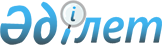 О внесении изменений и дополнений в постановление Правительства Республики Казахстан от 31 декабря 2010 года № 1531 "О Стратегическом плане Министерства экономики и бюджетного планирования Республики Казахстан на 2011 - 2015 годы"Постановление Правительства Республики Казахстан от 6 августа 2013 года № 800

      Правительство Республики Казахстан ПОСТАНОВЛЯЕТ:



      1. Внести в постановление Правительства Республики Казахстан 31 декабря 2010 года № 1531 «О Стратегическом плане Министерства экономики и бюджетного планирования Республики Казахстан на 2011 – 2015 годы» следующие изменения и дополнения:



      в Стратегическом плане Министерства экономики и бюджетного планирования Республики Казахстан на 2011 – 2015 годы, утвержденном указанным постановлением:



      в разделе «2. Анализ текущей ситуации»:



      подраздел «1. Повышение конкурентоспособности страны и модернизация национальной экономики» изложить в следующей редакции:

      « 1. Повышение конкурентоспособности страны и модернизация национальной экономики      За прошедшее десятилетие состояние казахстанской экономики во многом определялось внешней конъюнктурой на энергоресурсы и другие виды минерального сырья. В 2000 - 2007 годах экспорт товаров в среднем составлял 45 % к валовому внутреннему продукту (далее – ВВП). В 2008 году, когда цена на нефть доходила до рекордного исторического уровня 147 долларов США за баррель экспорт вырос до 53,9 % к ВВП. При падении мировых цен на энергоресурсы вследствие глобального экономического кризиса объем экспорта в 2009 году снизился до 40,3 % к ВВП.

      Начавшиеся в 2008 году замедление мировой экономики, сокращение потребления ресурсов, снижение мировых цен на нефть, металлы, металлопрокат, являющиеся основными составляющими товарного экспорта Казахстана, способствовали замедлению темпов роста казахстанской экономики. По итогам 2008 года реальный рост ВВП составил 3,3 %, по сравнению с 8,9 % в 2007 году. Сократился объем продукции сельского хозяйства, снизились темпы роста в промышленности, строительстве, а также в сфере услуг.

      В 2009 году развитие экономики Казахстана проходило в условиях адаптации к глубокому мировому экономическому кризису. По итогам 2009 года темпы роста реального ВВП снизились до 1,2 %. Положительный рост экономики в 2009 году был обеспечен за счет увеличения валовой продукции сельского хозяйства на 13,8 %, увеличения объемов добычи нефти на 8,1 %, а также антикризисных мер государства по стимулированию спроса и активности в секторах экономики.

      С начала 2010 года наметилась положительная динамика в отраслях экономики, что в определенной степени обусловлено оживлением мировой экономики.

      В 2010 году реальный ВВП вырос на 7,3 % к 2009 году. Для сравнения в других странах прирост ВВП в 2010 году составил: в США 3,0 %, в Китае – 10,3 %, в Германии – 3,5 %, в Японии – 4,0 %, в Великобритании – 1,3 %, в России – 4 %, в Беларуси – 7,6 %.

      На фоне улучшения конъюнктуры на внешних рынках объем производства промышленной продукции в 2010 году увеличился на 10,0 %, в том числе за счет роста в горнодобывающей промышленности и разработки карьеров – на 5,3 %, обрабатывающей промышленности - на 18,4 %.

      Развитие отраслей экономики, характеризующееся увеличением объемов производства товаров и предоставления услуг, способствовало росту занятости.

      Уровень безработицы в 2010 году составил 5,5 % к численности экономически активного населения, что на 0,8 процентных пункта меньше, чем в 2009 году. Для сравнения в других странах в 2010 году безработица составила: в США 9,6 %, в Китае – 4,1 %, в Германии – 7,1 %, в Японии – 5,1 %, в Великобритании – 7,8 %, в России – 7,5 %, в Беларуси – 0,7 %.

      Вместе с тем, рост отечественной экономики на фоне восстановления мировой экономики и роста уровня цен на мировых товарных рынках способствует повышению внутренних цен. Уровень инфляции в декабре 2010 года составил 7,8 %, что на 1,6 процентных пункта выше к декабрю 2009 года.

      Зависимость состояния отечественной экономики от внешних ценовых факторов сохраняется вследствие присущей для нее структурной поляризации. На одном полюсе - это быстро развивающиеся, высокодоходные сырьевые отрасли и отрасли металлургии, работающие почти полностью на мировой рынок, доходы которых целиком зависят от ситуации в мировой экономике и конъюнктуры внешних рынков. Сюда также можно отнести и сельское хозяйство. На другом полюсе - отрасли обрабатывающего сектора, ориентированные преимущественно на внутренний рынок, с низкой рентабельностью и добавленной стоимостью.

      Таким образом, состояние экономики во многом определяется развитием сырьевых экспортоориентированных отраслей. Такая структура экономики не позволяет обеспечивать ее стабильный рост. Поэтому в перспективе устойчивые темпы роста экономики должны обеспечиваться преимущественно развитием несырьевого сектора.

      За 2010 год оборот розничной торговли составил 3197,1 миллиарда тенге или увеличился по сравнению с 2009 годом на 17,9 % (2551,4 миллиарда тенге). Оборот оптовой торговли за 2010 год составил 8152,4 миллиарда тенге или 111,9 % к уровню предыдущего года (6872,3 миллиарда тенге).

      В 2010 году в Республике Казахстан действовало 60 брокерско-дилерских организаций и 8 товарных бирж, на которых было заключено 10407 сделок со спот-товаром.

      За 2010 год общий объем биржевых сделок составил 86,5 миллиарда тенге и увеличился на 57,3 % по сравнению с 2009 годом (55 миллиардов тенге) и более чем в 6 раз по сравнению с 2008-м (13,7 миллиарда тенге). При этом объем выставляемых на торги спот-товаров вырос более чем в 9 раз (884 миллиарда тенге) по сравнению с 2009 годом (94,5 миллиарда тенге) и более чем в 35 раз по сравнению с 2008 годом (25,3 миллиарда тенге).

      В современных условиях розничная торговля приобретает все большее значение, соединяя производство, распределение, обмен и потребление, формируя тем самым единый комплекс.

      За последнее время современная торговля претерпела серьезные структурные изменения: произошли сокращение стихийно организованных рынков, укрупнение розничных сетей, экспансия зарубежных операторов, обострение конкуренции между крупными розничными сетями.

      Так, розничный товарооборот в настоящее время формируется в основном коммерческими организациями и индивидуальными предпринимателями, осуществляющими свою деятельность в стационарных сетях.

      Важно отметить, что состояние потребительского рынка на сегодняшний день характеризуется жесткой структуризацией и вводом в действие новых форматов и подформатов организации торговли. Более того, современное развитие розничной торговли сопровождается большими изменениями в типах магазинов, методах продаж и формах обслуживания.

      Министерство акцентирует внимание на развитии и создании в Казахстане практики применения мелкооптовой торговли по принципу «Кэш энд Кэрри» – «склад-прилавок», данный вид торговли нашел широкое распространение в развитых странах. В Казахстане уже существуют компании, работающие по принципу «склад-прилавок», такие, как «РАМСТОР», «АСТЫҚ ЖАН», «АРЗАН», «МЭТРО» и другие.

      Позитивные тенденции развития внутренней торговли сопровождаются сохранением ряда проблем.

      На торговых рынках сосредоточены значительный объем теневого оборота, высокий уровень реализации контрабандной и контрафактной продукции; широкое использование поддельных сертификатов качества на реализуемые товары.

      Эффективно действующая товарная биржа может существенным образом повысить открытость, финансовые возможности и эффективность рынка. Торговля через товарные биржи позволит сократить число посредников, что будет способствовать сокращению теневого сектора экономики. Актуален вопрос привлечения товаропроизводителей к реализации товаров через товарные биржи.

      Следует отметить, что отсутствие в стране целостной картины по планированию и реализации инвестиционных проектов приводит к неэффективной их реализации, дисбалансу в отраслях экономики и отсутствию ресурсного обеспечения проектов после ввода в эксплуатацию.

      С принятием Закона Республики Казахстан «О концессиях» заложено правовое поле, позволяющее частному сектору инвестировать финансовые и технологические ресурсы для реализации инвестиционных проектов с использованием механизма концессии.

      В настоящее время на стадии реализации 3 объекта с общей стоимостью строительства объектов в сумме 45,6 миллиарда тенге.

      Правительством Республики Казахстан сформирован перечень объектов, предлагаемых к передаче в концессию на среднесрочный период.

      Как отметил Глава государства на 21-м пленарном заседании Совета иностранных инвесторов при Президенте Республики Казахстан, важно систематизировать меры государственной поддержки, продвигать инструменты государственно-частного партнерства при реализации проектов на местном уровне, особенно при строительстве объектов социальной и жилищно-коммунальной сфер.

      Продолжают оставаться актуальными вопросы сбалансированности и структуры расходов республиканского бюджета, полноты поступлений налогов и таможенных платежей, улучшения налоговой и таможенной систем.

      В целях обеспечения эффективной политики в сферах естественных монополий и регулируемых рынков создается соответствующая нормативная правовая база.

      Так, в действующее законодательство внесены изменения, направленные на повышение прозрачности инвестиционной деятельности электростанций, субъектов естественных монополий и регулируемого рынка, их ответственности за выполнение инвестиционных обязательств, а также на обеспечение потребности экономики Казахстана в электрической энергии и мощности за счет внедрения рынка мощности.

      Также, изменениями в законодательстве в области защиты конкуренции и ограничения монополистической деятельности предусмотрены сокращение государственного вмешательства в экономику и введение государственной монополии только в исключительных случаях, требующих участия государства в целях обеспечения национальной безопасности, обороноспособности государства, охраны общественного порядка, прав и свобод человека, здоровья населения страны; гармонизация антимонопольного законодательства в рамках формирования ЕЭП; снижение административных барьеров для субъектов рынка; усиление ответственности субъектов рынка за нарушение антимонопольного законодательства.

      Анализ формирования политики в сфере естественных монополий и  области защиты конкуренции позволяет выделить несколько проблем:

      1) недостаточное принятие мер государственными органами по формированию рыночных отношений на основе развития конкуренции и необходимость совершенствования мер по ограничению монополистической деятельности и недобросовестной конкуренции;

      2) наличие износа активов субъектов естественных монополий и как следствие рост тарифов на регулируемые услуги.

      На эффективность политики в сферах естественных монополий и защиты конкуренции влияют институциональные, экономические и социальные факторы.

      Так, к факторам институционального характера следует отнести совершенствование нормативной правовой базы в сферах естественных монополий и защиты конкуренции.

      Экономический фактор, который отражает насколько экономические условия способствуют ведению бизнеса, включает в себя уровень действующих тарифов и цен на услуги субъектов естественных монополий и регулируемых рынков, а также степень защиты конкуренции и ограничения монополистической деятельности, производительность товаров и услуг, применение инновационных технологий.

      К социальным факторам можно отнести предпринимательскую активность, которая выражается в улучшении качества произведенной продукции, значимость адвокатирования (пропаганда) конкуренции.

      К группе основных внешних факторов воздействия относятся глобализация мировой экономики, развитие интеграционных процессов в рамках СНГ, Евразийского экономического сообщества, Единого экономического пространства, которые позволят усовершенствовать и гармонизировать как антимонопольное, так и отраслевые законодательства.

      Проведенный анализ государственного долга показывает рост абсолютных и относительных показателей государственного долга на протяжении последних четырех лет. Так, отношение государственного долга к валовому внутреннему продукту (далее – ВВП) составило в 2009 году – 12,3 %, в 2010 году – 14,4 %, в 2011 году наблюдалось снижение до 11,8 %, которое сложилось за счет резкого роста ВВП, в 2012 году – 12,7 %.

      В дальнейшем с целью удержания правительственного долга на безопасном уровне планируется сокращение размера дефицита республиканского бюджета.

      Средства Национального фонда Республики Казахстан на конец 2012 года составили 10446,5 миллиарда тенге или 34,7 % к ВВП. Таким образом, удержание активов Национального фонда не менее неснижаемого остатка в размере 20 % от ВВП соблюдается. По сравнению с предыдущим годом данный показатель увеличился на 5,8 %.

      На 1 января 2013 года активы БВУ Республики Казахстан составили  13 870,3 миллиарда тенге, увеличившись по сравнению с 1 января 2012 года на 1 052,4 миллиарда тенге, или на 8,2 %. Данный объем активов обеспечен 38 банками второго уровня.

      В Казахстане, как и во многих странах, независимо от уровня их развития, существует проблема чрезмерного регулирования экономической деятельности.

      Динамика развития казахстанской экономики, как составляющей мировой экономической системы, во многом зависит от динамики мировой экономики.

      Расширение долгосрочного кредитования реальной экономики ограничено, среди прочего, качеством кредитного портфеля банков, поскольку высокая доля неработающих займов вынуждает банки формировать значительные суммы провизий.

      В целях решения проблемы низкого качества активов банков реализуются комплекс мер, а также функционирование дочернего АО «Фонд проблемных кредитов».

      Также, в последние годы участились природные катаклизмы, подвергшие разрушение десятка тысяч объектов строения, в том числе зданий и жилых сооружений.

      В этой связи, на расширенном заседании Правительства Республики Казахстан 23 января 2013 года Глава государства поручил Правительству Республики Казахстан в срок до 1 октября 2013 года совместно с Национальным банком Республики Казахстан разработать и внести в Мажилис Парламента Республики Казахстан законопроект, предусматривающий внесение изменений в законодательные акты в части внедрения системы страхования от чрезвычайных ситуаций природного и техногенного характера.

      На сегодняшний день одобрены основные подходы по вопросам страхования, предусматривающее обязательное страхование, виды рисков, объекты страхования от чрезвычайных ситуаций, а также создание Государственного фонда катастрофических рисков.

      Во исполнение поручения Главы государства по выходу из капитала банков до конца 2013 года, Министерством разработан проект Закона Республики Казахстан «О внесении изменений и дополнений в некоторые законодательные акты Республики Казахстан по вопросу дальнейшего развития банков второго уровня, осуществивших реструктуризацию», который направлен на совершенствование законодательной базы, регулирующий процесс реорганизации банков второго уровня.

      Разработка проекта Закона Республики Казахстан по вопросу дальнейшего развития банков второго уровня, осуществивших реструктуризацию, обусловлена необходимостью совершенствования законодательства Республики Казахстан по вопросам акционерных обществ, рынка ценных бумаг и банковской деятельности в целях консолидации финансового сектора, оптимизации участия государства Республики Казахстан в банках, осуществивших реструктуризацию, а также сокращения сопутствующих дополнительных расходов.

      В условиях слабого роста мировой экономики темпы роста ВВП в 2012 году сложились несколько ниже запланированных параметров.

      Неблагоприятным фактором, негативно повлиявшим на рост ВПП, в 2012 году явились природно-климатические условия.

      Основным внешним фактором, оказывающим влияние на экономику Казахстана, является динамика цен на нефть и металлы на мировом рынке.

      Ключевым внутренним фактором, позволившим обеспечить благоприятные темпы роста экономики, является увеличение спроса на потребительском рынке за счет роста потребления государственного и частного секторов.

      В целях нивелирования последствий внешних условий, особый акцент будет уделяться экономическому росту за счет внутренних источников и резервов.

      Кроме этого, развитию экономики будет способствовать рост внешних и внутренних инвестиций особенно в несырьевые сектора экономики.

      Для развития несырьевых секторов экономики помимо «прямых» мер, принимаемых Правительством Республики Казахстан, в рамках компетенции Министерства проводится дальнейшая интеграция казахстанской экономики в мировую торговую систему.

      В частности, будет продолжена работа по реализации интеграционных инициатив в рамках Евразийского экономического сообщества и завершению переговорного процесса по вступлению Казахстана во Всемирную торговую организацию (далее - ВТО) на экономически выгодных условиях.

      На сегодня одним из значимых интеграционных прорывов Евразийского экономического сообщества (ЕврАзЭС) является практическая реализация с 1 января 2010 года проекта Таможенного союза Республики Беларусь, Республики Казахстан и Российской Федерации, который представляет собой реализацию режима зоны свободной торговли товарами с применением единого таможенного тарифа и единой торговой политики в отношении третьих стран, не входящих в Таможенный союз.

      Функционирование Таможенного союза стало площадкой для перехода к более углубленной форме интеграции - формированию Единого экономического пространства, предполагающего свободное перемещение услуг, капитала и рабочей силы. Равный доступ к транспортной инфраструктуре позволит сократить издержки и время при движении казахстанских товаров до рынков сбыта дальнего зарубежья.

      Подписаны и вступили в силу в 2012 году 17 соглашений, формирующих договорно-правовую базу Единого экономического пространства, продолжается реализация календарного плана разработки документов в целях реализации соглашений, формирующих Единое экономическое пространство.

      В целом, интеграционные процессы в рамках ЕврАзЭС открывают новые возможности для раскрытия экономического потенциала страны, выхода на мировой рынок с высокой конкурентоспособностью путем создания совместных, взаимодополняемых производств, а также осуществления взаимной торговли на более выгодных условиях.

      Надлежащая координация и содержательная проработка интеграционных процессов в рамках ЕврАзЭС являются важным средством, обеспечивающим комплексный учет национальных интересов Республики Казахстан в достижении эффективной реализации интеграционных инициатив.

      Продолжается работа по приведению казахстанского законодательства в полное соответствие с положениями обязательных соглашений ВТО.

      С началом практической реализации Таможенного союза переговорный процесс по вступлению в ВТО претерпел некоторые изменения, которые, прежде всего, связаны с необходимостью создания условий для полноценного функционирования Таможенного союза после вступления стран-членов в ВТО.

      В этих целях нашими странами переговоры по присоединению к ВТО проводятся на основе гармонизированной позиции по тем вопросам, которые относятся к компетенции Комиссии Таможенного союза.

      На сегодня Казахстан завершил двусторонние переговоры по доступу на казахстанский рынок товаров и услуг с 29 странами-членами ВТО с подписанием соответствующих протоколов.»;



      в разделе «3. Стратегические направления, цели, задачи, целевые индикаторы, мероприятия и показатели результатов»:



      в подразделе «1. Стратегические направления, цели, задачи, целевые индикаторы, мероприятия и показатели результатов»:



      в стратегическом направлении 1. «Повышение конкурентоспособности страны и модернизация национальной экономики»:



      в цели 1. «Обеспечение увеличения казахстанской экономики к 2020 году более чем на треть в реальном выражении по отношению к уровню 2009 года»:



      в целевых индикаторах:



      в строке 2 «ИФО несырьевого сектора»:



      в графе «2013 год» цифры «106,6» заменить цифрами «106,2»;



      строку 10:

      «                                                                   »



      исключить;



      в строке 13 «Доля правительственного долга»:



      в графе «2013 год» цифры «12,3» заменить цифрами «12,0»;



      в задаче 1.4. «Проведение бюджетной политики и бюджетного планирования, направленных на обеспечение макроэкономической стабильности и достижение стратегических целей и задач развития Республики Казахстан»:



      в показателях прямых результатов:



      в графе «2013 год»:



      в строке 1 «Доля гарантированного трансферта в общем объеме поступлений республиканского бюджета» цифры «25,4» заменить цифрами «26,3»;



      в строке 2 «Дефицит республиканского бюджета» цифры «2,1» заменить цифрами «2,5»;



      в мероприятиях для достижения показателей прямых результатов:



      подпункты 7) и 8) изложить в следующей редакции:

      «                                                                  »;



      подпункт 11) изложить в следующей редакции:

      «                                                                  »;



      в задаче 1.6. «Совершенствование политики в областях государственного регулирования деятельности субъектов естественных монополий и регулируемых рынков, защиты конкуренции и ограничения монополистической деятельности»:



      в показателях прямых результатов:



      строку 3:

      «                                                                  »



      исключить;



      в мероприятиях для достижения показателей прямых результатов:



      подпункты 1), 2) и 3) изложить в следующей редакции:

      «                                                                  »;



      в задаче 1.7. «Проведение политики управления обязательствами государства и развития финансового сектора, направленного на обеспечение макроэкономической стабильности и достижение стратегических целей и задач развития Республики Казахстан»:



      в показателях прямых результатов:



      в графе «2013 год»:



      в строке 1 «Удержание активов Национального фонда Республики Казахстан не менее неснижаемого остатка в размере 20 % от ВВП» цифры «31,7» заменить цифрами «36,5»;



      в цели 2. «Создание эффективной и оперативной системы продвижения и защиты экономических интересов республики путем интеграции в мировую торгово-экономическую систему»:



      в целевых индикаторах:



      в графе «2013 год»:



      в строке 1 «Темп роста внешнеторгового оборота» цифры «101,0» заменить цифрами «108,2»;



      в строке 3 «Средневзвешенная торговая тарифная ставка1» цифры «10,3» заменить цифрами «8,7»;



      в задаче 2.1. «Завершение формирования Таможенного союза в рамках Евразийского экономического сообщества»:



      в мероприятиях для достижения показателей прямых результатов:



      подпункт 1) изложить в следующей редакции:

      «                                                                  »;



      подпункт 3) изложить в следующей редакции:

      «                                                                  »;



      в стратегическом направлении 2. «Создание результативного государственного сектора»:



      в цели 1. «Внедрение новой модели государственного управления на принципах корпоративного управления, результативности, транспарентности и подотчетности обществу к 2015 году»:



      в задаче 1.1. «Повышение качества оказания государственных услуг»:



      мероприятия для достижения показателей прямых результатов дополнить подпунктами 4), 5) и 6) следующего содержания:

      «                                                                 »;



      в задаче 1.2. «Совершенствование и полноценное функционирование системы государственного управления, ориентированного на результат»:



      в мероприятиях для достижения показателей прямых результатов:



      подпункт 12) исключить;



      в задаче 1.3. «Повышение эффективности деятельности квазигосударственного сектора»:



      в мероприятиях для достижения показателей прямых результатов:



      подпункт 8) изложить в следующей редакции:

      «                                                                 »;



      в разделе «4. Развитие функциональных возможностей»:



      строку 1:

      «                                                                 »



      изложить в следующей редакции:

      «                                                                 »;



      строку 11:

      «                                                                  »



      изложить в следующей редакции:

      «                                                                  »;



      в разделе «5. Межведомственное взаимодействие»:



      в стратегическом направлении 1. «Повышение конкурентоспособности страны и модернизация национальной экономики»:



      в цели 1. «Обеспечение увеличения казахстанской экономики к 2020 году более чем на треть в реальном выражении по отношению к уровню 2009 года»:



      после строк:

      «                                                                   »



      дополнить задачей 1.8.  следующего содержания:

      «                                                                   »;



      в разделе «6. Управление рисками»:



      во внешних рисках:



      строку «Волатильность мировых цен на экспортируемые Казахстаном энергоресурсы» изложить в следующей редакции:

      «                                                                   »;



      строку «Замедление темпов роста мировой экономики» изложить в следующей редакции:

      «                                                                   »;



      внутренние риски дополнить строками следующего содержания:

      «                                                                  »;



      раздел «7. Бюджетные программы» изложить в новой редакции согласно приложению к настоящему постановлению.



      2. Настоящее постановление вводится в действие со дня подписания и подлежит официальному опубликованию.      Премьер-Министр

      Республики Казахстан                       С. Ахметов

Приложение       

к постановлению Правительства

Республики Казахстан    

от 6 августа 2013 года  

№ 800           7. Бюджетные программы      Для достижения сформулированных стратегических направлений, целей и задач на 2013 - 2015 годы определены 34 бюджетных программ с указанием показателей прямого и конечного результатов, качества, эффективности и бюджета. Конечные показатели выполнения бюджетных программ сформулированы исходя из принципов четкости, сравнимости, экономической целесообразности, контролируемости и проверяемости.      *ИФО ВВП, ИФО торговли с учетом 7%-го роста

      ** расчет прилагается

      *** в 2012 году 92 900 (объем бюджетных расходов) / 39 (16 местных гос. органов + 23 центральных гос. органа) = 2 382 т.т.; в 2013 году 94 374 / 40= 2 359,4 т.т.; в 2014 году 97 825 / 40 = 2 445,6 т.т.; в 2015 году 103 629 / 40 = 2 590,7 т.т.

      **** в 2012 году 120 400 (объем бюджетных расходов) / 70 (количество законопроектов) = 1 720 т.т., в 2013 году 168 560 (объем бюджетных расходов) / 98 (количество законопроектов) = 1 720 т.т., в 2014, 2015 годах 172 000 (объем бюджетных расходов) / 100 (количество законопроектов) = 1 720 т.т.      *Данная бюджетная программа исполнялась в рамках бюджетной программы 004 «Разработка или корректировка, а также проведение необходимых экспертиз технико-экономических обоснований бюджетных инвестиционных и концессионных проектов, консультативное сопровождение концессионных проектов», в 2012 году исполнялась в рамках бюджетной программы 025 «Разработка или корректировка, а также проведение необходимых экспертиз технико-экономических обоснований бюджетных инвестиционных и концессионных проектов, консультативное сопровождение концессионных проектов» согласно Закону Республики Казахстан от 24 ноября 2011 года № 496-IV «О республиканском бюджете на 2012-2014 годы», с 2013 года бюджетная программа 025 «Разработка или корректировка, а также проведение необходимых экспертиз технико-экономических обоснований бюджетных инвестиционных и концессионных проектов, консультативное сопровождение концессионных проектов» в соответствии с постановлением Правительства Республики Казахстан от 29 марта 2013 года № 312 «О корректировке показателей республиканского бюджета на 2013 год» исполняется в рамках бюджетной программы 002 «Разработка или корректировка, а также проведение необходимых экспертиз технико-экономических обоснований бюджетных инвестиционных и концессионных проектов, консультативное сопровождение концессионных проектов».      *Данная бюджетная программа исполнялась в рамках бюджетной программы 030 «Донорский взнос Казахстана в Азиатский фонд развития» согласно Закону Республики Казахстан от 23 ноября 2012 года № 54-V «О республиканском бюджете на 2013 - 2015 годы».      *Данная бюджетная программа исполнялась в рамках бюджетной программы 063 «Участие Казахстана в Центрально-Азиатской инициативе Евразийской программы конкурентоспособности Организации экономического сотрудничества и развития» согласно Закону Республики Казахстан от 23 ноября 2012 года № 54-V «О республиканском бюджете на 2013 - 2015 годы».      *Данная бюджетная программа исполнялась в рамках бюджетной программы 049 «Содействие продвижению экспорта казахстанских товаров на внешние рынки в рамках направления «Экспортер - 2020» согласно Закону Республики Казахстан от 23 ноября 2012 года № 54-V «О республиканском бюджете на 2013 - 2015 годы».      *Показатели конечного результата будут достигнуты путем оценки применимости результатов исследований. Учитывая, что некоторые мероприятия представляется возможным оценить сразу по завершении проектов, а некоторые из них ввиду своей специфики могут быть применимы в последующие годы, прогнозируемые показатели конечного результата запланированы следующим образом: 2012 г. - 70%, 2013 г. - 65%, 2014 г. - 67,5%, 2015 г. – 70%      *Данная бюджетная программа исполнялась в рамках бюджетной программы 009 «Обеспечение деятельности торговых представительств за рубежом», в 2012 году данная бюджетная программа исполнялась в рамках бюджетной программы 029 «Услуги по реализации торговой политики» согласно Закону Республики Казахстан от 24 ноября 2011 года № 496-IV «О республиканском бюджете на 2012 - 2014 годы», с 2013 года бюджетная программа 029 «Услуги по реализации торговой политики» в соответствии с постановлением Правительства Республики Казахстан от 29 марта 2013 года № 312 «О корректировке показателей республиканского бюджета на 2013 год» исполняется в рамках бюджетной программы 015 «Услуги по реализации торговой политики».      *Данная бюджетная программа исполнялась в рамках бюджетной программы 033 «Услуги по обеспечению проведения Астанинского экономического Форума» согласно Закону Республики Казахстан от 23 ноября 2012 года № 54-V «О республиканском бюджете на 2013 - 2015 годы».      *Данная бюджетная программа исполнялась в рамках бюджетной программы 044 «Капитальные расходы Министерства экономического развития и торговли Республики Казахстан» согласно Закону Республики Казахстан от 23 ноября 2012 года № 54-V «О республиканском бюджете на 2013 - 2015 годы».      * Данная бюджетная программа с 1 января 2012 года будет исполняться в рамках программы 001 «Услуги по формированию и развитию экономической и торговой политики, системы государственного планирования и управления» подпрограмму 103 «Проведение социологических, аналитических исследований и оказание консалтинговых услуг».      *Данная бюджетная программа исполнялась в рамках бюджетной программы 051 «Увеличение уставного капитала АО «Фонд национального благосостояния «Самрук-Казына» для обеспечения конкурентоспособности и устойчивости национальной экономики» согласно Закону Республики Казахстан от 23 ноября 2012 года № 54-V «О республиканском бюджете на 2013 - 2015 годы».*С 1 января 2012 года данная программа исключена      *Данная бюджетная программа исполнялась в рамках бюджетной программы 140 «Проведение исследований в рамках социальной модернизации Республики Казахстан» согласно Закону Республики Казахстан от 23 ноября 2012 года № 54-V «О республиканском бюджете на 2013 - 2015 годы».

      **Показатели качества будут достигнуты путем оценки применимости результатов исследований. Некоторые мероприятия представляется возможным оценить сразу по завершении проектов, а некоторые из них ввиду своей специфики могут быть применимы в последующие годы.      *Данная бюджетная программа с 1 января 2012 года исполняется в рамках программы 001 «Услуги по формированию и развитию экономической и торговой политики, системы государственного планирования и управления» подпрограмму 103 «Проведение социологических, аналитических исследований и оказание консалтинговых услуг». 

Свод бюджетных расходов
					© 2012. РГП на ПХВ «Институт законодательства и правовой информации Республики Казахстан» Министерства юстиции Республики Казахстан
				10. Недопущение факторов, препятствующих эффективному функционированию товарных рынков (путем повышения эффективности государственной политики по вопросам защиты конкуренции и ограничения монополистической деятельности)Информация МЭБП%1001001001007) проведение мониторинга реализации бюджетных инвестиционных проектовХХХ8) проведение мониторинга реализации бюджетных инвестиций, планируемых посредством участия государства в уставном капитале юридических лицХХХ11) разработка и внесение в Парламент Республики Казахстан проекта Закона Республики Казахстан «О республиканском бюджете на трехлетний период»ХХХ3. Удельный вес работы по повышению эффективности антимонопольной политикиИнформация МЭБП%1001001001001) разработка и согласование проектов нормативных правовых и правовых актов в сфере естественных монополий и на регулируемых рынкахХХХХ2) разработка и согласование проектов нормативных правовых и правовых актов по вопросам защиты конкуренции и ограничения монополистической деятельностиХХХХ3) проведение и участие в совещаниях по вопросам улучшения индикатора «Эффективность антимонопольной политики» с участием заинтересованных государственных органов, объединений субъектов частного предпринимательства, неправительственных и международных организацийХХХХ1) проведение переговоров по вопросам, рассматриваемым на заседаниях Совета и коллегии ЕЭК, а также по кодификации международных договоров, составляющих договорно-правовую базу Таможенного союза и Единого экономического пространства, с привлечением представителей НПОXXXXX3) участие в заседаниях рабочих групп по вопросам, рассматриваемым на заседаниях Совета и коллегии ЕЭК, а также по кодификации международных договоров, составляющих договорно-правовую базу Таможенного союза и Единого экономического пространства, с привлечением представителей НПОXXXX4) проведение общественного мониторинга качества оказания государственных услуг с привлечением НПОХХХ5) публичное обсуждение проектов стандартов государственных услуг с участием НПОХХХ6) публичное обсуждение отчетов о деятельности центральных государственных и местных исполнительных органов в сфере 

оказания государственных услуг с участием НПОХХХ8) кредитование проектов АО «ФНБ «Самрук-Казына»ХХ1. Актуализация нормативных правовых актов, входящих в компетенцию МинистерстваНа постоянной основе1. Правовой мониторинг нормативных правовых актов, разработанных и (или) принятых МинистерствомРаз в полугодие11. Проведение научной экономической экспертизы законопроектовНа постоянной основе11. Рассмотрение объединениями субъектов частного предпринимательства законопроектов, разрабатываемых Министерством (из числа подлежащих рассмотрению объединениями субъектов частного предпринимательства)На постоянной основеЗадача 1.7. Проведение политики управления обязательствами государства и развития финансового сектора, направленного на обеспечение макроэкономической стабильности и достижение стратегических целей и задач развития Республики КазахстанЗадача 1.7. Проведение политики управления обязательствами государства и развития финансового сектора, направленного на обеспечение макроэкономической стабильности и достижение стратегических целей и задач развития Республики КазахстанЗадача 1.7. Проведение политики управления обязательствами государства и развития финансового сектора, направленного на обеспечение макроэкономической стабильности и достижение стратегических целей и задач развития Республики Казахстан1. Удержание активов Национального фонда Республики Казахстан не менее неснижаемого остатка в размере 20% от ВВПМФ, НБОбеспечение дальнейшей политики накопления средств в Национальном фонде Республики Казахстан в целях нивелирования экономики страны от возможных будущих внешних угрозЗадача 1.8. Проведение миграционной политики, направленной на обеспечение достижения стратегических целей и задач развития Республики КазахстанЗадача 1.8. Проведение миграционной политики, направленной на обеспечение достижения стратегических целей и задач развития Республики КазахстанЗадача 1.8. Проведение миграционной политики, направленной на обеспечение достижения стратегических целей и задач развития Республики КазахстанСовершенствование миграционного законодательстваМВД, МТСЗН1. Представление информации по вопросам трудовой миграции.

2. Выработка предложений по совершенствованию миграционного законодательства, в том числе в рамках формирования правовой базы Единого экономического пространстваВолатильность мировых цен на экспортируемые Казахстаном энергоресурсыПри росте цен:

1. Рост внутренних цен на нефть и нефтепродукты в результате роста мировых цен на нефть.

2. Снижение объемов предложений нефти и нефтепродуктов на внутреннем рынке в результате увеличения объемов экспорта нефти.

3. Усиление сырьевой направленности экономики и ее зависимости от внешнего рынка.

4. Рост уровня инфляции.

5. Замедление темпов роста экономики за счет мультипликативного эффекта от роста цен на энергоресурсы.1. Совершенствование системы оперативного мониторинга за происходящими экономическими процессами в стране и мире

2. Выявление потенциальных негативных тенденций в развитии мировой и отечественной экономиках с использованием информационно-аналитической системы по оперативному мониторингу процессов, происходящих в стране и мире, и направление соответствующих предложений в Правительство Республики КазахстанВолатильность мировых цен на экспортируемые Казахстаном энергоресурсыПри снижении цен:

1. Снижение поступлений в государственный бюджет и Национальный Фонд.

2. Сокращение объема финансирования инвестиционных проектов.

3. Снижение темпов роста экономики.1. Совершенствование системы оперативного мониторинга за происходящими экономическими процессами в стране и мире

2. Выявление потенциальных негативных тенденций в развитии мировой и отечественной экономиках с использованием информационно-аналитической системы по оперативному мониторингу процессов, происходящих в стране и мире, и направление соответствующих предложений в Правительство Республики КазахстанЗамедление темпов роста мировой экономики1. Снижение темпов роста ВВП.

2. Снижение поступлений в государственный бюджет и Национальный фондВыработка предложений по оптимизации государственного бюджета и секвестру не приоритетных расходов, увеличению размера дефицита бюджетаПревышение уровня инфляции над заданными параметрами и появление факторов, препятствующих эффективному функционированию товарных рынковУхудшение макроэкономической стабильностиУсиление контроля за качеством законотворческой работы в областях тарифной политики и защиты конкуренцииНесвоевременное принятие решений и соответствующих нормативных правовых актов, необходимых для эффективной тарифной политики и защиты конкуренцииНедостижение целей МинистерстваУсиление контроля за качеством законотворческой работы в обеих сферах (областях)Бюджетная программа 001 «Услуги по формированию и развитию экономической и торговой политики, системы государственного планирования и управления» 100 «Обеспечение деятельности уполномоченного органа в области экономической и торговой политики, системы государственного планирования и управления»

102 «Проведение исследований, оказание аналитических и консалтинговых услуг в сфере экономики, торговли и государственного управления»;

104 «Обеспечение функционирования информационных систем и информационно-техническое обеспечение государственных органов»001 «Услуги по формированию и развитию экономической и торговой политики, системы государственного планирования и управления» 100 «Обеспечение деятельности уполномоченного органа в области экономической и торговой политики, системы государственного планирования и управления»

102 «Проведение исследований, оказание аналитических и консалтинговых услуг в сфере экономики, торговли и государственного управления»;

104 «Обеспечение функционирования информационных систем и информационно-техническое обеспечение государственных органов»001 «Услуги по формированию и развитию экономической и торговой политики, системы государственного планирования и управления» 100 «Обеспечение деятельности уполномоченного органа в области экономической и торговой политики, системы государственного планирования и управления»

102 «Проведение исследований, оказание аналитических и консалтинговых услуг в сфере экономики, торговли и государственного управления»;

104 «Обеспечение функционирования информационных систем и информационно-техническое обеспечение государственных органов»001 «Услуги по формированию и развитию экономической и торговой политики, системы государственного планирования и управления» 100 «Обеспечение деятельности уполномоченного органа в области экономической и торговой политики, системы государственного планирования и управления»

102 «Проведение исследований, оказание аналитических и консалтинговых услуг в сфере экономики, торговли и государственного управления»;

104 «Обеспечение функционирования информационных систем и информационно-техническое обеспечение государственных органов»001 «Услуги по формированию и развитию экономической и торговой политики, системы государственного планирования и управления» 100 «Обеспечение деятельности уполномоченного органа в области экономической и торговой политики, системы государственного планирования и управления»

102 «Проведение исследований, оказание аналитических и консалтинговых услуг в сфере экономики, торговли и государственного управления»;

104 «Обеспечение функционирования информационных систем и информационно-техническое обеспечение государственных органов»001 «Услуги по формированию и развитию экономической и торговой политики, системы государственного планирования и управления» 100 «Обеспечение деятельности уполномоченного органа в области экономической и торговой политики, системы государственного планирования и управления»

102 «Проведение исследований, оказание аналитических и консалтинговых услуг в сфере экономики, торговли и государственного управления»;

104 «Обеспечение функционирования информационных систем и информационно-техническое обеспечение государственных органов»001 «Услуги по формированию и развитию экономической и торговой политики, системы государственного планирования и управления» 100 «Обеспечение деятельности уполномоченного органа в области экономической и торговой политики, системы государственного планирования и управления»

102 «Проведение исследований, оказание аналитических и консалтинговых услуг в сфере экономики, торговли и государственного управления»;

104 «Обеспечение функционирования информационных систем и информационно-техническое обеспечение государственных органов»001 «Услуги по формированию и развитию экономической и торговой политики, системы государственного планирования и управления» 100 «Обеспечение деятельности уполномоченного органа в области экономической и торговой политики, системы государственного планирования и управления»

102 «Проведение исследований, оказание аналитических и консалтинговых услуг в сфере экономики, торговли и государственного управления»;

104 «Обеспечение функционирования информационных систем и информационно-техническое обеспечение государственных органов»001 «Услуги по формированию и развитию экономической и торговой политики, системы государственного планирования и управления» 100 «Обеспечение деятельности уполномоченного органа в области экономической и торговой политики, системы государственного планирования и управления»

102 «Проведение исследований, оказание аналитических и консалтинговых услуг в сфере экономики, торговли и государственного управления»;

104 «Обеспечение функционирования информационных систем и информационно-техническое обеспечение государственных органов»ОписаниеОбеспечение деятельности уполномоченного органа, в которой предусмотрены расходы на выплату фонда оплаты труда, обеспечение канцелярскими товарами, услугами связи, на сопровождение информационных программ, содержание и ремонт основных средств и на представительские расходы; мониторинг стратегических и программных документов; привлечение АО «Институт экономических исследований» к оценке эффективности деятельности государственных органов; проведение научной экономической экспертизы законопроектов; аналитическое сопровождение мероприятий в сфере экономики, торговли и государственного управления.Обеспечение деятельности уполномоченного органа, в которой предусмотрены расходы на выплату фонда оплаты труда, обеспечение канцелярскими товарами, услугами связи, на сопровождение информационных программ, содержание и ремонт основных средств и на представительские расходы; мониторинг стратегических и программных документов; привлечение АО «Институт экономических исследований» к оценке эффективности деятельности государственных органов; проведение научной экономической экспертизы законопроектов; аналитическое сопровождение мероприятий в сфере экономики, торговли и государственного управления.Обеспечение деятельности уполномоченного органа, в которой предусмотрены расходы на выплату фонда оплаты труда, обеспечение канцелярскими товарами, услугами связи, на сопровождение информационных программ, содержание и ремонт основных средств и на представительские расходы; мониторинг стратегических и программных документов; привлечение АО «Институт экономических исследований» к оценке эффективности деятельности государственных органов; проведение научной экономической экспертизы законопроектов; аналитическое сопровождение мероприятий в сфере экономики, торговли и государственного управления.Обеспечение деятельности уполномоченного органа, в которой предусмотрены расходы на выплату фонда оплаты труда, обеспечение канцелярскими товарами, услугами связи, на сопровождение информационных программ, содержание и ремонт основных средств и на представительские расходы; мониторинг стратегических и программных документов; привлечение АО «Институт экономических исследований» к оценке эффективности деятельности государственных органов; проведение научной экономической экспертизы законопроектов; аналитическое сопровождение мероприятий в сфере экономики, торговли и государственного управления.Обеспечение деятельности уполномоченного органа, в которой предусмотрены расходы на выплату фонда оплаты труда, обеспечение канцелярскими товарами, услугами связи, на сопровождение информационных программ, содержание и ремонт основных средств и на представительские расходы; мониторинг стратегических и программных документов; привлечение АО «Институт экономических исследований» к оценке эффективности деятельности государственных органов; проведение научной экономической экспертизы законопроектов; аналитическое сопровождение мероприятий в сфере экономики, торговли и государственного управления.Обеспечение деятельности уполномоченного органа, в которой предусмотрены расходы на выплату фонда оплаты труда, обеспечение канцелярскими товарами, услугами связи, на сопровождение информационных программ, содержание и ремонт основных средств и на представительские расходы; мониторинг стратегических и программных документов; привлечение АО «Институт экономических исследований» к оценке эффективности деятельности государственных органов; проведение научной экономической экспертизы законопроектов; аналитическое сопровождение мероприятий в сфере экономики, торговли и государственного управления.Обеспечение деятельности уполномоченного органа, в которой предусмотрены расходы на выплату фонда оплаты труда, обеспечение канцелярскими товарами, услугами связи, на сопровождение информационных программ, содержание и ремонт основных средств и на представительские расходы; мониторинг стратегических и программных документов; привлечение АО «Институт экономических исследований» к оценке эффективности деятельности государственных органов; проведение научной экономической экспертизы законопроектов; аналитическое сопровождение мероприятий в сфере экономики, торговли и государственного управления.Обеспечение деятельности уполномоченного органа, в которой предусмотрены расходы на выплату фонда оплаты труда, обеспечение канцелярскими товарами, услугами связи, на сопровождение информационных программ, содержание и ремонт основных средств и на представительские расходы; мониторинг стратегических и программных документов; привлечение АО «Институт экономических исследований» к оценке эффективности деятельности государственных органов; проведение научной экономической экспертизы законопроектов; аналитическое сопровождение мероприятий в сфере экономики, торговли и государственного управления.Обеспечение деятельности уполномоченного органа, в которой предусмотрены расходы на выплату фонда оплаты труда, обеспечение канцелярскими товарами, услугами связи, на сопровождение информационных программ, содержание и ремонт основных средств и на представительские расходы; мониторинг стратегических и программных документов; привлечение АО «Институт экономических исследований» к оценке эффективности деятельности государственных органов; проведение научной экономической экспертизы законопроектов; аналитическое сопровождение мероприятий в сфере экономики, торговли и государственного управления.Вид

бюджетной

программыв зависимости от содержанияосуществление государственных функций, полномочий и оказание вытекающих из них государственных услугосуществление государственных функций, полномочий и оказание вытекающих из них государственных услугосуществление государственных функций, полномочий и оказание вытекающих из них государственных услугосуществление государственных функций, полномочий и оказание вытекающих из них государственных услугосуществление государственных функций, полномочий и оказание вытекающих из них государственных услугосуществление государственных функций, полномочий и оказание вытекающих из них государственных услугосуществление государственных функций, полномочий и оказание вытекающих из них государственных услугосуществление государственных функций, полномочий и оказание вытекающих из них государственных услугВид

бюджетной

программыв зависимости от способа реализациииндивидуальная бюджетная программаиндивидуальная бюджетная программаиндивидуальная бюджетная программаиндивидуальная бюджетная программаиндивидуальная бюджетная программаиндивидуальная бюджетная программаиндивидуальная бюджетная программаиндивидуальная бюджетная программаВид

бюджетной

программытекущая/ развитиетекущаятекущаятекущаятекущаятекущаятекущаятекущаятекущаяНаименование показателей бюджетной программыНаименование показателей бюджетной программыЕд. изм.Отчетный периодОтчетный периодПлановый периодПлановый периодПлановый периодПроектируемый  2014 годПроектируемый 2015 годНаименование показателей бюджетной программыНаименование показателей бюджетной программыЕд. изм.2009 год (отчет)2010 год (план)2011 год2012 год2013 годПроектируемый  2014 годПроектируемый 2015 год1123456789Показатели прямого результата Показатели прямого результата Отклонение фактически сложившихся темпов роста экономики от целевых показателей роста ВВП Отклонение фактически сложившихся темпов роста экономики от целевых показателей роста ВВП %101,1102,098-10295-10595-10595-10595-105К 2020 году доля продукции малого и среднего бизнеса в ВВП увеличится на 7-10% в сравнении с 2009 годомК 2020 году доля продукции малого и среднего бизнеса в ВВП увеличится на 7-10% в сравнении с 2009 годом% к 2009 году100,0101,0101,3102,0-103,0103,5Снижение операционных издержек, связанных с регистрацией и ведением бизнеса (получением разрешений, лицензий и сертификатов; аккредитацией; получением консультаций), включая время и затратыСнижение операционных издержек, связанных с регистрацией и ведением бизнеса (получением разрешений, лицензий и сертификатов; аккредитацией; получением консультаций), включая время и затраты%30 по сравнению с 2009 годом30 по сравнению с 2011 годомСнижение процентной ставки по кредитам банков второго уровня для субъектов предпринимательства в рамках Программы «Дорожная карта бизнеса 2020»:Снижение процентной ставки по кредитам банков второго уровня для субъектов предпринимательства в рамках Программы «Дорожная карта бизнеса 2020»:%-ная ставка1) реализующих проекты в несырьевых секторах экономики;1) реализующих проекты в несырьевых секторах экономики;777-Будут определены решением Правительства Республики Казахстан Будут определены решением Правительства Республики Казахстан 2) экспортирующих продукцию на внешние рынки2) экспортирующих продукцию на внешние рынки888-Будут определены решением Правительства Республики Казахстан Будут определены решением Правительства Республики Казахстан Количество предпринимателей, малого и среднего бизнеса, прошедших обучение на территории Казахстана и за рубежом в рамках Программы «Дорожная карта бизнеса 2020»Количество предпринимателей, малого и среднего бизнеса, прошедших обучение на территории Казахстана и за рубежом в рамках Программы «Дорожная карта бизнеса 2020»чел.200710-500600Согласование проектов конкурсной документации на реализацию концессионных проектовСогласование проектов конкурсной документации на реализацию концессионных проектовкол-во проектов1333Темп роста розничного товарооборотаТемп роста розничного товарооборота% к предыдущему году100102103104106106Увеличение доли крупных торговых объектов и торговых сетей в общем объеме розничного товарооборота, в целях повышения качества обслуживания в сфере торговлиУвеличение доли крупных торговых объектов и торговых сетей в общем объеме розничного товарооборота, в целях повышения качества обслуживания в сфере торговли% к 2009 году50Увеличение доли объема торговых операций через биржи в общем объеме оптового товарооборота в целях повышения прозрачного ценообразованияУвеличение доли объема торговых операций через биржи в общем объеме оптового товарооборота в целях повышения прозрачного ценообразования% от общего объема оптового товарооборота0,80,80,91,01,11,21,3Достижение целевого индикатора Программы «Развитие регионов» по обеспечению роста ВРП в реальном выражении к предыдущему годуДостижение целевого индикатора Программы «Развитие регионов» по обеспечению роста ВРП в реальном выражении к предыдущему году%---99-100Количество аулов (сел), в которых проведены мероприятия по благоустройству в рамках решения актуальных вопросов местного значенияКоличество аулов (сел), в которых проведены мероприятия по благоустройству в рамках решения актуальных вопросов местного значенияед.---480-6 5006 500Количество моногородов, в которых проведены мероприятия по обустройству в рамках Программы «Развитие моногородов на 2012-2020 годы»Количество моногородов, в которых проведены мероприятия по обустройству в рамках Программы «Развитие моногородов на 2012-2020 годы»ед.---27-2727Удержание активов Национального фонда Республики Казахстан не менее неснижаемого остатка в размере 20% от ВВПУдержание активов Национального фонда Республики Казахстан не менее неснижаемого остатка в размере 20% от ВВП% ВВП26,526,327,931,936,531,630,8Совершенствование налогового и таможенного законодательстваСовершенствование налогового и таможенного законодательства%100100100100100Совершенствование миграционного законодательства Совершенствование миграционного законодательства %100Доля прямых иностранных инвестиций (ПИИ) в ВВП Доля прямых иностранных инвестиций (ПИИ) в ВВП %13,0Количество принятых решений на заседаниях Совета Евразийской экономической комиссии по вопросам Таможенного союзаКоличество принятых решений на заседаниях Совета Евразийской экономической комиссии по вопросам Таможенного союзакол-во решений20202020Количество принятых решений на заседаниях Коллегии Евразийской экономической комиссии по вопросам Таможенного союзаКоличество принятых решений на заседаниях Коллегии Евразийской экономической комиссии по вопросам Таможенного союзакол-во решений40404035Унификация ставок импортных таможенных пошлин стран-членов Таможенного союза (Республики Беларусь, Республики Казахстан, Российской Федерации)Унификация ставок импортных таможенных пошлин стран-членов Таможенного союза (Республики Беларусь, Республики Казахстан, Российской Федерации)доля в %38,896,096,097,099,099,0100,0Завершение формирования правовой базы Единого экономического пространстваЗавершение формирования правовой базы Единого экономического пространствакол-во соглашений-17По итогам переговорного процесса по формированию Единого экономического пространстваПо итогам переговорного процесса по формированию Единого экономического пространства---Подписание международных договоров и иных документов в целях реализации Соглашений, формирующих договорно-правовую базу ЕЭППодписание международных договоров и иных документов в целях реализации Соглашений, формирующих договорно-правовую базу ЕЭПшт.13811Завершение двусторонних переговоров по вступлению в ВТО со странами-членами Рабочей группыЗавершение двусторонних переговоров по вступлению в ВТО со странами-членами Рабочей группыкол-во протоколов1233Унификация казахстанского законодательства с ключевыми соглашениями ВТО, способствующими улучшению конкурентоспособности отечественных товаровУнификация казахстанского законодательства с ключевыми соглашениями ВТО, способствующими улучшению конкурентоспособности отечественных товаров%100Содействие в расширении географии экспортаСодействие в расширении географии экспортакол-во стран878991939597100Рост экспорта казахстанской продукции в Российскую Федерацию (без учета объемов поставки нефти и газа)Рост экспорта казахстанской продукции в Российскую Федерацию (без учета объемов поставки нефти и газа)% к предыдущему году43,5142,0130,0132,0134,0134,0135,0Доля государственных услуг, включенных в Реестр государственных услуг от количества выявленных государственных услугДоля государственных услуг, включенных в Реестр государственных услуг от количества выявленных государственных услуг%6080100100Охват оценкой эффективности деятельности центральных государственных органовОхват оценкой эффективности деятельности центральных государственных органовкол-во госорганов22423242424Охват оценкой эффективности деятельности местных исполнительных органовОхват оценкой эффективности деятельности местных исполнительных органовкол-во регионов11616161616Формирование информационно-аналитической базы по проведению мониторинга реализации стратегических и программных документов и стратегических планов государственных органовФормирование информационно-аналитической базы по проведению мониторинга реализации стратегических и программных документов и стратегических планов государственных органов%100Охват ревизии государственных и отраслевых программ Охват ревизии государственных и отраслевых программ %100Разработка единых подходов по формированию ключевых показателей (индикаторов), включая показатели международных индикаторов конкурентоспособности Разработка единых подходов по формированию ключевых показателей (индикаторов), включая показатели международных индикаторов конкурентоспособности ед.1Формирование единого перечня показателей (индикаторов) для местных исполнительных органовФормирование единого перечня показателей (индикаторов) для местных исполнительных органовед.1Обеспечение качества корпоративного управления акционерных обществ с участием государства в уставном капиталеОбеспечение качества корпоративного управления акционерных обществ с участием государства в уставном капиталекол-во АО681012Доля (из числа опрошенных) информированного населения Республики Казахстан о задачах и условиях участия в Программе «Народное IPO» Доля (из числа опрошенных) информированного населения Республики Казахстан о задачах и условиях участия в Программе «Народное IPO» %1030507080Количество проводимых исследований, оказание аналитических и консалтинговых услуг в сфере экономики, торговли и государственного управленияКоличество проводимых исследований, оказание аналитических и консалтинговых услуг в сфере экономики, торговли и государственного управленияшт.31233030Количество проводимых научных экономических экспертиз законопроектовКоличество проводимых научных экономических экспертиз законопроектовшт.7098100100Показатели конечного результатаПоказатели конечного результатаИФО ВВП*ИФО ВВП*% к предыдущему году101, 2105,0107105,4106,0106,1107,6ИФО несырьевого сектораИФО несырьевого сектора% к предыд. году98,4105,1107,4107,4106,1107,0107,6Рост объема инвестиций в основной капиталРост объема инвестиций в основной капитал% к предыдущему году102,1102,9112,8103,5104,7109,2108,2Улучшение показателей по рейтингу Всемирного Банка «Легкость ведения бизнеса» («Doing Business») к 2020 годуУлучшение показателей по рейтингу Всемирного Банка «Легкость ведения бизнеса» («Doing Business») к 2020 годуместо в рейтинге63584746-4443Размер теневой экономикиРазмер теневой экономики% к ВВП19,5 (оценка 2008 года)не выше 20не выше 20не выше 20не выше 20не выше 20не выше 20Снижение различий между регионами по ВРП на душу населенияСнижение различий между регионами по ВРП на душу населенияразы11,510,09,89,75-9,259,0Улучшение показателя «Степень и эффект налогообложения» в рейтинге Глобального индекса конкурентоспособности ВЭФУлучшение показателя «Степень и эффект налогообложения» в рейтинге Глобального индекса конкурентоспособности ВЭФместо в рейтинге89413938373635Улучшение показателя «Бремя правительственного регулирования» в рейтинге Глобального индекса конкурентоспособности ВЭФУлучшение показателя «Бремя правительственного регулирования» в рейтинге Глобального индекса конкурентоспособности ВЭФместо в рейтинге655251-4948Улучшение показателя «Эффективность антимонопольной политики» в рейтинге Глобального индекса конкурентоспособности ВЭФУлучшение показателя «Эффективность антимонопольной политики» в рейтинге Глобального индекса конкурентоспособности ВЭФместо в рейтинге921219595949493Доля потребления домашних хозяйствДоля потребления домашних хозяйств% к ВВП60606060Доля потребления государственного управленияДоля потребления государственного управления% к ВВП10101010Недопущение необоснованного повышения регулируемых тарифов и исполнения коридора инфляции, ежегодно определяемого Правительством Республики Казахстан (путем повышения эффективности государственной политики в сфере естественных монополий и на регулируемых рынках)Недопущение необоснованного повышения регулируемых тарифов и исполнения коридора инфляции, ежегодно определяемого Правительством Республики Казахстан (путем повышения эффективности государственной политики в сфере естественных монополий и на регулируемых рынках)%100100100100Недопущение факторов, препятствующих эффективному функционированию товарных рынков (путем повышения эффективности государственной политики по вопросам защиты конкуренции и ограничения монополистической деятельности)Недопущение факторов, препятствующих эффективному функционированию товарных рынков (путем повышения эффективности государственной политики по вопросам защиты конкуренции и ограничения монополистической деятельности)%100100100100Общая налоговая ставка (нагрузка), % прибыли в рейтинге Глобального индекса конкурентоспособности ВЭФОбщая налоговая ставка (нагрузка), % прибыли в рейтинге Глобального индекса конкурентоспособности ВЭФместо в рейтинге50313130303030Прозрачность принимаемых решений в рейтинге Глобального индекса конкурентоспособности ВЭФПрозрачность принимаемых решений в рейтинге Глобального индекса конкурентоспособности ВЭФместо в рейтинге533231313030Доля правительственного долгаДоля правительственного долга% ВВП9,510,310,011,812,012,512,2Увеличение кредитования экономики Банками второго уровняУвеличение кредитования экономики Банками второго уровня% к предыдущему году---105,7105,4105,1104,9ИФО торговли ИФО торговли % к предыдущему году97,5108,0112,0114,3113,0112,2112,5Увеличение количества концессионных предложений Увеличение количества концессионных предложений в % к базовому году10305070Ненефтяной дефицит бюджетаНенефтяной дефицит бюджета% к ВВП-7,5-5,9-4,6-3,9Индикатор Глобального индекса конкурентоспособности ВЭФ «Баланс государственного бюджета (профицит/дефицит)» Индикатор Глобального индекса конкурентоспособности ВЭФ «Баланс государственного бюджета (профицит/дефицит)» место в рейтинге12,0Темп роста внешнеторгового оборотаТемп роста внешнеторгового оборота% к предыдущему году66,0112,1112,1111,5108,2109,7112,2Увеличение доли несырьевого экспорта в общем объеме экспорта согласно классификации по широким экономическим категориям (статистическая классификация секретариата)Увеличение доли несырьевого экспорта в общем объеме экспорта согласно классификации по широким экономическим категориям (статистическая классификация секретариата)% к 2009 году40Средневзвешенная торговая тарифная ставка1Средневзвешенная торговая тарифная ставка1% от таможенной стоимости6,210,610,610,68,710,110,1Контроль международной дистрибуцииКонтроль международной дистрибуцииместо в рейтинге ГИК ВЭФ1089089888786Совершенство маркетингаСовершенство маркетингаместо в рейтинге ГИК ВЭФ858483828180Величина торговых барьеровВеличина торговых барьеровместо в рейтинге ГИК ВЭФ1126463626160Торговые пошлины (размер ставок), % Торговые пошлины (размер ставок), % место в рейтинге ГИК ВЭФ10210298949089Международная торговля (Doing Business)Международная торговля (Doing Business)место в рейтинге Всемирного Банка (Doing Business)182181180179178Уровень охвата стандартизацией и регламентацией государственных услуг от количества выявленных государственных услуг, оказываемых физическим и юридическим лицам.Уровень охвата стандартизацией и регламентацией государственных услуг от количества выявленных государственных услуг, оказываемых физическим и юридическим лицам.%608085100Увеличение среднего уровня эффективности деятельности государственных органов ежегодно на 5%Увеличение среднего уровня эффективности деятельности государственных органов ежегодно на 5%%60,263,266,469,773,2Повышение уровня декомпозиции показателей Стратегического плана – 2020 в нижестоящие документы системы государственного планирования Повышение уровня декомпозиции показателей Стратегического плана – 2020 в нижестоящие документы системы государственного планирования %90Уровень охвата оценкой эффективности управления государственным имуществом государственных предприятий, АО (ТОО), с государственным участием Уровень охвата оценкой эффективности управления государственным имуществом государственных предприятий, АО (ТОО), с государственным участием %60100100Показатели качестваПоказатели качестваСвоевременное выполнение функций возложенных на Министерство экономики и бюджетного планирования Республики КазахстанСвоевременное выполнение функций возложенных на Министерство экономики и бюджетного планирования Республики Казахстан%100100100100100100100Отсутствие замечаний к заключениям со стороны Экспертной комиссии и рабочего органа Экспертной комиссииОтсутствие замечаний к заключениям со стороны Экспертной комиссии и рабочего органа Экспертной комиссииПоказатели эффективности Показатели эффективности Средние затраты на содержание одной единицы штатной численности**Средние затраты на содержание одной единицы штатной численности**тыс. тенге7153 0351 9532 7683 777,02 783,12 813,6Средние расходы на оценку 1 центрального государственного органа, 1 региона ***Средние расходы на оценку 1 центрального государственного органа, 1 региона ***тыс. тенге2 3822 359,42 445,62 590,7Стоимость экспертизы 1 законопроекта****Стоимость экспертизы 1 законопроекта****тыс. тенге1 7201 7201 7201720Средний объем затрат на единицу исследованияСредний объем затрат на единицу исследованиятыс. тенге63 480,586 846,549 209,749 209,7Объем бюджетных расходов Объем бюджетных расходов тыс. тенге1 017 9061 252 8711 214 2993 639 0943 919 9463 179 9953 180 669Бюджетная программа002 «Разработка или корректировка, а также проведение необходимых экспертиз технико-экономических обоснований бюджетных инвестиционных и концессионных проектов, консультативное сопровождение концессионных проектов»*002 «Разработка или корректировка, а также проведение необходимых экспертиз технико-экономических обоснований бюджетных инвестиционных и концессионных проектов, консультативное сопровождение концессионных проектов»*002 «Разработка или корректировка, а также проведение необходимых экспертиз технико-экономических обоснований бюджетных инвестиционных и концессионных проектов, консультативное сопровождение концессионных проектов»*002 «Разработка или корректировка, а также проведение необходимых экспертиз технико-экономических обоснований бюджетных инвестиционных и концессионных проектов, консультативное сопровождение концессионных проектов»*002 «Разработка или корректировка, а также проведение необходимых экспертиз технико-экономических обоснований бюджетных инвестиционных и концессионных проектов, консультативное сопровождение концессионных проектов»*002 «Разработка или корректировка, а также проведение необходимых экспертиз технико-экономических обоснований бюджетных инвестиционных и концессионных проектов, консультативное сопровождение концессионных проектов»*002 «Разработка или корректировка, а также проведение необходимых экспертиз технико-экономических обоснований бюджетных инвестиционных и концессионных проектов, консультативное сопровождение концессионных проектов»*002 «Разработка или корректировка, а также проведение необходимых экспертиз технико-экономических обоснований бюджетных инвестиционных и концессионных проектов, консультативное сопровождение концессионных проектов»*002 «Разработка или корректировка, а также проведение необходимых экспертиз технико-экономических обоснований бюджетных инвестиционных и концессионных проектов, консультативное сопровождение концессионных проектов»*ОписаниеПодготовка технико-экономических обоснований бюджетных инвестиционных и концессионных проектов, оказание консультативного сопровождения концессионных проектовПодготовка технико-экономических обоснований бюджетных инвестиционных и концессионных проектов, оказание консультативного сопровождения концессионных проектовПодготовка технико-экономических обоснований бюджетных инвестиционных и концессионных проектов, оказание консультативного сопровождения концессионных проектовПодготовка технико-экономических обоснований бюджетных инвестиционных и концессионных проектов, оказание консультативного сопровождения концессионных проектовПодготовка технико-экономических обоснований бюджетных инвестиционных и концессионных проектов, оказание консультативного сопровождения концессионных проектовПодготовка технико-экономических обоснований бюджетных инвестиционных и концессионных проектов, оказание консультативного сопровождения концессионных проектовПодготовка технико-экономических обоснований бюджетных инвестиционных и концессионных проектов, оказание консультативного сопровождения концессионных проектовПодготовка технико-экономических обоснований бюджетных инвестиционных и концессионных проектов, оказание консультативного сопровождения концессионных проектовПодготовка технико-экономических обоснований бюджетных инвестиционных и концессионных проектов, оказание консультативного сопровождения концессионных проектовВид

бюджетной

программыв зависимости от содержанияосуществление государственных функций, полномочий и оказание вытекающих из них государственных услугосуществление государственных функций, полномочий и оказание вытекающих из них государственных услугосуществление государственных функций, полномочий и оказание вытекающих из них государственных услугосуществление государственных функций, полномочий и оказание вытекающих из них государственных услугосуществление государственных функций, полномочий и оказание вытекающих из них государственных услугосуществление государственных функций, полномочий и оказание вытекающих из них государственных услугосуществление государственных функций, полномочий и оказание вытекающих из них государственных услугосуществление государственных функций, полномочий и оказание вытекающих из них государственных услугВид

бюджетной

программыв зависимости от способа реализациираспределяемая бюджетная программараспределяемая бюджетная программараспределяемая бюджетная программараспределяемая бюджетная программараспределяемая бюджетная программараспределяемая бюджетная программараспределяемая бюджетная программараспределяемая бюджетная программаВид

бюджетной

программытекущая/ развитиетекущаятекущаятекущаятекущаятекущаятекущаятекущаятекущаяНаименование показателей бюджетной программыНаименование показателей бюджетной программыЕд. изм.Отчетный периодОтчетный периодПлановый периодПлановый периодПлановый периодПроектируемый 2014 годПроектируемый 2015 год2009 год (отчет)2010 год (план)2011 год2012 год2013 годПроектируемый 2014 годПроектируемый 2015 год1123456789Показатели прямого результата Показатели прямого результата Распределение годовой утвержденной суммы расходов между администраторами бюджетных программРаспределение годовой утвержденной суммы расходов между администраторами бюджетных программ%100100100100100100Показатели конечного результата Показатели конечного результата Количество проектов, по которым разрабатываются технико-экономические обоснованияКоличество проектов, по которым разрабатываются технико-экономические обоснованиякол-во проектов14131313Количество оказанных услуг по консультативному сопровождению концессионных проектовКоличество оказанных услуг по консультативному сопровождению концессионных проектовкол-во услуг по проектам0222Обеспечение финансирования разработки или корректировки, а также проведения необходимых экспертиз технико-экономических обоснований бюджетных инвестиционных и концессионных проектов, консультативное сопровождение концессионных проектов, одобренных бюджетной комиссиейОбеспечение финансирования разработки или корректировки, а также проведения необходимых экспертиз технико-экономических обоснований бюджетных инвестиционных и концессионных проектов, консультативное сопровождение концессионных проектов, одобренных бюджетной комиссией%100100Показатели качества Показатели качества Полнота включения в Перечень бюджетных инвестиционных и концессионных проектов, разработка или корректировка, а также проведение необходимых экспертиз технико-экономических обоснований, которых осуществляются на основе инвестиционных и концессионных предложений, одобренных бюджетной комиссиейПолнота включения в Перечень бюджетных инвестиционных и концессионных проектов, разработка или корректировка, а также проведение необходимых экспертиз технико-экономических обоснований, которых осуществляются на основе инвестиционных и концессионных предложений, одобренных бюджетной комиссией% от общего кол-ва одобренных инвестиционных предложений100100100100100100Показатели эффективности Показатели эффективности Предполагаемые затраты на разработку и экспертизу технико-экономических обоснований бюджетных инвестиционных проектовПредполагаемые затраты на разработку и экспертизу технико-экономических обоснований бюджетных инвестиционных проектовтыс. тенге287 837579 659350 000350 000350 000Предполагаемые затраты на разработку и экспертизу технико-экономических обоснований концессионных проектовПредполагаемые затраты на разработку и экспертизу технико-экономических обоснований концессионных проектовтыс. тенге172 36024 09214 497132 000132 000132 000Предполагаемые затраты на консультативное сопровождение концессионных проектовПредполагаемые затраты на консультативное сопровождение концессионных проектовтыс. тенге1 178 798115 38000106 000106 000106 000Объем бюджетных расходовОбъем бюджетных расходовтыс. тенге115 380311 929594 156588 000588 000588 000Бюджетная

программа 003 «Проведение мониторинга бюджетных инвестиционных проектов»003 «Проведение мониторинга бюджетных инвестиционных проектов»003 «Проведение мониторинга бюджетных инвестиционных проектов»003 «Проведение мониторинга бюджетных инвестиционных проектов»003 «Проведение мониторинга бюджетных инвестиционных проектов»003 «Проведение мониторинга бюджетных инвестиционных проектов»003 «Проведение мониторинга бюджетных инвестиционных проектов»003 «Проведение мониторинга бюджетных инвестиционных проектов»003 «Проведение мониторинга бюджетных инвестиционных проектов»ОписаниеПроведение мониторинга бюджетных инвестиционных проектовПроведение мониторинга бюджетных инвестиционных проектовПроведение мониторинга бюджетных инвестиционных проектовПроведение мониторинга бюджетных инвестиционных проектовПроведение мониторинга бюджетных инвестиционных проектовПроведение мониторинга бюджетных инвестиционных проектовПроведение мониторинга бюджетных инвестиционных проектовПроведение мониторинга бюджетных инвестиционных проектовПроведение мониторинга бюджетных инвестиционных проектовВид

бюджетной

программыв зависимости от содержанияосуществление государственных функций, полномочий и оказание вытекающих из них государственных услугосуществление государственных функций, полномочий и оказание вытекающих из них государственных услугосуществление государственных функций, полномочий и оказание вытекающих из них государственных услугосуществление государственных функций, полномочий и оказание вытекающих из них государственных услугосуществление государственных функций, полномочий и оказание вытекающих из них государственных услугосуществление государственных функций, полномочий и оказание вытекающих из них государственных услугосуществление государственных функций, полномочий и оказание вытекающих из них государственных услугосуществление государственных функций, полномочий и оказание вытекающих из них государственных услугВид

бюджетной

программыв зависимости от способа реализациииндивидуальная индивидуальная индивидуальная индивидуальная индивидуальная индивидуальная индивидуальная индивидуальная Вид

бюджетной

программытекущая/ развитиетекущаятекущаятекущаятекущаятекущаятекущаятекущаятекущаяНаименование показателей бюджетной программыНаименование показателей бюджетной программыЕд. изм.Отчетный периодОтчетный периодПлановый периодПлановый периодПлановый периодПроектируемый 2014 годПроектируемый год 2015 годНаименование показателей бюджетной программыНаименование показателей бюджетной программыЕд. изм.2009 год (отчет)2010 год

(план)2011 год2012 год2013 годПроектируемый 2014 годПроектируемый год 2015 год1123456789Показатели прямого результатаПоказатели прямого результатаОтчет о проведении мониторинга бюджетных инвестиционных проектовОтчет о проведении мониторинга бюджетных инвестиционных проектовотчет2Показатели конечного результатаПоказатели конечного результатаПовышение эффективности планирования бюджетных инвестиционных проектовПовышение эффективности планирования бюджетных инвестиционных проектов%100Показатели качестваПоказатели качестваПолнота проведения мониторинга бюджетных инвестиционных проектовПолнота проведения мониторинга бюджетных инвестиционных проектов%100Показатели эффективностиПоказатели эффективностиПрименение результатов мониторинга при формировании республиканского бюджетаПрименение результатов мониторинга при формировании республиканского бюджета%100Объем бюджетных расходовОбъем бюджетных расходовтыс. тенге58 863Бюджетная программа004 «Донорский взнос Казахстана в Азиатский фонд развития»*004 «Донорский взнос Казахстана в Азиатский фонд развития»*004 «Донорский взнос Казахстана в Азиатский фонд развития»*004 «Донорский взнос Казахстана в Азиатский фонд развития»*004 «Донорский взнос Казахстана в Азиатский фонд развития»*004 «Донорский взнос Казахстана в Азиатский фонд развития»*004 «Донорский взнос Казахстана в Азиатский фонд развития»*004 «Донорский взнос Казахстана в Азиатский фонд развития»*004 «Донорский взнос Казахстана в Азиатский фонд развития»*ОписаниеОсуществление вклада Республики Казахстан в Азиатский фонд развития (АФР) в сумме 5,2 млн. долл. СШАОсуществление вклада Республики Казахстан в Азиатский фонд развития (АФР) в сумме 5,2 млн. долл. СШАОсуществление вклада Республики Казахстан в Азиатский фонд развития (АФР) в сумме 5,2 млн. долл. СШАОсуществление вклада Республики Казахстан в Азиатский фонд развития (АФР) в сумме 5,2 млн. долл. СШАОсуществление вклада Республики Казахстан в Азиатский фонд развития (АФР) в сумме 5,2 млн. долл. СШАОсуществление вклада Республики Казахстан в Азиатский фонд развития (АФР) в сумме 5,2 млн. долл. СШАОсуществление вклада Республики Казахстан в Азиатский фонд развития (АФР) в сумме 5,2 млн. долл. СШАОсуществление вклада Республики Казахстан в Азиатский фонд развития (АФР) в сумме 5,2 млн. долл. СШАОсуществление вклада Республики Казахстан в Азиатский фонд развития (АФР) в сумме 5,2 млн. долл. СШАВид бюджетной программыв зависимости от содержаниявыполнение обязательств государствавыполнение обязательств государствавыполнение обязательств государствавыполнение обязательств государствавыполнение обязательств государствавыполнение обязательств государствавыполнение обязательств государствавыполнение обязательств государстваВид бюджетной программыв зависимости от способа реализациииндивидуальная бюджетная программаиндивидуальная бюджетная программаиндивидуальная бюджетная программаиндивидуальная бюджетная программаиндивидуальная бюджетная программаиндивидуальная бюджетная программаиндивидуальная бюджетная программаиндивидуальная бюджетная программаВид бюджетной программытекущая/ развитиетекущаятекущаятекущаятекущаятекущаятекущаятекущаятекущаяНаименование показателей бюджетной программыНаименование показателей бюджетной программыЕд. изм.Отчетный периодОтчетный периодПлановый периодПлановый периодПлановый периодПроектируемый 2014 годПроектируемый 2015 годНаименование показателей бюджетной программыНаименование показателей бюджетной программыЕд. изм.2009 год (отчет)2010 год (план)2011 год2012 год2013 годПроектируемый 2014 годПроектируемый 2015 год1123456789Показатели прямого результата Показатели прямого результата Осуществление вклада Республики Казахстан в Азиатский фонд развития (АФР) в сумме 5,2 млн. долл. СШАОсуществление вклада Республики Казахстан в Азиатский фонд развития (АФР) в сумме 5,2 млн. долл. США%100Показатели конечного результатаПоказатели конечного результатаПрисвоение Казахстану статуса донора в Азиатском Банке Развития (АБР). Закрепление статуса лидера в регионе, получение признания АБР и его стран-участниц; участие в процессе принятия решений донорства АБР, а также в распределении технической помощи, одобрении займов, политики по странам Центральной Азии и продвижение инициатив Казахстана в регионе через АБР.Присвоение Казахстану статуса донора в Азиатском Банке Развития (АБР). Закрепление статуса лидера в регионе, получение признания АБР и его стран-участниц; участие в процессе принятия решений донорства АБР, а также в распределении технической помощи, одобрении займов, политики по странам Центральной Азии и продвижение инициатив Казахстана в регионе через АБР.%100Показатели эффективностиПоказатели эффективностиСумма вкладаСумма вкладатыс. тенге780 000Объем бюджетных расходовОбъем бюджетных расходовтыс. тенге780 000Бюджетная программа 005 «Услуги по совершенствованию мобилизационной подготовки и мобилизации» (секретно)005 «Услуги по совершенствованию мобилизационной подготовки и мобилизации» (секретно)005 «Услуги по совершенствованию мобилизационной подготовки и мобилизации» (секретно)005 «Услуги по совершенствованию мобилизационной подготовки и мобилизации» (секретно)005 «Услуги по совершенствованию мобилизационной подготовки и мобилизации» (секретно)005 «Услуги по совершенствованию мобилизационной подготовки и мобилизации» (секретно)005 «Услуги по совершенствованию мобилизационной подготовки и мобилизации» (секретно)005 «Услуги по совершенствованию мобилизационной подготовки и мобилизации» (секретно)005 «Услуги по совершенствованию мобилизационной подготовки и мобилизации» (секретно)ОписаниеВид

бюджетной

программыв зависимости от содержанияосуществление государственных функций, полномочий и оказание вытекающих из них государственных услугосуществление государственных функций, полномочий и оказание вытекающих из них государственных услугосуществление государственных функций, полномочий и оказание вытекающих из них государственных услугосуществление государственных функций, полномочий и оказание вытекающих из них государственных услугосуществление государственных функций, полномочий и оказание вытекающих из них государственных услугосуществление государственных функций, полномочий и оказание вытекающих из них государственных услугосуществление государственных функций, полномочий и оказание вытекающих из них государственных услугосуществление государственных функций, полномочий и оказание вытекающих из них государственных услугВид

бюджетной

программыв зависимости от способа реализациииндивидуальная бюджетная программаиндивидуальная бюджетная программаиндивидуальная бюджетная программаиндивидуальная бюджетная программаиндивидуальная бюджетная программаиндивидуальная бюджетная программаиндивидуальная бюджетная программаиндивидуальная бюджетная программаВид

бюджетной

программытекущая/ развитиетекущаятекущаятекущаятекущаятекущаятекущаятекущаятекущаяНаименование показателей бюджетной программыНаименование показателей бюджетной программыЕд. изм.Отчетный периодОтчетный периодПлановый периодПлановый периодПлановый периодПроектируемый 2014 годПроектируемый 2015 годНаименование показателей бюджетной программыНаименование показателей бюджетной программыЕд. изм.2009 год (отчет)2010 год (план текущего)2011 год2012 год2013 годПроектируемый 2014 годПроектируемый 2015 год1123456789Показатели прямого результатаПоказатели прямого результатаПоказатели конечного результата Показатели конечного результата Показатели качества     Показатели качества     Показатели эффективности  Показатели эффективности  Объем бюджетных расходов  Объем бюджетных расходов  тыс. тенге47 82347 82347 82347 823Бюджетная программа 006 «Экспертиза и оценка документации по вопросам бюджетных инвестиций и концессии»006 «Экспертиза и оценка документации по вопросам бюджетных инвестиций и концессии»006 «Экспертиза и оценка документации по вопросам бюджетных инвестиций и концессии»006 «Экспертиза и оценка документации по вопросам бюджетных инвестиций и концессии»006 «Экспертиза и оценка документации по вопросам бюджетных инвестиций и концессии»006 «Экспертиза и оценка документации по вопросам бюджетных инвестиций и концессии»006 «Экспертиза и оценка документации по вопросам бюджетных инвестиций и концессии»006 «Экспертиза и оценка документации по вопросам бюджетных инвестиций и концессии»006 «Экспертиза и оценка документации по вопросам бюджетных инвестиций и концессии»ОписаниеПроведение АО «Казахстанский центр государственно-частного партнерства» экспертиз по вопросам бюджетных инвестиций и концессии, а также проведения оценки реализации концессионных проектов, в том числе на условии софинансирования из бюджетаПроведение АО «Казахстанский центр государственно-частного партнерства» экспертиз по вопросам бюджетных инвестиций и концессии, а также проведения оценки реализации концессионных проектов, в том числе на условии софинансирования из бюджетаПроведение АО «Казахстанский центр государственно-частного партнерства» экспертиз по вопросам бюджетных инвестиций и концессии, а также проведения оценки реализации концессионных проектов, в том числе на условии софинансирования из бюджетаПроведение АО «Казахстанский центр государственно-частного партнерства» экспертиз по вопросам бюджетных инвестиций и концессии, а также проведения оценки реализации концессионных проектов, в том числе на условии софинансирования из бюджетаПроведение АО «Казахстанский центр государственно-частного партнерства» экспертиз по вопросам бюджетных инвестиций и концессии, а также проведения оценки реализации концессионных проектов, в том числе на условии софинансирования из бюджетаПроведение АО «Казахстанский центр государственно-частного партнерства» экспертиз по вопросам бюджетных инвестиций и концессии, а также проведения оценки реализации концессионных проектов, в том числе на условии софинансирования из бюджетаПроведение АО «Казахстанский центр государственно-частного партнерства» экспертиз по вопросам бюджетных инвестиций и концессии, а также проведения оценки реализации концессионных проектов, в том числе на условии софинансирования из бюджетаПроведение АО «Казахстанский центр государственно-частного партнерства» экспертиз по вопросам бюджетных инвестиций и концессии, а также проведения оценки реализации концессионных проектов, в том числе на условии софинансирования из бюджетаПроведение АО «Казахстанский центр государственно-частного партнерства» экспертиз по вопросам бюджетных инвестиций и концессии, а также проведения оценки реализации концессионных проектов, в том числе на условии софинансирования из бюджетаВид бюджетной программыв зависимости от содержанияосуществление государственных функций, полномочий и оказание вытекающих из них государственных услугосуществление государственных функций, полномочий и оказание вытекающих из них государственных услугосуществление государственных функций, полномочий и оказание вытекающих из них государственных услугосуществление государственных функций, полномочий и оказание вытекающих из них государственных услугосуществление государственных функций, полномочий и оказание вытекающих из них государственных услугосуществление государственных функций, полномочий и оказание вытекающих из них государственных услугосуществление государственных функций, полномочий и оказание вытекающих из них государственных услугосуществление государственных функций, полномочий и оказание вытекающих из них государственных услугВид бюджетной программыв зависимости от способа реализациииндивидуальная бюджетная программаиндивидуальная бюджетная программаиндивидуальная бюджетная программаиндивидуальная бюджетная программаиндивидуальная бюджетная программаиндивидуальная бюджетная программаиндивидуальная бюджетная программаиндивидуальная бюджетная программаВид бюджетной программытекущая/ развитиетекущаятекущаятекущаятекущаятекущаятекущаятекущаятекущаяНаименование показателей бюджетной программыНаименование показателей бюджетной программыЕд. изм.Отчетный периодОтчетный периодПлановый периодПлановый периодПлановый периодПроектируемый 2014 годПроектируемый 2015 годНаименование показателей бюджетной программыНаименование показателей бюджетной программыЕд. изм.2009 год (отчет)2010 год (план)2011 год2012 год2013 годПроектируемый 2014 годПроектируемый 2015 год1123456789Показатели прямого результатаПоказатели прямого результатаПроведение и подготовка АО «Казахстанский центр государственно-частного партнерства» экспертизы по вопросам бюджетных инвестиций и концессии Проведение и подготовка АО «Казахстанский центр государственно-частного партнерства» экспертизы по вопросам бюджетных инвестиций и концессии кол-во заключений75134112117143145145Проведение и подготовка АО «Казахстанский центр государственно-частного партнерства» оценки реализации концессионных проектов, в том числе на условии софинансирования из бюджетаПроведение и подготовка АО «Казахстанский центр государственно-частного партнерства» оценки реализации концессионных проектов, в том числе на условии софинансирования из бюджетакол-во заключений6334455Показатели конечного результата Показатели конечного результата Перечень объектов, предлагаемых к передаче в концессиюПеречень объектов, предлагаемых к передаче в концессиюкол-во проектов541314Показатели качества Показатели качества Полнота проведения качественных экспертиз на поступившие проекты по вопросам бюджетных инвестиций и концессииПолнота проведения качественных экспертиз на поступившие проекты по вопросам бюджетных инвестиций и концессии% от общего кол-ва поступивших на экспертизу100100100100100100100Полнота проведения качественной оценки реализации концессионных проектов, в том числе на условии софинансирования из бюджетаПолнота проведения качественной оценки реализации концессионных проектов, в том числе на условии софинансирования из бюджета% от общего кол-ва поступивших на оценку100100100100100100100Показатели эффективностиПоказатели эффективностиСредняя стоимость проведения одной экспертизы и оценки документацииСредняя стоимость проведения одной экспертизы и оценки документациитыс. тенге4 668,53 240,43 783,42 586,73 245,13 290,13 290,1Объем бюджетных расходовОбъем бюджетных расходовтыс. тенге378 153443 943423 739302 643477 032477 065477 065Бюджетная программа 007 «Участие Казахстана в Центрально-Азиатской инициативе Евразийской программы конкурентоспособности Организации экономического сотрудничества и развития»* 007 «Участие Казахстана в Центрально-Азиатской инициативе Евразийской программы конкурентоспособности Организации экономического сотрудничества и развития»* 007 «Участие Казахстана в Центрально-Азиатской инициативе Евразийской программы конкурентоспособности Организации экономического сотрудничества и развития»* 007 «Участие Казахстана в Центрально-Азиатской инициативе Евразийской программы конкурентоспособности Организации экономического сотрудничества и развития»* 007 «Участие Казахстана в Центрально-Азиатской инициативе Евразийской программы конкурентоспособности Организации экономического сотрудничества и развития»* 007 «Участие Казахстана в Центрально-Азиатской инициативе Евразийской программы конкурентоспособности Организации экономического сотрудничества и развития»* 007 «Участие Казахстана в Центрально-Азиатской инициативе Евразийской программы конкурентоспособности Организации экономического сотрудничества и развития»* 007 «Участие Казахстана в Центрально-Азиатской инициативе Евразийской программы конкурентоспособности Организации экономического сотрудничества и развития»* 007 «Участие Казахстана в Центрально-Азиатской инициативе Евразийской программы конкурентоспособности Организации экономического сотрудничества и развития»* ОписаниеФинансирование членского взноса Казахстана  для получения статуса сопредседателя Центрально-азиатской инициативы Евразийской Программы Конкурентоспособности Организации экономического сотрудничества и развития Финансирование членского взноса Казахстана  для получения статуса сопредседателя Центрально-азиатской инициативы Евразийской Программы Конкурентоспособности Организации экономического сотрудничества и развития Финансирование членского взноса Казахстана  для получения статуса сопредседателя Центрально-азиатской инициативы Евразийской Программы Конкурентоспособности Организации экономического сотрудничества и развития Финансирование членского взноса Казахстана  для получения статуса сопредседателя Центрально-азиатской инициативы Евразийской Программы Конкурентоспособности Организации экономического сотрудничества и развития Финансирование членского взноса Казахстана  для получения статуса сопредседателя Центрально-азиатской инициативы Евразийской Программы Конкурентоспособности Организации экономического сотрудничества и развития Финансирование членского взноса Казахстана  для получения статуса сопредседателя Центрально-азиатской инициативы Евразийской Программы Конкурентоспособности Организации экономического сотрудничества и развития Финансирование членского взноса Казахстана  для получения статуса сопредседателя Центрально-азиатской инициативы Евразийской Программы Конкурентоспособности Организации экономического сотрудничества и развития Финансирование членского взноса Казахстана  для получения статуса сопредседателя Центрально-азиатской инициативы Евразийской Программы Конкурентоспособности Организации экономического сотрудничества и развития Финансирование членского взноса Казахстана  для получения статуса сопредседателя Центрально-азиатской инициативы Евразийской Программы Конкурентоспособности Организации экономического сотрудничества и развития Вид бюджетной программы в зависимости от содержаниявыполнение обязательств государствавыполнение обязательств государствавыполнение обязательств государствавыполнение обязательств государствавыполнение обязательств государствавыполнение обязательств государствавыполнение обязательств государствавыполнение обязательств государстваВид бюджетной программы в зависимости от способа реализациииндивидуальная бюджетная программаиндивидуальная бюджетная программаиндивидуальная бюджетная программаиндивидуальная бюджетная программаиндивидуальная бюджетная программаиндивидуальная бюджетная программаиндивидуальная бюджетная программаиндивидуальная бюджетная программаВид бюджетной программы текущая/ развитиетекущаятекущаятекущаятекущаятекущаятекущаятекущаятекущаяНаименование показателей бюджетной программыНаименование показателей бюджетной программыЕд. изм.Отчетный периодОтчетный периодПлановый периодПлановый периодПлановый периодПроектируемый год 2014Проектируемый год 2015Наименование показателей бюджетной программыНаименование показателей бюджетной программыЕд. изм.2009 год (отчет)2010 год (план)2011 год2012 год2013 годПроектируемый год 2014Проектируемый год 20151123456789Показатели прямого результатаПоказатели прямого результатаЧленский взнос Казахстана для получения статуса сопредседателя Центрально-азиатской инициативы Евразийской Программы Конкурентоспособности Организации экономического сотрудничества и развития Членский взнос Казахстана для получения статуса сопредседателя Центрально-азиатской инициативы Евразийской Программы Конкурентоспособности Организации экономического сотрудничества и развития %100100100Показатели конечного результатаПоказатели конечного результатаПрисвоение Казахстану статуса сопредседателя Центрально-азиатской инициативы Евразийской Программы Конкурентоспособности ОЭСР Присвоение Казахстану статуса сопредседателя Центрально-азиатской инициативы Евразийской Программы Конкурентоспособности ОЭСР %100100100Показатели качества Показатели качества Выполнение обязательств, предусмотренных Соглашением между Правительством Республики Казахстан и Организацией экономического сотрудничества и развития для получения  статуса сопредседателя Центрально-азиатской инициативы Евразийской Программы Конкурентоспособности ОЭСРВыполнение обязательств, предусмотренных Соглашением между Правительством Республики Казахстан и Организацией экономического сотрудничества и развития для получения  статуса сопредседателя Центрально-азиатской инициативы Евразийской Программы Конкурентоспособности ОЭСР%100100100Показатели эффективности Показатели эффективности Сумма взноса Сумма взноса тыс. тенге000200 000200 000200 000Объем бюджетных расходов Объем бюджетных расходов тыс. тенге000200 000200 000200 000Бюджетная программа 007 «Проведение прикладных исследований в сфере экономики, торговли и государственного управления»*007 «Проведение прикладных исследований в сфере экономики, торговли и государственного управления»*007 «Проведение прикладных исследований в сфере экономики, торговли и государственного управления»*007 «Проведение прикладных исследований в сфере экономики, торговли и государственного управления»*007 «Проведение прикладных исследований в сфере экономики, торговли и государственного управления»*007 «Проведение прикладных исследований в сфере экономики, торговли и государственного управления»*007 «Проведение прикладных исследований в сфере экономики, торговли и государственного управления»*007 «Проведение прикладных исследований в сфере экономики, торговли и государственного управления»*007 «Проведение прикладных исследований в сфере экономики, торговли и государственного управления»*ОписаниеПроведение исследований по приоритетам социально-экономического развития Республики Казахстан в соответствии со стратегическим планами социально-экономического развития страны до 2020 года; достижение целевых индикаторов развития, предусмотренных Стратегическим планом развития Республики Казахстан до 2020 года; улучшение бизнес среды; экономическая интеграция на пространстве Евразийского экономического сообщества и вступление во Всемирную торговую организацию; реформирование системы государственного управленияПроведение исследований по приоритетам социально-экономического развития Республики Казахстан в соответствии со стратегическим планами социально-экономического развития страны до 2020 года; достижение целевых индикаторов развития, предусмотренных Стратегическим планом развития Республики Казахстан до 2020 года; улучшение бизнес среды; экономическая интеграция на пространстве Евразийского экономического сообщества и вступление во Всемирную торговую организацию; реформирование системы государственного управленияПроведение исследований по приоритетам социально-экономического развития Республики Казахстан в соответствии со стратегическим планами социально-экономического развития страны до 2020 года; достижение целевых индикаторов развития, предусмотренных Стратегическим планом развития Республики Казахстан до 2020 года; улучшение бизнес среды; экономическая интеграция на пространстве Евразийского экономического сообщества и вступление во Всемирную торговую организацию; реформирование системы государственного управленияПроведение исследований по приоритетам социально-экономического развития Республики Казахстан в соответствии со стратегическим планами социально-экономического развития страны до 2020 года; достижение целевых индикаторов развития, предусмотренных Стратегическим планом развития Республики Казахстан до 2020 года; улучшение бизнес среды; экономическая интеграция на пространстве Евразийского экономического сообщества и вступление во Всемирную торговую организацию; реформирование системы государственного управленияПроведение исследований по приоритетам социально-экономического развития Республики Казахстан в соответствии со стратегическим планами социально-экономического развития страны до 2020 года; достижение целевых индикаторов развития, предусмотренных Стратегическим планом развития Республики Казахстан до 2020 года; улучшение бизнес среды; экономическая интеграция на пространстве Евразийского экономического сообщества и вступление во Всемирную торговую организацию; реформирование системы государственного управленияПроведение исследований по приоритетам социально-экономического развития Республики Казахстан в соответствии со стратегическим планами социально-экономического развития страны до 2020 года; достижение целевых индикаторов развития, предусмотренных Стратегическим планом развития Республики Казахстан до 2020 года; улучшение бизнес среды; экономическая интеграция на пространстве Евразийского экономического сообщества и вступление во Всемирную торговую организацию; реформирование системы государственного управленияПроведение исследований по приоритетам социально-экономического развития Республики Казахстан в соответствии со стратегическим планами социально-экономического развития страны до 2020 года; достижение целевых индикаторов развития, предусмотренных Стратегическим планом развития Республики Казахстан до 2020 года; улучшение бизнес среды; экономическая интеграция на пространстве Евразийского экономического сообщества и вступление во Всемирную торговую организацию; реформирование системы государственного управленияПроведение исследований по приоритетам социально-экономического развития Республики Казахстан в соответствии со стратегическим планами социально-экономического развития страны до 2020 года; достижение целевых индикаторов развития, предусмотренных Стратегическим планом развития Республики Казахстан до 2020 года; улучшение бизнес среды; экономическая интеграция на пространстве Евразийского экономического сообщества и вступление во Всемирную торговую организацию; реформирование системы государственного управленияПроведение исследований по приоритетам социально-экономического развития Республики Казахстан в соответствии со стратегическим планами социально-экономического развития страны до 2020 года; достижение целевых индикаторов развития, предусмотренных Стратегическим планом развития Республики Казахстан до 2020 года; улучшение бизнес среды; экономическая интеграция на пространстве Евразийского экономического сообщества и вступление во Всемирную торговую организацию; реформирование системы государственного управленияВид бюджетной программыв зависимости от содержанияосуществление государственных функций, полномочий и оказание вытекающих из них государственных услугосуществление государственных функций, полномочий и оказание вытекающих из них государственных услугосуществление государственных функций, полномочий и оказание вытекающих из них государственных услугосуществление государственных функций, полномочий и оказание вытекающих из них государственных услугосуществление государственных функций, полномочий и оказание вытекающих из них государственных услугосуществление государственных функций, полномочий и оказание вытекающих из них государственных услугосуществление государственных функций, полномочий и оказание вытекающих из них государственных услугосуществление государственных функций, полномочий и оказание вытекающих из них государственных услугв зависимости от способа реализациииндивидуальная бюджетная программаиндивидуальная бюджетная программаиндивидуальная бюджетная программаиндивидуальная бюджетная программаиндивидуальная бюджетная программаиндивидуальная бюджетная программаиндивидуальная бюджетная программаиндивидуальная бюджетная программатекущая/ развитиетекущаятекущаятекущаятекущаятекущаятекущаятекущаятекущаяНаименование показателей бюджетной программыНаименование показателей бюджетной программыЕд. изм.Отчетный периодОтчетный периодПлановый периодПлановый периодПлановый периодПроектируемый

2014 годПроектируемый

2015 год

 Наименование показателей бюджетной программыНаименование показателей бюджетной программыЕд. изм.2009 год (отчет)2010 год

(план)2011 год2012 год2013 годПроектируемый

2014 годПроектируемый

2015 год

 1123456789Показатели прямого результата Показатели прямого результата Количество проводимых прикладных исследований в сфере экономики, торговли и государственного управленияКоличество проводимых прикладных исследований в сфере экономики, торговли и государственного управленияшт.21 2923Показатели конечного результатаПоказатели конечного результатаВыработка предложений по повышению устойчивости и сбалансированности роста экономики, эффективности торговли и государственного управленияВыработка предложений по повышению устойчивости и сбалансированности роста экономики, эффективности торговли и государственного управленияПоказатели качества Показатели качества Применяемость результатов исследований в сферах экономики, торговли и государственного управленияПрименяемость результатов исследований в сферах экономики, торговли и государственного управления% от общего количества98,6100 100 Показатели эффективности Показатели эффективности Средний объем затрат на единицу исследованияСредний объем затрат на единицу исследованиятыс. тенге44 496,850 665,568 660,4Объем бюджетных расходов Объем бюджетных расходов тыс. тенге921 6921 469 3001 579 189Бюджетная программа008 «Проведение мониторинга реализации бюджетных инвестиций посредством участия государства в уставном капитале юридических лиц»008 «Проведение мониторинга реализации бюджетных инвестиций посредством участия государства в уставном капитале юридических лиц»008 «Проведение мониторинга реализации бюджетных инвестиций посредством участия государства в уставном капитале юридических лиц»008 «Проведение мониторинга реализации бюджетных инвестиций посредством участия государства в уставном капитале юридических лиц»008 «Проведение мониторинга реализации бюджетных инвестиций посредством участия государства в уставном капитале юридических лиц»008 «Проведение мониторинга реализации бюджетных инвестиций посредством участия государства в уставном капитале юридических лиц»008 «Проведение мониторинга реализации бюджетных инвестиций посредством участия государства в уставном капитале юридических лиц»008 «Проведение мониторинга реализации бюджетных инвестиций посредством участия государства в уставном капитале юридических лиц»008 «Проведение мониторинга реализации бюджетных инвестиций посредством участия государства в уставном капитале юридических лиц»ОписаниеПроведение мониторинга реализации бюджетных инвестиций посредством участия государства в уставном капитале юридических лицПроведение мониторинга реализации бюджетных инвестиций посредством участия государства в уставном капитале юридических лицПроведение мониторинга реализации бюджетных инвестиций посредством участия государства в уставном капитале юридических лицПроведение мониторинга реализации бюджетных инвестиций посредством участия государства в уставном капитале юридических лицПроведение мониторинга реализации бюджетных инвестиций посредством участия государства в уставном капитале юридических лицПроведение мониторинга реализации бюджетных инвестиций посредством участия государства в уставном капитале юридических лицПроведение мониторинга реализации бюджетных инвестиций посредством участия государства в уставном капитале юридических лицПроведение мониторинга реализации бюджетных инвестиций посредством участия государства в уставном капитале юридических лицПроведение мониторинга реализации бюджетных инвестиций посредством участия государства в уставном капитале юридических лицВид бюджетной программыв зависимости от содержанияосуществление государственных функций, полномочий и оказание вытекающих из них государственных услугосуществление государственных функций, полномочий и оказание вытекающих из них государственных услугосуществление государственных функций, полномочий и оказание вытекающих из них государственных услугосуществление государственных функций, полномочий и оказание вытекающих из них государственных услугосуществление государственных функций, полномочий и оказание вытекающих из них государственных услугосуществление государственных функций, полномочий и оказание вытекающих из них государственных услугосуществление государственных функций, полномочий и оказание вытекающих из них государственных услугосуществление государственных функций, полномочий и оказание вытекающих из них государственных услугВид бюджетной программыв зависимости от способа реализациииндивидуальнаяиндивидуальнаяиндивидуальнаяиндивидуальнаяиндивидуальнаяиндивидуальнаяиндивидуальнаяиндивидуальнаяВид бюджетной программытекущая/ развитиетекущаятекущаятекущаятекущаятекущаятекущаятекущаятекущаяНаименование показателей бюджетной программыНаименование показателей бюджетной программыЕд. изм.Отчетный периодОтчетный периодПлановый периодПлановый периодПлановый периодПроектируемый

2014 годПроектируемый

2015 годНаименование показателей бюджетной программыНаименование показателей бюджетной программыЕд. изм.2009 год (отчет)2010 год (план)2011 год2012 год2013 годПроектируемый

2014 годПроектируемый

2015 год1123456789Показатели прямого результата Показатели прямого результата Отчет о проведении мониторинга бюджетных инвестицийОтчет о проведении мониторинга бюджетных инвестицийотчет2Показатели конечного результата Показатели конечного результата Повышение эффективности планирования бюджетных инвестицийПовышение эффективности планирования бюджетных инвестиций%100Показатели качестваПоказатели качестваПолнота проведения мониторинга бюджетных инвестицийПолнота проведения мониторинга бюджетных инвестиций%100Показатели эффективностиПоказатели эффективностиПрименение результатов мониторинга при формировании республиканского бюджетаПрименение результатов мониторинга при формировании республиканского бюджета%100Объем бюджетных расходовОбъем бюджетных расходовтыс. тенге62813Бюджетная программа009 «Услуги по организации международных имиджевых выставок»*009 «Услуги по организации международных имиджевых выставок»*009 «Услуги по организации международных имиджевых выставок»*009 «Услуги по организации международных имиджевых выставок»*009 «Услуги по организации международных имиджевых выставок»*009 «Услуги по организации международных имиджевых выставок»*009 «Услуги по организации международных имиджевых выставок»*009 «Услуги по организации международных имиджевых выставок»*009 «Услуги по организации международных имиджевых выставок»*ОписаниеПродвижение казахстанских товаров на экспорт, поддержка экспортоориентированных предприятийПродвижение казахстанских товаров на экспорт, поддержка экспортоориентированных предприятийПродвижение казахстанских товаров на экспорт, поддержка экспортоориентированных предприятийПродвижение казахстанских товаров на экспорт, поддержка экспортоориентированных предприятийПродвижение казахстанских товаров на экспорт, поддержка экспортоориентированных предприятийПродвижение казахстанских товаров на экспорт, поддержка экспортоориентированных предприятийПродвижение казахстанских товаров на экспорт, поддержка экспортоориентированных предприятийПродвижение казахстанских товаров на экспорт, поддержка экспортоориентированных предприятийПродвижение казахстанских товаров на экспорт, поддержка экспортоориентированных предприятийВид бюджетной программыв зависимости от содержанияосуществление государственных функций, полномочий и оказание вытекающих из них государственных услугосуществление государственных функций, полномочий и оказание вытекающих из них государственных услугосуществление государственных функций, полномочий и оказание вытекающих из них государственных услугосуществление государственных функций, полномочий и оказание вытекающих из них государственных услугосуществление государственных функций, полномочий и оказание вытекающих из них государственных услугосуществление государственных функций, полномочий и оказание вытекающих из них государственных услугосуществление государственных функций, полномочий и оказание вытекающих из них государственных услугосуществление государственных функций, полномочий и оказание вытекающих из них государственных услугВид бюджетной программыв зависимости от способа реализациииндивидуальная бюджетная программаиндивидуальная бюджетная программаиндивидуальная бюджетная программаиндивидуальная бюджетная программаиндивидуальная бюджетная программаиндивидуальная бюджетная программаиндивидуальная бюджетная программаиндивидуальная бюджетная программаВид бюджетной программытекущая/ развитиетекущаятекущаятекущаятекущаятекущаятекущаятекущаятекущаяНаименование показателей бюджетной программыНаименование показателей бюджетной программыЕд. изм.Отчетный периодОтчетный периодПлановый периодПлановый периодПлановый периодПроектируемый 2014 годПроектируемый 2015 годНаименование показателей бюджетной программыНаименование показателей бюджетной программыЕд. изм.2009 год (отчет)2010 год (план)2011 год2012 год2013 годПроектируемый 2014 годПроектируемый 2015 год1123456789Показатели прямого результата Показатели прямого результата Создание условий для сбыта экспортной продукции путем обеспечения участия экспортоориентированных предприятий в международных выставкахСоздание условий для сбыта экспортной продукции путем обеспечения участия экспортоориентированных предприятий в международных выставкахкол-во контракт101010Подготовка и публикация справочников по биржевой деятельности, защите внутреннего рынка и внутренней торговлиПодготовка и публикация справочников по биржевой деятельности, защите внутреннего рынка и внутренней торговлиэкз.2 000Проведение семинаров и конференций о деятельности товарных бирж и развития торговой инфраструктурыПроведение семинаров и конференций о деятельности товарных бирж и развития торговой инфраструктурыкол-во мероприятий5Проведение мероприятий по обеспечению проведения Экспо-2017 в городе АстанеПроведение мероприятий по обеспечению проведения Экспо-2017 в городе Астанекол-во мероприятий111Увеличение количества пользователей информационно-маркетингового центра Республики Казахстан по продвижению товаров и услуг на национальные рынки государств-участников СНГУвеличение количества пользователей информационно-маркетингового центра Республики Казахстан по продвижению товаров и услуг на национальные рынки государств-участников СНГед.3005008001 0001 1001 200Участие в международных выставках, конференциях и форумахУчастие в международных выставках, конференциях и форумахед.2121Выпуск специализированного журнала «Экспортер»Выпуск специализированного журнала «Экспортер»шт.1 2001 8002 000Показатели конечного результата Показатели конечного результата Темп роста внешнеторгового оборотаТемп роста внешнеторгового оборота% к предыдущему году66,0112,1112,1103,8101,0109,7112,2Позиционирование Республики Казахстан на международных экономических площадкахПозиционирование Республики Казахстан на международных экономических площадкахкол-во мероприятий31Содействие в расширении географии экспортаСодействие в расширении географии экспортакол-во стран878991939597100Количество экспортеров в поиске сбыта экспортной продукцииКоличество экспортеров в поиске сбыта экспортной продукцииед.3005008001 0001 1001 200Показатели качестваПоказатели качестваПоказатели эффективностиПоказатели эффективностиОбъем бюджетных расходовОбъем бюджетных расходовтыс. тенге1 474 8151 295 7663 059 6203 445 3961 486 2502 010 024Бюджетная программа 010 «Взаимодействие с международными рейтинговыми агентствами по вопросам пересмотра суверенного кредитного рейтинга Республики Казахстан»010 «Взаимодействие с международными рейтинговыми агентствами по вопросам пересмотра суверенного кредитного рейтинга Республики Казахстан»010 «Взаимодействие с международными рейтинговыми агентствами по вопросам пересмотра суверенного кредитного рейтинга Республики Казахстан»010 «Взаимодействие с международными рейтинговыми агентствами по вопросам пересмотра суверенного кредитного рейтинга Республики Казахстан»010 «Взаимодействие с международными рейтинговыми агентствами по вопросам пересмотра суверенного кредитного рейтинга Республики Казахстан»010 «Взаимодействие с международными рейтинговыми агентствами по вопросам пересмотра суверенного кредитного рейтинга Республики Казахстан»010 «Взаимодействие с международными рейтинговыми агентствами по вопросам пересмотра суверенного кредитного рейтинга Республики Казахстан»010 «Взаимодействие с международными рейтинговыми агентствами по вопросам пересмотра суверенного кредитного рейтинга Республики Казахстан»010 «Взаимодействие с международными рейтинговыми агентствами по вопросам пересмотра суверенного кредитного рейтинга Республики Казахстан»ОписаниеОсуществление оплаты международным рейтинговым агентствам за оказание услуг по присвоению суверенного кредитного рейтинга КазахстануОсуществление оплаты международным рейтинговым агентствам за оказание услуг по присвоению суверенного кредитного рейтинга КазахстануОсуществление оплаты международным рейтинговым агентствам за оказание услуг по присвоению суверенного кредитного рейтинга КазахстануОсуществление оплаты международным рейтинговым агентствам за оказание услуг по присвоению суверенного кредитного рейтинга КазахстануОсуществление оплаты международным рейтинговым агентствам за оказание услуг по присвоению суверенного кредитного рейтинга КазахстануОсуществление оплаты международным рейтинговым агентствам за оказание услуг по присвоению суверенного кредитного рейтинга КазахстануОсуществление оплаты международным рейтинговым агентствам за оказание услуг по присвоению суверенного кредитного рейтинга КазахстануОсуществление оплаты международным рейтинговым агентствам за оказание услуг по присвоению суверенного кредитного рейтинга КазахстануОсуществление оплаты международным рейтинговым агентствам за оказание услуг по присвоению суверенного кредитного рейтинга КазахстануВид бюджетной программыв зависимости от содержанияосуществление государственных функций, полномочий и оказание вытекающих из них государственных услугосуществление государственных функций, полномочий и оказание вытекающих из них государственных услугосуществление государственных функций, полномочий и оказание вытекающих из них государственных услугосуществление государственных функций, полномочий и оказание вытекающих из них государственных услугосуществление государственных функций, полномочий и оказание вытекающих из них государственных услугосуществление государственных функций, полномочий и оказание вытекающих из них государственных услугосуществление государственных функций, полномочий и оказание вытекающих из них государственных услугосуществление государственных функций, полномочий и оказание вытекающих из них государственных услугВид бюджетной программыв зависимости от способа реализациииндивидуальная бюджетная программаиндивидуальная бюджетная программаиндивидуальная бюджетная программаиндивидуальная бюджетная программаиндивидуальная бюджетная программаиндивидуальная бюджетная программаиндивидуальная бюджетная программаиндивидуальная бюджетная программаВид бюджетной программытекущая/ развитиетекущаятекущаятекущаятекущаятекущаятекущаятекущаятекущаяНаименование показателей бюджетной программыНаименование показателей бюджетной программыЕд. изм.Отчетный периодОтчетный периодПлановый периодПлановый периодПлановый периодПроектируемый

2014 годПроектируемый

2015 годНаименование показателей бюджетной программыНаименование показателей бюджетной программыЕд. изм.2009 год (отчет)2010 год

(план)2011 год2012 год2013 годПроектируемый

2014 годПроектируемый

2015 год1123456789Показатели прямого результата Показатели прямого результата Количество организованных ежегодных визитов аналитиков международных рейтинговых агентств Standard&Poor’s, Fitch и Moody’s с целью пересмотра или подтверждения суверенного кредитного рейтинга Республики КазахстанКоличество организованных ежегодных визитов аналитиков международных рейтинговых агентств Standard&Poor’s, Fitch и Moody’s с целью пересмотра или подтверждения суверенного кредитного рейтинга Республики Казахстанвизит3333333Показатели конечного результатаПоказатели конечного результатаСохранение суверенных кредитных рейтингов страны на уровне «инвестиционного класса»Сохранение суверенных кредитных рейтингов страны на уровне «инвестиционного класса»% 100100100100100100100Показатели качестваПоказатели качестваПолучение от рейтинговых агентств отчетов и/или пресс-релизов с объективным обоснованием подтверждения или изменения суверенного кредитного рейтинга страныПолучение от рейтинговых агентств отчетов и/или пресс-релизов с объективным обоснованием подтверждения или изменения суверенного кредитного рейтинга страныотчет или пресс-релиз3333333Показатели эффективностиПоказатели эффективностиСумма взносов по международным рейтинговым агентствам, в том числе:Сумма взносов по международным рейтинговым агентствам, в том числе:тыс. тенге28 037,030 90053 79031 220103 43532 10032 100Standard&Poor’sStandard&Poor’s7 5007 5007 5007 75060 4008 2508 250Moody’sMoody’s7 7747 80016 050

(в том числе за 2010 год – 7 800, за 2011 год – 8 250)8 52516 6108 2508 250FitchFitch12 76315 60030 240

(в том числе за 2010 год – 15 600, за 2011 год –  14 640)14 94526 42515 60015 600Объем бюджетных расходов Объем бюджетных расходов тыс. тенге28 03730 90053 79031 220135 44032 10032 100Бюджетная программа011 «Обеспечение реализации исследований проектов, осуществляемых совместно с международными организациями»

006 «За счет софинансирования гранта из республиканского бюджета»

018 «За счет гранта»011 «Обеспечение реализации исследований проектов, осуществляемых совместно с международными организациями»

006 «За счет софинансирования гранта из республиканского бюджета»

018 «За счет гранта»011 «Обеспечение реализации исследований проектов, осуществляемых совместно с международными организациями»

006 «За счет софинансирования гранта из республиканского бюджета»

018 «За счет гранта»011 «Обеспечение реализации исследований проектов, осуществляемых совместно с международными организациями»

006 «За счет софинансирования гранта из республиканского бюджета»

018 «За счет гранта»011 «Обеспечение реализации исследований проектов, осуществляемых совместно с международными организациями»

006 «За счет софинансирования гранта из республиканского бюджета»

018 «За счет гранта»011 «Обеспечение реализации исследований проектов, осуществляемых совместно с международными организациями»

006 «За счет софинансирования гранта из республиканского бюджета»

018 «За счет гранта»011 «Обеспечение реализации исследований проектов, осуществляемых совместно с международными организациями»

006 «За счет софинансирования гранта из республиканского бюджета»

018 «За счет гранта»011 «Обеспечение реализации исследований проектов, осуществляемых совместно с международными организациями»

006 «За счет софинансирования гранта из республиканского бюджета»

018 «За счет гранта»011 «Обеспечение реализации исследований проектов, осуществляемых совместно с международными организациями»

006 «За счет софинансирования гранта из республиканского бюджета»

018 «За счет гранта»ОписаниеРеализация Программы совместных экономических исследований между Правительством Республики Казахстан и Международным Банком Реконструкции и Развития, Казахстанско-американской программы по экономическому развитию между Правительством Республики Казахстан и Правительством Соединенных Штатов АмерикиРеализация Программы совместных экономических исследований между Правительством Республики Казахстан и Международным Банком Реконструкции и Развития, Казахстанско-американской программы по экономическому развитию между Правительством Республики Казахстан и Правительством Соединенных Штатов АмерикиРеализация Программы совместных экономических исследований между Правительством Республики Казахстан и Международным Банком Реконструкции и Развития, Казахстанско-американской программы по экономическому развитию между Правительством Республики Казахстан и Правительством Соединенных Штатов АмерикиРеализация Программы совместных экономических исследований между Правительством Республики Казахстан и Международным Банком Реконструкции и Развития, Казахстанско-американской программы по экономическому развитию между Правительством Республики Казахстан и Правительством Соединенных Штатов АмерикиРеализация Программы совместных экономических исследований между Правительством Республики Казахстан и Международным Банком Реконструкции и Развития, Казахстанско-американской программы по экономическому развитию между Правительством Республики Казахстан и Правительством Соединенных Штатов АмерикиРеализация Программы совместных экономических исследований между Правительством Республики Казахстан и Международным Банком Реконструкции и Развития, Казахстанско-американской программы по экономическому развитию между Правительством Республики Казахстан и Правительством Соединенных Штатов АмерикиРеализация Программы совместных экономических исследований между Правительством Республики Казахстан и Международным Банком Реконструкции и Развития, Казахстанско-американской программы по экономическому развитию между Правительством Республики Казахстан и Правительством Соединенных Штатов АмерикиРеализация Программы совместных экономических исследований между Правительством Республики Казахстан и Международным Банком Реконструкции и Развития, Казахстанско-американской программы по экономическому развитию между Правительством Республики Казахстан и Правительством Соединенных Штатов АмерикиРеализация Программы совместных экономических исследований между Правительством Республики Казахстан и Международным Банком Реконструкции и Развития, Казахстанско-американской программы по экономическому развитию между Правительством Республики Казахстан и Правительством Соединенных Штатов АмерикиВид бюджетной программыв зависимости от содержанияосуществление государственных функций, полномочий и оказание вытекающих из них государственных услугосуществление государственных функций, полномочий и оказание вытекающих из них государственных услугосуществление государственных функций, полномочий и оказание вытекающих из них государственных услугосуществление государственных функций, полномочий и оказание вытекающих из них государственных услугосуществление государственных функций, полномочий и оказание вытекающих из них государственных услугосуществление государственных функций, полномочий и оказание вытекающих из них государственных услугосуществление государственных функций, полномочий и оказание вытекающих из них государственных услугосуществление государственных функций, полномочий и оказание вытекающих из них государственных услугВид бюджетной программыв зависимости от способа реализациииндивидуальная бюджетная программаиндивидуальная бюджетная программаиндивидуальная бюджетная программаиндивидуальная бюджетная программаиндивидуальная бюджетная программаиндивидуальная бюджетная программаиндивидуальная бюджетная программаиндивидуальная бюджетная программаВид бюджетной программытекущая/ развитиетекущаятекущаятекущаятекущаятекущаятекущаятекущаятекущаяНаименование показателей бюджетной программыНаименование показателей бюджетной программыЕд. изм.Отчетный периодОтчетный периодПлановый периодПлановый периодПлановый периодПроектируемый

2014 годПроектируемый

2015 годНаименование показателей бюджетной программыНаименование показателей бюджетной программыЕд. изм.2009 год (отчет)2010 год (план)2011 год2012 год2013 годПроектируемый

2014 годПроектируемый

2015 год1123456789Показатели прямого результата Показатели прямого результата Количество исследований и проектов, осуществляемых совместно с международными организациямиКоличество исследований и проектов, осуществляемых совместно с международными организациямикол-во исслед., не менее28263422333010Показатели конечного результата Показатели конечного результата Применимость результатов исследований*Применимость результатов исследований*% от общего кол-ва50557070656570Показатели качества Показатели качества Количество не принятых отчетов в рамках Казахстанско-Американской программы по экономическому развитию и Программы совместных экономических исследований Правительства Республики Казахстан и Всемирного БанкаКоличество не принятых отчетов в рамках Казахстанско-Американской программы по экономическому развитию и Программы совместных экономических исследований Правительства Республики Казахстан и Всемирного Банкакол-во отчетов----Количество не принятых отчетов в рамках

Программы по обмену знаниями и опытом между Правительством РК и АБРКоличество не принятых отчетов в рамках

Программы по обмену знаниями и опытом между Правительством РК и АБРколичество отчетов---Количество не принятых отчетов в рамках

Программы технического сотрудничества между Правительством РК и ЕБРРКоличество не принятых отчетов в рамках

Программы технического сотрудничества между Правительством РК и ЕБРРколичество отчетов---Показатели эффективности Показатели эффективности Доля Республики Казахстан в рамках Казахстанско-Американской программы по экономическому развитиюДоля Республики Казахстан в рамках Казахстанско-Американской программы по экономическому развитию%5066,66767--Доля ЮСАИД в рамках Казахстанско-Американской программы по экономическому развитиюДоля ЮСАИД в рамках Казахстанско-Американской программы по экономическому развитию%5033,33333Доля Республики Казахстан в рамках Программы совместных экономических исследований Правительства Республики Казахстан и Всемирного Банка.Доля Республики Казахстан в рамках Программы совместных экономических исследований Правительства Республики Казахстан и Всемирного Банка.%7168,57680,585,572,0Доля Всемирного Банка в рамках Программы совместных экономических исследований Правительства Республики Казахстан и Всемирного БанкаДоля Всемирного Банка в рамках Программы совместных экономических исследований Правительства Республики Казахстан и Всемирного Банка%2931,53419,514,528Доля Республики Казахстан в рамках Программы по обмену знаниями и опытом между Правительством РК и АБРДоля Республики Казахстан в рамках Программы по обмену знаниями и опытом между Правительством РК и АБР%505050Доля АБР в рамках Программы по обмену знаниями и опытом между Правительством РК и АБРДоля АБР в рамках Программы по обмену знаниями и опытом между Правительством РК и АБР%505050Доля Республики Казахстан в

рамках Программы технического сотрудничества между Правительством РК и ЕБРРДоля Республики Казахстан в

рамках Программы технического сотрудничества между Правительством РК и ЕБРР%505050Доля ЕБРР в рамках Программы технического сотрудничества между Правительством РК и ЕБРРДоля ЕБРР в рамках Программы технического сотрудничества между Правительством РК и ЕБРР%505050Доля Республики Казахстан в рамках Программы деловых консультационных услуг между МЭБП и BAS ЕБРРДоля Республики Казахстан в рамках Программы деловых консультационных услуг между МЭБП и BAS ЕБРР%-8383Доля ЕБРР в рамках Программы деловых консультационных услуг между МЭБП и BAS ЕБРРДоля ЕБРР в рамках Программы деловых консультационных услуг между МЭБП и BAS ЕБРР%-1717Объем бюджетных расходовОбъем бюджетных расходовтыс. тенге2 405 014856 5001 050 0001 298 2501 348 2501 530 7311 188 331За счет софинансирования гранта из республиканского бюджетаЗа счет софинансирования гранта из республиканского бюджетатыс. тенге1 484 601540 750726 750975 000812 500917 499672 592За счет грантаЗа счет грантатыс. тенге920 413315 750323 250323 250535 750613 232515 739Бюджетная программа012 «Совершенствование государственного управления»

006 «За счет софинансирования гранта из республиканского бюджета»

018 «За счет гранта»012 «Совершенствование государственного управления»

006 «За счет софинансирования гранта из республиканского бюджета»

018 «За счет гранта»012 «Совершенствование государственного управления»

006 «За счет софинансирования гранта из республиканского бюджета»

018 «За счет гранта»012 «Совершенствование государственного управления»

006 «За счет софинансирования гранта из республиканского бюджета»

018 «За счет гранта»012 «Совершенствование государственного управления»

006 «За счет софинансирования гранта из республиканского бюджета»

018 «За счет гранта»012 «Совершенствование государственного управления»

006 «За счет софинансирования гранта из республиканского бюджета»

018 «За счет гранта»012 «Совершенствование государственного управления»

006 «За счет софинансирования гранта из республиканского бюджета»

018 «За счет гранта»012 «Совершенствование государственного управления»

006 «За счет софинансирования гранта из республиканского бюджета»

018 «За счет гранта»012 «Совершенствование государственного управления»

006 «За счет софинансирования гранта из республиканского бюджета»

018 «За счет гранта»ОписаниеПовышение конкурентоспособности регионов путем привлечения иностранных инвестицийПовышение конкурентоспособности регионов путем привлечения иностранных инвестицийПовышение конкурентоспособности регионов путем привлечения иностранных инвестицийПовышение конкурентоспособности регионов путем привлечения иностранных инвестицийПовышение конкурентоспособности регионов путем привлечения иностранных инвестицийПовышение конкурентоспособности регионов путем привлечения иностранных инвестицийПовышение конкурентоспособности регионов путем привлечения иностранных инвестицийПовышение конкурентоспособности регионов путем привлечения иностранных инвестицийПовышение конкурентоспособности регионов путем привлечения иностранных инвестицийВид бюджетной программыв зависимости от содержанияосуществление государственных функций, полномочий и оказание вытекающих из них государственных услугосуществление государственных функций, полномочий и оказание вытекающих из них государственных услугосуществление государственных функций, полномочий и оказание вытекающих из них государственных услугосуществление государственных функций, полномочий и оказание вытекающих из них государственных услугосуществление государственных функций, полномочий и оказание вытекающих из них государственных услугосуществление государственных функций, полномочий и оказание вытекающих из них государственных услугосуществление государственных функций, полномочий и оказание вытекающих из них государственных услугосуществление государственных функций, полномочий и оказание вытекающих из них государственных услугВид бюджетной программыв зависимости от способа реализациииндивидуальная бюджетная программаиндивидуальная бюджетная программаиндивидуальная бюджетная программаиндивидуальная бюджетная программаиндивидуальная бюджетная программаиндивидуальная бюджетная программаиндивидуальная бюджетная программаиндивидуальная бюджетная программаВид бюджетной программытекущая /развитиетекущаятекущаятекущаятекущаятекущаятекущаятекущаятекущаяНаименование показателей бюджетной программыНаименование показателей бюджетной программыЕд. изм.Отчетный периодОтчетный периодПлановый периодПлановый периодПлановый периодПроектируемый 2014 годПроектируемый 2015 годНаименование показателей бюджетной программыНаименование показателей бюджетной программыЕд. изм.2009 год (отчет)2010 год (план)2011 год2012 год2013 годПроектируемый 2014 годПроектируемый 2015 год1123456789Показатели прямого результата Показатели прямого результата Многоуровневый анализ в целом системы государственного управления, в том числе на уровне государственных органовМногоуровневый анализ в целом системы государственного управления, в том числе на уровне государственных органовшт. (анализ)111Количество семинаров для государственных служащих местных исполнительных органов и представителей НПО по эффективной системе планирования, реализации, мониторингу и оценке программ и бюджетов на местном уровне с учетом наилучших интересов уязвимых групп населенияКоличество семинаров для государственных служащих местных исполнительных органов и представителей НПО по эффективной системе планирования, реализации, мониторингу и оценке программ и бюджетов на местном уровне с учетом наилучших интересов уязвимых групп населениясеминары57Проведение обучающих семинаров, международных конференций, круглых столовПроведение обучающих семинаров, международных конференций, круглых столовкол-во35Количество районов Восточно-Казахстанской области, проекты которых были профинансированы за счет средств проекта, выделенных на решение проблем местного значенияКоличество районов Восточно-Казахстанской области, проекты которых были профинансированы за счет средств проекта, выделенных на решение проблем местного значениярайоны33-33Количество НПО, которые исполняют превентивные программы по поддержанию диалога с властями, учреждениями здравоохранения, культуры и образования и донорскими организациямиКоличество НПО, которые исполняют превентивные программы по поддержанию диалога с властями, учреждениями здравоохранения, культуры и образования и донорскими организациямигранты55Анализ регионального развития и конкурентных преимуществ по привлечению ПИИ в МСБ на примере Восточно-Казахстанской, Атырауской, Кызылординской областейАнализ регионального развития и конкурентных преимуществ по привлечению ПИИ в МСБ на примере Восточно-Казахстанской, Атырауской, Кызылординской областейшт. (анализ)-11Разработка стратегии привлечения ПИИ в МСБ для Восточно-Казахстанской, Атырауской, Кызылординской областей с возможностью дальнейшей ее имплементацией в других областяхРазработка стратегии привлечения ПИИ в МСБ для Восточно-Казахстанской, Атырауской, Кызылординской областей с возможностью дальнейшей ее имплементацией в других областяхстратегия-11Показатели конечного результата Показатели конечного результата Количество государственных служащих местных исполнительных органов, получивших свои знания по практике планирования, реализации, мониторинга и оценки социально-экономических программ с целью более эффективной защиты прав и интересов уязвимых групп населенияКоличество государственных служащих местных исполнительных органов, получивших свои знания по практике планирования, реализации, мониторинга и оценки социально-экономических программ с целью более эффективной защиты прав и интересов уязвимых групп населениячел.3040-6060Численность населения Восточно-Казахстанской области, которое получит улучшенный доступ к медицинским, социальным и экономическим услугамЧисленность населения Восточно-Казахстанской области, которое получит улучшенный доступ к медицинским, социальным и экономическим услугамчел.85 800162 000-221 000221 000Оценка качества предоставления государственных услуг в регионах республикиОценка качества предоставления государственных услуг в регионах республикикол-во44Показатели качества Показатели качества Выработанные подходы по дальнейшему совершенствованию системы государственного управления, одобренные Правительством Республики КазахстанВыработанные подходы по дальнейшему совершенствованию системы государственного управления, одобренные Правительством Республики Казахстанотчет в Правительство Республики Казахстан111Участие первых руководителей местных исполнительных органов в Комитете по управлению программой для мониторинга исполнения программы и координации усилий с международными организациямиУчастие первых руководителей местных исполнительных органов в Комитете по управлению программой для мониторинга исполнения программы и координации усилий с международными организациямичел.1010-1010Оценка эффективности проводимых мер через опрос заинтересованных лиц для извлечения уроков, которые имеют значения для выработки политики в области местного самоуправления и улучшенияОценка эффективности проводимых мер через опрос заинтересованных лиц для извлечения уроков, которые имеют значения для выработки политики в области местного самоуправления и улучшенияоценка (по 5 бальной системе)55-55Совершенствование нормативной правовой базы в сфере государственных услугСовершенствование нормативной правовой базы в сфере государственных услугинф-я в Правительство РК1Совершенствование методологии оценки эффективности деятельности государственных органовСовершенствование методологии оценки эффективности деятельности государственных органовинф-я в Правительство РК1Показатели эффективности Показатели эффективности Стоимость обучения одного государственного служащего и представителя НПОСтоимость обучения одного государственного служащего и представителя НПОтыс. тенге327,5327,5-327,5327,5Объем бюджетных расходовОбъем бюджетных расходовтыс. тенге857 3211 138 074281 500700 827476 736За счет софинансирования гранта из республиканского бюджетаЗа счет софинансирования гранта из республиканского бюджетатыс. тенге571 721538 16256 250338 129276 188За счет грантаЗа счет грантатыс. тенге285 600599 912225 250362 698200 548Бюджетная программа014 «Целевые трансферты на развитие областным бюджетам, бюджетам городов Астаны и Алматы на развитие индустриальной инфраструктуры в рамках программы «Дорожная карта бизнеса - 2020 »014 «Целевые трансферты на развитие областным бюджетам, бюджетам городов Астаны и Алматы на развитие индустриальной инфраструктуры в рамках программы «Дорожная карта бизнеса - 2020 »014 «Целевые трансферты на развитие областным бюджетам, бюджетам городов Астаны и Алматы на развитие индустриальной инфраструктуры в рамках программы «Дорожная карта бизнеса - 2020 »014 «Целевые трансферты на развитие областным бюджетам, бюджетам городов Астаны и Алматы на развитие индустриальной инфраструктуры в рамках программы «Дорожная карта бизнеса - 2020 »014 «Целевые трансферты на развитие областным бюджетам, бюджетам городов Астаны и Алматы на развитие индустриальной инфраструктуры в рамках программы «Дорожная карта бизнеса - 2020 »014 «Целевые трансферты на развитие областным бюджетам, бюджетам городов Астаны и Алматы на развитие индустриальной инфраструктуры в рамках программы «Дорожная карта бизнеса - 2020 »014 «Целевые трансферты на развитие областным бюджетам, бюджетам городов Астаны и Алматы на развитие индустриальной инфраструктуры в рамках программы «Дорожная карта бизнеса - 2020 »014 «Целевые трансферты на развитие областным бюджетам, бюджетам городов Астаны и Алматы на развитие индустриальной инфраструктуры в рамках программы «Дорожная карта бизнеса - 2020 »014 «Целевые трансферты на развитие областным бюджетам, бюджетам городов Астаны и Алматы на развитие индустриальной инфраструктуры в рамках программы «Дорожная карта бизнеса - 2020 »ОписаниеПодведение недостающей индустриальной инфраструктуры как для индивидуальных проектов, так и в рамках промышленных площадокПодведение недостающей индустриальной инфраструктуры как для индивидуальных проектов, так и в рамках промышленных площадокПодведение недостающей индустриальной инфраструктуры как для индивидуальных проектов, так и в рамках промышленных площадокПодведение недостающей индустриальной инфраструктуры как для индивидуальных проектов, так и в рамках промышленных площадокПодведение недостающей индустриальной инфраструктуры как для индивидуальных проектов, так и в рамках промышленных площадокПодведение недостающей индустриальной инфраструктуры как для индивидуальных проектов, так и в рамках промышленных площадокПодведение недостающей индустриальной инфраструктуры как для индивидуальных проектов, так и в рамках промышленных площадокПодведение недостающей индустриальной инфраструктуры как для индивидуальных проектов, так и в рамках промышленных площадокПодведение недостающей индустриальной инфраструктуры как для индивидуальных проектов, так и в рамках промышленных площадокВид бюджетной программыв зависимости от содержанияпредоставление трансфертов и бюджетных субсидийпредоставление трансфертов и бюджетных субсидийпредоставление трансфертов и бюджетных субсидийпредоставление трансфертов и бюджетных субсидийпредоставление трансфертов и бюджетных субсидийпредоставление трансфертов и бюджетных субсидийпредоставление трансфертов и бюджетных субсидийпредоставление трансфертов и бюджетных субсидийВид бюджетной программыв зависимости от способа реализациииндивидуальная бюджетная программаиндивидуальная бюджетная программаиндивидуальная бюджетная программаиндивидуальная бюджетная программаиндивидуальная бюджетная программаиндивидуальная бюджетная программаиндивидуальная бюджетная программаиндивидуальная бюджетная программаВид бюджетной программытекущая/ развитиеразвитиеразвитиеразвитиеразвитиеразвитиеразвитиеразвитиеразвитиеНаименование показателей бюджетной программыНаименование показателей бюджетной программыЕд. изм.Отчетный периодОтчетный периодПлановый периодПлановый периодПлановый периодПроектируемый 2014 годПроектируемый 2015 годНаименование показателей бюджетной программыНаименование показателей бюджетной программыЕд. изм.2009 год (отчет)2010 год (план)2011 год2012 год2013 годПроектируемый 2014 годПроектируемый 2015 год1123456789Показатели прямого результата Показатели прямого результата Количество проектов обеспеченных недостающей инфраструктуройКоличество проектов обеспеченных недостающей инфраструктуройшт.505590-6565Показатели конечного результата Показатели конечного результата Рост выпуска продукции (товаров и услуг) субъектами малого и среднего бизнесаРост выпуска продукции (товаров и услуг) субъектами малого и среднего бизнеса% к предыдущему году100,9102102,1-102,3102,3Доля обрабатывающей промышленности в структуре ВВПДоля обрабатывающей промышленности в структуре ВВП%1111,111,1-11,311,3Показатели качества Показатели качества Своевременное подведение недостающей инфраструктуры по заявкам участников ПрограммыСвоевременное подведение недостающей инфраструктуры по заявкам участников Программы%100100100-100100Показатели эффективности Показатели эффективности Средняя продолжительность ввода объекта инфраструктуры в эксплуатациюСредняя продолжительность ввода объекта инфраструктуры в эксплуатациюмесяцы666-66Объем бюджетных расходовОбъем бюджетных расходовтыс. тенге4 800 00015 546 00016 696 810015 546 00015 546 000Бюджетная программа015 «Услуги по реализации торговой политики»*

100 «Обеспечение деятельности уполномоченного органа в области торговой политики»

101 «Обеспечение деятельности торговых представительств за рубежом»

104 «Обеспечение функционирования информационных систем и информационно-техническое обеспечение государственного органа»015 «Услуги по реализации торговой политики»*

100 «Обеспечение деятельности уполномоченного органа в области торговой политики»

101 «Обеспечение деятельности торговых представительств за рубежом»

104 «Обеспечение функционирования информационных систем и информационно-техническое обеспечение государственного органа»015 «Услуги по реализации торговой политики»*

100 «Обеспечение деятельности уполномоченного органа в области торговой политики»

101 «Обеспечение деятельности торговых представительств за рубежом»

104 «Обеспечение функционирования информационных систем и информационно-техническое обеспечение государственного органа»015 «Услуги по реализации торговой политики»*

100 «Обеспечение деятельности уполномоченного органа в области торговой политики»

101 «Обеспечение деятельности торговых представительств за рубежом»

104 «Обеспечение функционирования информационных систем и информационно-техническое обеспечение государственного органа»015 «Услуги по реализации торговой политики»*

100 «Обеспечение деятельности уполномоченного органа в области торговой политики»

101 «Обеспечение деятельности торговых представительств за рубежом»

104 «Обеспечение функционирования информационных систем и информационно-техническое обеспечение государственного органа»015 «Услуги по реализации торговой политики»*

100 «Обеспечение деятельности уполномоченного органа в области торговой политики»

101 «Обеспечение деятельности торговых представительств за рубежом»

104 «Обеспечение функционирования информационных систем и информационно-техническое обеспечение государственного органа»015 «Услуги по реализации торговой политики»*

100 «Обеспечение деятельности уполномоченного органа в области торговой политики»

101 «Обеспечение деятельности торговых представительств за рубежом»

104 «Обеспечение функционирования информационных систем и информационно-техническое обеспечение государственного органа»015 «Услуги по реализации торговой политики»*

100 «Обеспечение деятельности уполномоченного органа в области торговой политики»

101 «Обеспечение деятельности торговых представительств за рубежом»

104 «Обеспечение функционирования информационных систем и информационно-техническое обеспечение государственного органа»015 «Услуги по реализации торговой политики»*

100 «Обеспечение деятельности уполномоченного органа в области торговой политики»

101 «Обеспечение деятельности торговых представительств за рубежом»

104 «Обеспечение функционирования информационных систем и информационно-техническое обеспечение государственного органа»ОписаниеОбеспечение деятельности торговых представительств для продвижения казахстанских товаров на экспортОбеспечение деятельности торговых представительств для продвижения казахстанских товаров на экспортОбеспечение деятельности торговых представительств для продвижения казахстанских товаров на экспортОбеспечение деятельности торговых представительств для продвижения казахстанских товаров на экспортОбеспечение деятельности торговых представительств для продвижения казахстанских товаров на экспортОбеспечение деятельности торговых представительств для продвижения казахстанских товаров на экспортОбеспечение деятельности торговых представительств для продвижения казахстанских товаров на экспортОбеспечение деятельности торговых представительств для продвижения казахстанских товаров на экспортОбеспечение деятельности торговых представительств для продвижения казахстанских товаров на экспортВид бюджетной программыв зависимости от содержанияосуществление государственных функций, полномочий и оказание вытекающих из них государственных услугосуществление государственных функций, полномочий и оказание вытекающих из них государственных услугосуществление государственных функций, полномочий и оказание вытекающих из них государственных услугосуществление государственных функций, полномочий и оказание вытекающих из них государственных услугосуществление государственных функций, полномочий и оказание вытекающих из них государственных услугосуществление государственных функций, полномочий и оказание вытекающих из них государственных услугосуществление государственных функций, полномочий и оказание вытекающих из них государственных услугосуществление государственных функций, полномочий и оказание вытекающих из них государственных услугВид бюджетной программыв зависимости от способа реализациииндивидуальная бюджетная программаиндивидуальная бюджетная программаиндивидуальная бюджетная программаиндивидуальная бюджетная программаиндивидуальная бюджетная программаиндивидуальная бюджетная программаиндивидуальная бюджетная программаиндивидуальная бюджетная программаВид бюджетной программытекущая/ развитиетекущаятекущаятекущаятекущаятекущаятекущаятекущаятекущаяНаименование показателей бюджетной программыНаименование показателей бюджетной программыЕд. изм.Отчетный периодОтчетный периодПлановый периодПлановый периодПлановый периодПроектируемый

2014 годПроектируемый

2015 годНаименование показателей бюджетной программыНаименование показателей бюджетной программыЕд. изм.2009 год (отчет)2010 год (план)2011 год2012 год2013 годПроектируемый

2014 годПроектируемый

2015 год1123456789Показатели прямого результата Показатели прямого результата Организация и проведение конференции по привлечению инвестиций и современных технологий в экономику КазахстанаОрганизация и проведение конференции по привлечению инвестиций и современных технологий в экономику Казахстанакол-во конференций12223Участие в международных форумах, конференциях, круглых столах по вопросам торгово-экономического сотрудничества между Казахстаном и РоссииУчастие в международных форумах, конференциях, круглых столах по вопросам торгово-экономического сотрудничества между Казахстаном и Россиикол-во участий66667Работа над коммерческими предложениями предпринимателей Республики Казахстан и Российской Федерации, оказание содействия при заключении контрактов.

Проведение консультаций для казахстанских и российских участников внешнеторговой деятельности по различным вопросам установления торгово-экономического сотрудничества, проведение переговоров. Работа с Торгово-промышленной палатой РФ, ассоциациями и ритейлорами по экспортопродвижению казахстанских товаров на российский рынокРабота над коммерческими предложениями предпринимателей Республики Казахстан и Российской Федерации, оказание содействия при заключении контрактов.

Проведение консультаций для казахстанских и российских участников внешнеторговой деятельности по различным вопросам установления торгово-экономического сотрудничества, проведение переговоров. Работа с Торгово-промышленной палатой РФ, ассоциациями и ритейлорами по экспортопродвижению казахстанских товаров на российский рыноккол-во рассмотренных коммерческих предложений и проведенных консультаций1 30014001 5001 5501 600Показатели конечного результата Показатели конечного результата Заключение документов о сотрудничестве (протоколы намерений, меморандумы) между казахстанскими и российскими компаниями производителямиЗаключение документов о сотрудничестве (протоколы намерений, меморандумы) между казахстанскими и российскими компаниями производителямикол-во документов1302223Показатели качества Показатели качества Проведение мероприятий своевременно и на высоком уровнеПроведение мероприятий своевременно и на высоком уровнеед.1252222Показатели эффективности Показатели эффективности Широкое информирование российского бизнес-сообщества о возможностях сотрудничества с РКШирокое информирование российского бизнес-сообщества о возможностях сотрудничества с РКкол-во регионов РФ1008989 8989Средние затраты на содержание одной единицы штатной численности:

Комитет торговли

Торговое представительство РК в РФСредние затраты на содержание одной единицы штатной численности:

Комитет торговли

Торговое представительство РК в РФтыс. тенге16 1523 963

16 6044 510

17 091 4 272

17 610 4 222

17610Объем бюджетных расходовОбъем бюджетных расходовтыс. тенге237 404392 195502 340385 733384 541Бюджетная программа015 «Оздоровление и усиление предпринимательского потенциала в рамках программы «Дорожная карта бизнеса - 2020»015 «Оздоровление и усиление предпринимательского потенциала в рамках программы «Дорожная карта бизнеса - 2020»015 «Оздоровление и усиление предпринимательского потенциала в рамках программы «Дорожная карта бизнеса - 2020»015 «Оздоровление и усиление предпринимательского потенциала в рамках программы «Дорожная карта бизнеса - 2020»015 «Оздоровление и усиление предпринимательского потенциала в рамках программы «Дорожная карта бизнеса - 2020»015 «Оздоровление и усиление предпринимательского потенциала в рамках программы «Дорожная карта бизнеса - 2020»015 «Оздоровление и усиление предпринимательского потенциала в рамках программы «Дорожная карта бизнеса - 2020»015 «Оздоровление и усиление предпринимательского потенциала в рамках программы «Дорожная карта бизнеса - 2020»015 «Оздоровление и усиление предпринимательского потенциала в рамках программы «Дорожная карта бизнеса - 2020»ОписаниеСубсидирование процентной ставки по кредитам банков, предоставление отсрочки по налогам и другим платежам в бюджет, прочие меры по оздоровлению предприятийСубсидирование процентной ставки по кредитам банков, предоставление отсрочки по налогам и другим платежам в бюджет, прочие меры по оздоровлению предприятийСубсидирование процентной ставки по кредитам банков, предоставление отсрочки по налогам и другим платежам в бюджет, прочие меры по оздоровлению предприятийСубсидирование процентной ставки по кредитам банков, предоставление отсрочки по налогам и другим платежам в бюджет, прочие меры по оздоровлению предприятийСубсидирование процентной ставки по кредитам банков, предоставление отсрочки по налогам и другим платежам в бюджет, прочие меры по оздоровлению предприятийСубсидирование процентной ставки по кредитам банков, предоставление отсрочки по налогам и другим платежам в бюджет, прочие меры по оздоровлению предприятийСубсидирование процентной ставки по кредитам банков, предоставление отсрочки по налогам и другим платежам в бюджет, прочие меры по оздоровлению предприятийСубсидирование процентной ставки по кредитам банков, предоставление отсрочки по налогам и другим платежам в бюджет, прочие меры по оздоровлению предприятийСубсидирование процентной ставки по кредитам банков, предоставление отсрочки по налогам и другим платежам в бюджет, прочие меры по оздоровлению предприятийВид бюджетной программыв зависимости от содержанияпредоставление трансфертов и бюджетных субсидийпредоставление трансфертов и бюджетных субсидийпредоставление трансфертов и бюджетных субсидийпредоставление трансфертов и бюджетных субсидийпредоставление трансфертов и бюджетных субсидийпредоставление трансфертов и бюджетных субсидийпредоставление трансфертов и бюджетных субсидийпредоставление трансфертов и бюджетных субсидийВид бюджетной программыв зависимости от способа реализациииндивидуальная бюджетная программа индивидуальная бюджетная программа индивидуальная бюджетная программа индивидуальная бюджетная программа индивидуальная бюджетная программа индивидуальная бюджетная программа индивидуальная бюджетная программа индивидуальная бюджетная программа Вид бюджетной программытекущая/ развитиетекущая текущая текущая текущая текущая текущая текущая текущая Наименование показателей бюджетной программыНаименование показателей бюджетной программыЕд. изм.Отчетный периодОтчетный периодПлановый периодПлановый периодПлановый периодПроектируемый

2014 годПроектируемый 2015

годНаименование показателей бюджетной программыНаименование показателей бюджетной программыЕд. изм.2009 год (отчет)2010 год (план)2011 год2012 год2013 годПроектируемый

2014 годПроектируемый 2015

год1123456789Показатели прямого результата Показатели прямого результата Количество субсидируемых (гарантируемых) кредитовКоличество субсидируемых (гарантируемых) кредитовшт.888830-3030Показатели конечного результата Показатели конечного результата Количество субъектов малого и среднего бизнеса, оздоровивших свое финансовое положениеКоличество субъектов малого и среднего бизнеса, оздоровивших свое финансовое положениешт.882088-3030Доля обрабатывающей промышленности в структуре ВВПДоля обрабатывающей промышленности в структуре ВВП%1111,111,1-11,311,3Количество участников, получивших сертификат прошедших курсы повышения квалификации в АО «Назарбаев Университет»Количество участников, получивших сертификат прошедших курсы повышения квалификации в АО «Назарбаев Университет»чел.210210-420420Показатели качестваПоказатели качестваСвоевременное и оперативное субсидирование процентной ставки по кредитам банков второго уровня по заявкам участников ПрограммыСвоевременное и оперативное субсидирование процентной ставки по кредитам банков второго уровня по заявкам участников Программы%100100100-100100Показатели эффективностиПоказатели эффективностиСубсидирование процентной ставки вознаграждения по новым кредитам банков второго уровняСубсидирование процентной ставки вознаграждения по новым кредитам банков второго уровня%755-Будут определены решением Правительства Республики КазахстанБудут определены решением Правительства Республики КазахстанОбъем бюджетных расходовОбъем бюджетных расходовтыс.тенге1 250 0002 964 0006 039 34504 759 0004 355 000Бюджетная программа 016 «Услуги по обеспечению проведения Астанинского экономического Форума»*

 016 «Услуги по обеспечению проведения Астанинского экономического Форума»*

 016 «Услуги по обеспечению проведения Астанинского экономического Форума»*

 016 «Услуги по обеспечению проведения Астанинского экономического Форума»*

 016 «Услуги по обеспечению проведения Астанинского экономического Форума»*

 016 «Услуги по обеспечению проведения Астанинского экономического Форума»*

 016 «Услуги по обеспечению проведения Астанинского экономического Форума»*

 016 «Услуги по обеспечению проведения Астанинского экономического Форума»*

 016 «Услуги по обеспечению проведения Астанинского экономического Форума»*

 ОписаниеОбеспечение проведения Астанинского экономического форумаОбеспечение проведения Астанинского экономического форумаОбеспечение проведения Астанинского экономического форумаОбеспечение проведения Астанинского экономического форумаОбеспечение проведения Астанинского экономического форумаОбеспечение проведения Астанинского экономического форумаОбеспечение проведения Астанинского экономического форумаОбеспечение проведения Астанинского экономического форумаОбеспечение проведения Астанинского экономического форумаВид бюджетной программыв зависимости от содержанияосуществление государственных функций, полномочий и оказание вытекающих из них государственных услугосуществление государственных функций, полномочий и оказание вытекающих из них государственных услугосуществление государственных функций, полномочий и оказание вытекающих из них государственных услугосуществление государственных функций, полномочий и оказание вытекающих из них государственных услугосуществление государственных функций, полномочий и оказание вытекающих из них государственных услугосуществление государственных функций, полномочий и оказание вытекающих из них государственных услугосуществление государственных функций, полномочий и оказание вытекающих из них государственных услугосуществление государственных функций, полномочий и оказание вытекающих из них государственных услугВид бюджетной программыв зависимости от способа реализациииндивидуальная бюджетная программа индивидуальная бюджетная программа индивидуальная бюджетная программа индивидуальная бюджетная программа индивидуальная бюджетная программа индивидуальная бюджетная программа индивидуальная бюджетная программа индивидуальная бюджетная программа Вид бюджетной программытекущая/ развитиетекущаятекущаятекущаятекущаятекущаятекущаятекущаятекущаяНаименование показателей бюджетной программыНаименование показателей бюджетной программыЕд. изм.Отчетный периодОтчетный периодПлановый периодПлановый периодПлановый периодПроектируемый 2014 годПроектируемый 2015 год

 

 Наименование показателей бюджетной программыНаименование показателей бюджетной программыЕд. изм.2009 год (отчет)2010 год (план)2011 год2012 год2013 годПроектируемый 2014 годПроектируемый 2015 год

 

 1123456789

 Показатели прямого результата Показатели прямого результата Количество стран, участвующих в Астанинском экономическом форумеКоличество стран, участвующих в Астанинском экономическом форумеколичество стран 505090808080

 Количество участников Астанинского экономического форумаКоличество участников Астанинского экономического форумачел. 2 0002 5008 0004 0004 0004 000

 Участие высокопоставленных политических деятелей, ученых с мировым именем (нобелевские лауреаты, лауреаты премии Адама Смита) и т.д., а также первых руководителей коммерческих структурУчастие высокопоставленных политических деятелей, ученых с мировым именем (нобелевские лауреаты, лауреаты премии Адама Смита) и т.д., а также первых руководителей коммерческих структурчел.4006001000700700700

 Анализ материалов СМИ, опубликованных в преддверии, в период и по итогам Астанинского экономического форумаАнализ материалов СМИ, опубликованных в преддверии, в период и по итогам Астанинского экономического форумаколичество материалов СМИ400500600500600600

 Показатели конечного результатаПоказатели конечного результатаРазработка рекомендаций участниками форума для руководителей стран-участниц 20 ведущих экономик мира (G20)Разработка рекомендаций участниками форума для руководителей стран-участниц 20 ведущих экономик мира (G20)рекомендация111111

 Количество контрактов (меморандумы, соглашения, протокола), заключенных в рамках Астанинского экономического форумаКоличество контрактов (меморандумы, соглашения, протокола), заключенных в рамках Астанинского экономического форумадокумент303044444444

 Показатели качестваПоказатели качестваОтсутствие нареканий, замечаний, чрезвычайных ситуаций во время проведения Астанинского экономического форумаОтсутствие нареканий, замечаний, чрезвычайных ситуаций во время проведения Астанинского экономического форумакол-во нареканий000000

 Показатели эффективностиПоказатели эффективностиРеализация достигнутых договоренностей в рамках Астанинского экономического форумаРеализация достигнутых договоренностей в рамках Астанинского экономического форума%100100100100100100

 Объем бюджетных расходовОбъем бюджетных расходовтыс. тенге284 416289 497370 756 386 000386 000386 000

 Бюджетная программа016 «Оплата услуг оператора и финансового агента оказываемых в рамках программы «Дорожная карта бизнеса - 2020»016 «Оплата услуг оператора и финансового агента оказываемых в рамках программы «Дорожная карта бизнеса - 2020»016 «Оплата услуг оператора и финансового агента оказываемых в рамках программы «Дорожная карта бизнеса - 2020»016 «Оплата услуг оператора и финансового агента оказываемых в рамках программы «Дорожная карта бизнеса - 2020»016 «Оплата услуг оператора и финансового агента оказываемых в рамках программы «Дорожная карта бизнеса - 2020»016 «Оплата услуг оператора и финансового агента оказываемых в рамках программы «Дорожная карта бизнеса - 2020»016 «Оплата услуг оператора и финансового агента оказываемых в рамках программы «Дорожная карта бизнеса - 2020»016 «Оплата услуг оператора и финансового агента оказываемых в рамках программы «Дорожная карта бизнеса - 2020»016 «Оплата услуг оператора и финансового агента оказываемых в рамках программы «Дорожная карта бизнеса - 2020»016 «Оплата услуг оператора и финансового агента оказываемых в рамках программы «Дорожная карта бизнеса - 2020»ОписаниеОплата услуг оператора и финансового агентаОплата услуг оператора и финансового агентаОплата услуг оператора и финансового агентаОплата услуг оператора и финансового агентаОплата услуг оператора и финансового агентаОплата услуг оператора и финансового агентаОплата услуг оператора и финансового агентаОплата услуг оператора и финансового агентаОплата услуг оператора и финансового агентаОплата услуг оператора и финансового агентаВид бюджетной программыв зависимости от содержанияв зависимости от содержанияосуществление государственных функций, полномочий и оказание вытекающих из них государственных услугосуществление государственных функций, полномочий и оказание вытекающих из них государственных услугосуществление государственных функций, полномочий и оказание вытекающих из них государственных услугосуществление государственных функций, полномочий и оказание вытекающих из них государственных услугосуществление государственных функций, полномочий и оказание вытекающих из них государственных услугосуществление государственных функций, полномочий и оказание вытекающих из них государственных услугосуществление государственных функций, полномочий и оказание вытекающих из них государственных услугосуществление государственных функций, полномочий и оказание вытекающих из них государственных услугВид бюджетной программыв зависимости от способа реализациив зависимости от способа реализациииндивидуальная бюджетная программаиндивидуальная бюджетная программаиндивидуальная бюджетная программаиндивидуальная бюджетная программаиндивидуальная бюджетная программаиндивидуальная бюджетная программаиндивидуальная бюджетная программаиндивидуальная бюджетная программаВид бюджетной программытекущая/ развитиетекущая/ развитиетекущаятекущаятекущаятекущаятекущаятекущаятекущаятекущаяНаименование показателей бюджетной программыНаименование показателей бюджетной программыНаименование показателей бюджетной программыЕд. изм.Отчетный периодОтчетный периодПлановый периодПлановый периодПлановый периодПроектируемый

2014 годПроектируемый

2015 годНаименование показателей бюджетной программыНаименование показателей бюджетной программыНаименование показателей бюджетной программыЕд. изм.2009 год (отчет)2010 год (план)2011 год2012 год2013 годПроектируемый

2014 годПроектируемый

2015 год11123456789Показатели прямого результатаПоказатели прямого результатаПоказатели прямого результатаКоличество обслуженных проектовКоличество обслуженных проектовКоличество обслуженных проектовкол-во126150150-350350Показатели конечного результата Показатели конечного результата Показатели конечного результата Получение субъектами предпринимательства услуг финансового в регионах страныПолучение субъектами предпринимательства услуг финансового в регионах страныПолучение субъектами предпринимательства услуг финансового в регионах страныкол-во161616-1616Показатели качества Показатели качества Показатели качества Своевременное и оперативное оказание услуг финансового агента по запросам участников ПрограммыСвоевременное и оперативное оказание услуг финансового агента по запросам участников ПрограммыСвоевременное и оперативное оказание услуг финансового агента по запросам участников Программы%100100100-100100Показатели эффективностиПоказатели эффективностиМониторинг реализации Программы14 47014 470Оплата услуг финансового агентаОплата услуг финансового агентаЗаключение договоров субсидирования351351-560560Оплата услуг финансового агентаОплата услуг финансового агентаВыработка рекомендации604,4604,4Оплата услуг финансового агентаОплата услуг финансового агентаПеречисление средств, для субсидирования1010-1515Оплата услуг оператора ПрограммыОплата услуг оператора ПрограммыОплата услуг оператора Программы33 46733 467Объем бюджетных расходов Объем бюджетных расходов Объем бюджетных расходов тыс.тенге366 000502 000473 3400800 000800 000Бюджетная программа 017 «Капитальные расходы Министерства экономики и бюджетного планирования Республики Казахстан»*017 «Капитальные расходы Министерства экономики и бюджетного планирования Республики Казахстан»*017 «Капитальные расходы Министерства экономики и бюджетного планирования Республики Казахстан»*017 «Капитальные расходы Министерства экономики и бюджетного планирования Республики Казахстан»*017 «Капитальные расходы Министерства экономики и бюджетного планирования Республики Казахстан»*017 «Капитальные расходы Министерства экономики и бюджетного планирования Республики Казахстан»*017 «Капитальные расходы Министерства экономики и бюджетного планирования Республики Казахстан»*017 «Капитальные расходы Министерства экономики и бюджетного планирования Республики Казахстан»*017 «Капитальные расходы Министерства экономики и бюджетного планирования Республики Казахстан»*ОписаниеПриобретение основных средств для материально-технической обеспеченности сотрудников Министерства и его ведомствПриобретение основных средств для материально-технической обеспеченности сотрудников Министерства и его ведомствПриобретение основных средств для материально-технической обеспеченности сотрудников Министерства и его ведомствПриобретение основных средств для материально-технической обеспеченности сотрудников Министерства и его ведомствПриобретение основных средств для материально-технической обеспеченности сотрудников Министерства и его ведомствПриобретение основных средств для материально-технической обеспеченности сотрудников Министерства и его ведомствПриобретение основных средств для материально-технической обеспеченности сотрудников Министерства и его ведомствПриобретение основных средств для материально-технической обеспеченности сотрудников Министерства и его ведомствПриобретение основных средств для материально-технической обеспеченности сотрудников Министерства и его ведомствВид бюджетной программыв зависимости от содержанияосуществление капитальных расходовосуществление капитальных расходовосуществление капитальных расходовосуществление капитальных расходовосуществление капитальных расходовосуществление капитальных расходовосуществление капитальных расходовосуществление капитальных расходовВид бюджетной программыв зависимости от способа реализациииндивидуальная бюджетная программаиндивидуальная бюджетная программаиндивидуальная бюджетная программаиндивидуальная бюджетная программаиндивидуальная бюджетная программаиндивидуальная бюджетная программаиндивидуальная бюджетная программаиндивидуальная бюджетная программаВид бюджетной программытекущая/ развитиетекущаятекущаятекущаятекущаятекущаятекущаятекущаятекущаяНаименование показателей бюджетной программыНаименование показателей бюджетной программыЕд. изм.Отчетный периодОтчетный периодПлановый периодПлановый периодПлановый периодПроектируемый

2014 годПроектируемый

2015 годНаименование показателей бюджетной программыНаименование показателей бюджетной программыЕд. изм.2009 год (отчет)2010 год

(план)2011 год2012 год2013 годПроектируемый

2014 годПроектируемый

2015 год1123456789Показатели прямого результатаПоказатели прямого результатаКол-во закупаемой компьютерной техникиКол-во закупаемой компьютерной техникишт.6524210212470100Кол-во закупаемых принтеровКол-во закупаемых принтеровшт.65890252062Кол-во закупаемого серверного оборудованияКол-во закупаемого серверного оборудованияшт.30Кол-во закупаемой организационной техники и оборудованияКол-во закупаемой организационной техники и оборудованияшт.215315105Кол-во закупаемых комплектов мебелиКол-во закупаемых комплектов мебеликомп.1917537Показатели конечного результатаПоказатели конечного результатаМатериально-техническая обеспеченность сотрудников МинистерстваМатериально-техническая обеспеченность сотрудников Министерства%9596969697,29898Показатели качестваПоказатели качестваБесперебойная работа средств вычислительной и организационной техники, улучшение материально-технической базы, улучшение условий труда работниковБесперебойная работа средств вычислительной и организационной техники, улучшение материально-технической базы, улучшение условий труда работников%95100100100100100Показатели эффективностиПоказатели эффективностиОбновление парка вычислительной техники и серверного оборудования Обновление парка вычислительной техники и серверного оборудования %145718,633717Объем бюджетных расходов Объем бюджетных расходов тыс. тенге27 0636 797156 12715 30085 69813 050 13 050 Бюджетная программа 017 «Обеспечение управления процессами планирования и реализации государственных, отраслевых и региональных программ»*017 «Обеспечение управления процессами планирования и реализации государственных, отраслевых и региональных программ»*017 «Обеспечение управления процессами планирования и реализации государственных, отраслевых и региональных программ»*017 «Обеспечение управления процессами планирования и реализации государственных, отраслевых и региональных программ»*017 «Обеспечение управления процессами планирования и реализации государственных, отраслевых и региональных программ»*017 «Обеспечение управления процессами планирования и реализации государственных, отраслевых и региональных программ»*017 «Обеспечение управления процессами планирования и реализации государственных, отраслевых и региональных программ»*017 «Обеспечение управления процессами планирования и реализации государственных, отраслевых и региональных программ»*017 «Обеспечение управления процессами планирования и реализации государственных, отраслевых и региональных программ»*ОписаниеУправление государственными, отраслевыми и региональными программами и их мониторинг, оценка их влияния на социально-экономическое развитие Республики КазахстанУправление государственными, отраслевыми и региональными программами и их мониторинг, оценка их влияния на социально-экономическое развитие Республики КазахстанУправление государственными, отраслевыми и региональными программами и их мониторинг, оценка их влияния на социально-экономическое развитие Республики КазахстанУправление государственными, отраслевыми и региональными программами и их мониторинг, оценка их влияния на социально-экономическое развитие Республики КазахстанУправление государственными, отраслевыми и региональными программами и их мониторинг, оценка их влияния на социально-экономическое развитие Республики КазахстанУправление государственными, отраслевыми и региональными программами и их мониторинг, оценка их влияния на социально-экономическое развитие Республики КазахстанУправление государственными, отраслевыми и региональными программами и их мониторинг, оценка их влияния на социально-экономическое развитие Республики КазахстанУправление государственными, отраслевыми и региональными программами и их мониторинг, оценка их влияния на социально-экономическое развитие Республики КазахстанУправление государственными, отраслевыми и региональными программами и их мониторинг, оценка их влияния на социально-экономическое развитие Республики КазахстанВид бюджетной программыв зависимости от содержанияосуществление государственных функций, полномочий и оказание вытекающих из них государственных услугосуществление государственных функций, полномочий и оказание вытекающих из них государственных услугосуществление государственных функций, полномочий и оказание вытекающих из них государственных услугосуществление государственных функций, полномочий и оказание вытекающих из них государственных услугосуществление государственных функций, полномочий и оказание вытекающих из них государственных услугосуществление государственных функций, полномочий и оказание вытекающих из них государственных услугосуществление государственных функций, полномочий и оказание вытекающих из них государственных услугосуществление государственных функций, полномочий и оказание вытекающих из них государственных услугВид бюджетной программыв зависимости от способа реализациииндивидуальная бюджетная программаиндивидуальная бюджетная программаиндивидуальная бюджетная программаиндивидуальная бюджетная программаиндивидуальная бюджетная программаиндивидуальная бюджетная программаиндивидуальная бюджетная программаиндивидуальная бюджетная программаВид бюджетной программытекущая/ развитиетекущаятекущаятекущаятекущаятекущаятекущаятекущаятекущаяНаименование показателей бюджетной программыНаименование показателей бюджетной программыЕд. изм.Отчетный периодОтчетный периодПлановый периодПлановый периодПлановый периодПроектируемый

2014 годПроектируемый

2015 годНаименование показателей бюджетной программыНаименование показателей бюджетной программыЕд. изм.2009

год (отчет)2010

год (план)2011 год2012 год2013 годПроектируемый

2014 годПроектируемый

2015 год1123456789Показатели прямого результата Создание информационно-аналитической базы данных по сбору и проведению мониторинга документов Системы государственного планированияПоказатели прямого результата Создание информационно-аналитической базы данных по сбору и проведению мониторинга документов Системы государственного планированияед.1Показатели конечного результата Управление процессами планирования и реализации государственных, отраслевых и региональных программПоказатели конечного результата Управление процессами планирования и реализации государственных, отраслевых и региональных программ%100Показатели качества Полнота учета документов Системы государственного планированияПоказатели качества Полнота учета документов Системы государственного планирования%100Показатели эффективностиПоказатели эффективностиОбъем бюджетных расходов Объем бюджетных расходов тыс.тенге68 000Бюджетная программа 018 «Увеличение уставного капитала АО «Фонд национального благосостояния «Самрук-Казына» для обеспечения конкурентоспособности и устойчивости национальной экономики»*018 «Увеличение уставного капитала АО «Фонд национального благосостояния «Самрук-Казына» для обеспечения конкурентоспособности и устойчивости национальной экономики»*018 «Увеличение уставного капитала АО «Фонд национального благосостояния «Самрук-Казына» для обеспечения конкурентоспособности и устойчивости национальной экономики»*018 «Увеличение уставного капитала АО «Фонд национального благосостояния «Самрук-Казына» для обеспечения конкурентоспособности и устойчивости национальной экономики»*018 «Увеличение уставного капитала АО «Фонд национального благосостояния «Самрук-Казына» для обеспечения конкурентоспособности и устойчивости национальной экономики»*018 «Увеличение уставного капитала АО «Фонд национального благосостояния «Самрук-Казына» для обеспечения конкурентоспособности и устойчивости национальной экономики»*018 «Увеличение уставного капитала АО «Фонд национального благосостояния «Самрук-Казына» для обеспечения конкурентоспособности и устойчивости национальной экономики»*018 «Увеличение уставного капитала АО «Фонд национального благосостояния «Самрук-Казына» для обеспечения конкурентоспособности и устойчивости национальной экономики»*018 «Увеличение уставного капитала АО «Фонд национального благосостояния «Самрук-Казына» для обеспечения конкурентоспособности и устойчивости национальной экономики»*ОписаниеУвеличение уставного капитала АО «Фонд национального благосостояния «Самрук-Казына» с последующим увеличением уставного капитала:

1. АО «КЕГОК» для реализации проекта «Реконструкция ВЛ 220 кВ ЦГПП–Осакаровка»

2. АО «Казгеология» для приобретения бурового и геофизического оборудования

3. АО «НК «Казақстан темір жолы» для строительства ЖД Жезказган - Бейнеу

4. АО «НК «Казақстан темір жолы» для строительства ЖД Аркалык - Шубарколь

5. АО «НК «Казмунайгаз» для строительства газопровода «Карталы - Тобол – Кокшетау - Астана» для газификации центрального Казахстана, включая город Астану.

6. АО «Самрук-Энерго» для реализации проекта «Строительство Балхашской ТЭС»

7. АО «НК «Казақстан темір жолы» для строительства ЖД Хоргос-Жетыген;

8. АО «НК «Казмунайгаз» для строительства газопровода «Бейнеу-Бозой-Акбулак»Увеличение уставного капитала АО «Фонд национального благосостояния «Самрук-Казына» с последующим увеличением уставного капитала:

1. АО «КЕГОК» для реализации проекта «Реконструкция ВЛ 220 кВ ЦГПП–Осакаровка»

2. АО «Казгеология» для приобретения бурового и геофизического оборудования

3. АО «НК «Казақстан темір жолы» для строительства ЖД Жезказган - Бейнеу

4. АО «НК «Казақстан темір жолы» для строительства ЖД Аркалык - Шубарколь

5. АО «НК «Казмунайгаз» для строительства газопровода «Карталы - Тобол – Кокшетау - Астана» для газификации центрального Казахстана, включая город Астану.

6. АО «Самрук-Энерго» для реализации проекта «Строительство Балхашской ТЭС»

7. АО «НК «Казақстан темір жолы» для строительства ЖД Хоргос-Жетыген;

8. АО «НК «Казмунайгаз» для строительства газопровода «Бейнеу-Бозой-Акбулак»Увеличение уставного капитала АО «Фонд национального благосостояния «Самрук-Казына» с последующим увеличением уставного капитала:

1. АО «КЕГОК» для реализации проекта «Реконструкция ВЛ 220 кВ ЦГПП–Осакаровка»

2. АО «Казгеология» для приобретения бурового и геофизического оборудования

3. АО «НК «Казақстан темір жолы» для строительства ЖД Жезказган - Бейнеу

4. АО «НК «Казақстан темір жолы» для строительства ЖД Аркалык - Шубарколь

5. АО «НК «Казмунайгаз» для строительства газопровода «Карталы - Тобол – Кокшетау - Астана» для газификации центрального Казахстана, включая город Астану.

6. АО «Самрук-Энерго» для реализации проекта «Строительство Балхашской ТЭС»

7. АО «НК «Казақстан темір жолы» для строительства ЖД Хоргос-Жетыген;

8. АО «НК «Казмунайгаз» для строительства газопровода «Бейнеу-Бозой-Акбулак»Увеличение уставного капитала АО «Фонд национального благосостояния «Самрук-Казына» с последующим увеличением уставного капитала:

1. АО «КЕГОК» для реализации проекта «Реконструкция ВЛ 220 кВ ЦГПП–Осакаровка»

2. АО «Казгеология» для приобретения бурового и геофизического оборудования

3. АО «НК «Казақстан темір жолы» для строительства ЖД Жезказган - Бейнеу

4. АО «НК «Казақстан темір жолы» для строительства ЖД Аркалык - Шубарколь

5. АО «НК «Казмунайгаз» для строительства газопровода «Карталы - Тобол – Кокшетау - Астана» для газификации центрального Казахстана, включая город Астану.

6. АО «Самрук-Энерго» для реализации проекта «Строительство Балхашской ТЭС»

7. АО «НК «Казақстан темір жолы» для строительства ЖД Хоргос-Жетыген;

8. АО «НК «Казмунайгаз» для строительства газопровода «Бейнеу-Бозой-Акбулак»Увеличение уставного капитала АО «Фонд национального благосостояния «Самрук-Казына» с последующим увеличением уставного капитала:

1. АО «КЕГОК» для реализации проекта «Реконструкция ВЛ 220 кВ ЦГПП–Осакаровка»

2. АО «Казгеология» для приобретения бурового и геофизического оборудования

3. АО «НК «Казақстан темір жолы» для строительства ЖД Жезказган - Бейнеу

4. АО «НК «Казақстан темір жолы» для строительства ЖД Аркалык - Шубарколь

5. АО «НК «Казмунайгаз» для строительства газопровода «Карталы - Тобол – Кокшетау - Астана» для газификации центрального Казахстана, включая город Астану.

6. АО «Самрук-Энерго» для реализации проекта «Строительство Балхашской ТЭС»

7. АО «НК «Казақстан темір жолы» для строительства ЖД Хоргос-Жетыген;

8. АО «НК «Казмунайгаз» для строительства газопровода «Бейнеу-Бозой-Акбулак»Увеличение уставного капитала АО «Фонд национального благосостояния «Самрук-Казына» с последующим увеличением уставного капитала:

1. АО «КЕГОК» для реализации проекта «Реконструкция ВЛ 220 кВ ЦГПП–Осакаровка»

2. АО «Казгеология» для приобретения бурового и геофизического оборудования

3. АО «НК «Казақстан темір жолы» для строительства ЖД Жезказган - Бейнеу

4. АО «НК «Казақстан темір жолы» для строительства ЖД Аркалык - Шубарколь

5. АО «НК «Казмунайгаз» для строительства газопровода «Карталы - Тобол – Кокшетау - Астана» для газификации центрального Казахстана, включая город Астану.

6. АО «Самрук-Энерго» для реализации проекта «Строительство Балхашской ТЭС»

7. АО «НК «Казақстан темір жолы» для строительства ЖД Хоргос-Жетыген;

8. АО «НК «Казмунайгаз» для строительства газопровода «Бейнеу-Бозой-Акбулак»Увеличение уставного капитала АО «Фонд национального благосостояния «Самрук-Казына» с последующим увеличением уставного капитала:

1. АО «КЕГОК» для реализации проекта «Реконструкция ВЛ 220 кВ ЦГПП–Осакаровка»

2. АО «Казгеология» для приобретения бурового и геофизического оборудования

3. АО «НК «Казақстан темір жолы» для строительства ЖД Жезказган - Бейнеу

4. АО «НК «Казақстан темір жолы» для строительства ЖД Аркалык - Шубарколь

5. АО «НК «Казмунайгаз» для строительства газопровода «Карталы - Тобол – Кокшетау - Астана» для газификации центрального Казахстана, включая город Астану.

6. АО «Самрук-Энерго» для реализации проекта «Строительство Балхашской ТЭС»

7. АО «НК «Казақстан темір жолы» для строительства ЖД Хоргос-Жетыген;

8. АО «НК «Казмунайгаз» для строительства газопровода «Бейнеу-Бозой-Акбулак»Увеличение уставного капитала АО «Фонд национального благосостояния «Самрук-Казына» с последующим увеличением уставного капитала:

1. АО «КЕГОК» для реализации проекта «Реконструкция ВЛ 220 кВ ЦГПП–Осакаровка»

2. АО «Казгеология» для приобретения бурового и геофизического оборудования

3. АО «НК «Казақстан темір жолы» для строительства ЖД Жезказган - Бейнеу

4. АО «НК «Казақстан темір жолы» для строительства ЖД Аркалык - Шубарколь

5. АО «НК «Казмунайгаз» для строительства газопровода «Карталы - Тобол – Кокшетау - Астана» для газификации центрального Казахстана, включая город Астану.

6. АО «Самрук-Энерго» для реализации проекта «Строительство Балхашской ТЭС»

7. АО «НК «Казақстан темір жолы» для строительства ЖД Хоргос-Жетыген;

8. АО «НК «Казмунайгаз» для строительства газопровода «Бейнеу-Бозой-Акбулак»Увеличение уставного капитала АО «Фонд национального благосостояния «Самрук-Казына» с последующим увеличением уставного капитала:

1. АО «КЕГОК» для реализации проекта «Реконструкция ВЛ 220 кВ ЦГПП–Осакаровка»

2. АО «Казгеология» для приобретения бурового и геофизического оборудования

3. АО «НК «Казақстан темір жолы» для строительства ЖД Жезказган - Бейнеу

4. АО «НК «Казақстан темір жолы» для строительства ЖД Аркалык - Шубарколь

5. АО «НК «Казмунайгаз» для строительства газопровода «Карталы - Тобол – Кокшетау - Астана» для газификации центрального Казахстана, включая город Астану.

6. АО «Самрук-Энерго» для реализации проекта «Строительство Балхашской ТЭС»

7. АО «НК «Казақстан темір жолы» для строительства ЖД Хоргос-Жетыген;

8. АО «НК «Казмунайгаз» для строительства газопровода «Бейнеу-Бозой-Акбулак»Вид бюджетной программыв зависимости от содержанияосуществление бюджетных инвестицийосуществление бюджетных инвестицийосуществление бюджетных инвестицийосуществление бюджетных инвестицийосуществление бюджетных инвестицийосуществление бюджетных инвестицийосуществление бюджетных инвестицийосуществление бюджетных инвестицийВид бюджетной программыв зависимости от способа реализациииндивидуальная бюджетная программаиндивидуальная бюджетная программаиндивидуальная бюджетная программаиндивидуальная бюджетная программаиндивидуальная бюджетная программаиндивидуальная бюджетная программаиндивидуальная бюджетная программаиндивидуальная бюджетная программаВид бюджетной программытекущая/ развитиеразвитиеразвитиеразвитиеразвитиеразвитиеразвитиеразвитиеразвитиеНаименование показателей бюджетной программыНаименование показателей бюджетной программыЕд. изм.Отчетный периодОтчетный периодПлановый периодПлановый периодПлановый периодПроектируемый

2014 годПроектируемый

2015 годНаименование показателей бюджетной программыНаименование показателей бюджетной программыЕд. изм.2009 год (отчет)2010 год (план)2011 год2012 год2013 годПроектируемый

2014 годПроектируемый

2015 год1123456789Показатели прямого результатаПоказатели прямого результатаОбеспечение эффективной реализации низкорентабельных проектов в электроэнергетической отрасли и восполнение минерально-сырьевой базы Республики путем капитализации дочерних компаний АО «Самрук-Казына» в рамках предусмотренных в республиканском бюджете средств (Кол-во дочерних предприятий, у которых предполагается увеличение уставного капитала)Обеспечение эффективной реализации низкорентабельных проектов в электроэнергетической отрасли и восполнение минерально-сырьевой базы Республики путем капитализации дочерних компаний АО «Самрук-Казына» в рамках предусмотренных в республиканском бюджете средств (Кол-во дочерних предприятий, у которых предполагается увеличение уставного капитала)ед.521Показатели конечного результата Показатели конечного результата Прирост трансформаторной мощности для увеличения потребности г. АстанаПрирост трансформаторной мощности для увеличения потребности г. АстанаМВА (Мегавольт ампер)330330Поисково-оценочные работы АО «Казгеология» на твердые полезные ископаемые Поисково-оценочные работы АО «Казгеология» на твердые полезные ископаемые км2520Поисково-разведочные работы АО «Казгеология» для обеспечения запасами подземных вод сельских населенных пунктов РКПоисково-разведочные работы АО «Казгеология» для обеспечения запасами подземных вод сельских населенных пунктов РКсела249Протяженность новой железнодорожной линии Жезказган-БейнеуПротяженность новой железнодорожной линии Жезказган-Бейнеукм988Протяженность новой железнодорожной линии Аркалык-ШубаркольПротяженность новой железнодорожной линии Аркалык-Шубарколькм214Протяженность газопровода для газификации центрального КазахстанаПротяженность газопровода для газификации центрального Казахстанакм1 297Прирост мощности для увеличения потребности южного региона КазахстанаПрирост мощности для увеличения потребности южного региона КазахстанаМВт1 320Завершение строительства линейной части газопровода на участке «Бозой-Шымкент»Завершение строительства линейной части газопровода на участке «Бозой-Шымкент»км1 166Показатели качества Показатели качества Своевременное выполнение функций по развитию энергетического комплексаСвоевременное выполнение функций по развитию энергетического комплекса%100100Создание прямого выхода грузов с Центрального региона Казахстана и станции Достык на Западный регион Казахстана и далее в Европу с сокращением расстояния перевозокСоздание прямого выхода грузов с Центрального региона Казахстана и станции Достык на Западный регион Казахстана и далее в Европу с сокращением расстояния перевозоккм1 200Транспортное обслуживание Шубаркольского угольного месторождения и примыкающих к нему рудных месторождений с сокращением расстояния перевозок в северном направленииТранспортное обслуживание Шубаркольского угольного месторождения и примыкающих к нему рудных месторождений с сокращением расстояния перевозок в северном направлениикм537Поставки газа в центральные регионы КазахстанаПоставки газа в центральные регионы Казахстанамлрд.куб.м газа / год5,5Своевременное исполнение поручения Президента Республики Казахстан по восполнению минерально-сырьевой базы Республики.Своевременное исполнение поручения Президента Республики Казахстан по восполнению минерально-сырьевой базы Республики.%100Показатель эффективности Показатель эффективности Средняя сумма выделяемых бюджетных средств на 1 проектСредняя сумма выделяемых бюджетных средств на 1 проекттыс.тенге2 400 0004 659 950,5418 117Объем бюджетных расходовОбъем бюджетных расходовтыс.тенге-12 000 0009 319 901418 117Бюджетная программа 018 «Участие Казахстана в Наблюдательном Комитете Центрально-азиатской инициативы Евразийской Программы Конкурентоспособности Организации экономического сотрудничества и развития »*018 «Участие Казахстана в Наблюдательном Комитете Центрально-азиатской инициативы Евразийской Программы Конкурентоспособности Организации экономического сотрудничества и развития »*018 «Участие Казахстана в Наблюдательном Комитете Центрально-азиатской инициативы Евразийской Программы Конкурентоспособности Организации экономического сотрудничества и развития »*018 «Участие Казахстана в Наблюдательном Комитете Центрально-азиатской инициативы Евразийской Программы Конкурентоспособности Организации экономического сотрудничества и развития »*018 «Участие Казахстана в Наблюдательном Комитете Центрально-азиатской инициативы Евразийской Программы Конкурентоспособности Организации экономического сотрудничества и развития »*018 «Участие Казахстана в Наблюдательном Комитете Центрально-азиатской инициативы Евразийской Программы Конкурентоспособности Организации экономического сотрудничества и развития »*018 «Участие Казахстана в Наблюдательном Комитете Центрально-азиатской инициативы Евразийской Программы Конкурентоспособности Организации экономического сотрудничества и развития »*018 «Участие Казахстана в Наблюдательном Комитете Центрально-азиатской инициативы Евразийской Программы Конкурентоспособности Организации экономического сотрудничества и развития »*018 «Участие Казахстана в Наблюдательном Комитете Центрально-азиатской инициативы Евразийской Программы Конкурентоспособности Организации экономического сотрудничества и развития »*ОписаниеОплата  взноса для вступления Казахстана в наблюдательный комитет Евразийской Программы КонкурентоспособностиОплата  взноса для вступления Казахстана в наблюдательный комитет Евразийской Программы КонкурентоспособностиОплата  взноса для вступления Казахстана в наблюдательный комитет Евразийской Программы КонкурентоспособностиОплата  взноса для вступления Казахстана в наблюдательный комитет Евразийской Программы КонкурентоспособностиОплата  взноса для вступления Казахстана в наблюдательный комитет Евразийской Программы КонкурентоспособностиОплата  взноса для вступления Казахстана в наблюдательный комитет Евразийской Программы КонкурентоспособностиОплата  взноса для вступления Казахстана в наблюдательный комитет Евразийской Программы КонкурентоспособностиОплата  взноса для вступления Казахстана в наблюдательный комитет Евразийской Программы КонкурентоспособностиОплата  взноса для вступления Казахстана в наблюдательный комитет Евразийской Программы КонкурентоспособностиВид бюджетной программыв зависимости от содержаниявыполнение обязательств государства выполнение обязательств государства выполнение обязательств государства выполнение обязательств государства выполнение обязательств государства выполнение обязательств государства выполнение обязательств государства выполнение обязательств государства Вид бюджетной программыв зависимости от способа реализациииндивидуальная бюджетная программа индивидуальная бюджетная программа индивидуальная бюджетная программа индивидуальная бюджетная программа индивидуальная бюджетная программа индивидуальная бюджетная программа индивидуальная бюджетная программа индивидуальная бюджетная программа Вид бюджетной программытекущая/ развитиеТекущаяТекущаяТекущаяТекущаяТекущаяТекущаяТекущаяТекущаяНаименование показателей бюджетной программыНаименование показателей бюджетной программыЕд. изм.Отчетный периодОтчетный периодПлановый периодПлановый периодПлановый периодПроектируемый 2014 годПроектируемый 2015 годНаименование показателей бюджетной программыНаименование показателей бюджетной программыЕд. изм.2009 год (отчет)2010 год(план)2011 год2012 год2013 годПроектируемый 2014 годПроектируемый 2015 год1123456789Показатели прямого результата  Показатели прямого результата  Подписание Соглашения между Правительством Республики Казахстан и Организацией экономического сотрудничества и развития по вступлению в наблюдательный комитет Евразийской Программы КонкурентоспособностиПодписание Соглашения между Правительством Республики Казахстан и Организацией экономического сотрудничества и развития по вступлению в наблюдательный комитет Евразийской Программы Конкурентоспособностипакет документов1Показатели конечного результатаПоказатели конечного результатаРасширение участия Республики Казахстан в деятельности Организации экономического сотрудничестваРасширение участия Республики Казахстан в деятельности Организации экономического сотрудничества%100Показатели качестваПоказатели качестваПоказатели эффективностиПоказатели эффективностиОбъем бюджетных расходов Объем бюджетных расходов тыс. тенге169 100Бюджетная программа020 «Проведение исследований в рамках социальной модернизации Республики Казахстан»*020 «Проведение исследований в рамках социальной модернизации Республики Казахстан»*020 «Проведение исследований в рамках социальной модернизации Республики Казахстан»*020 «Проведение исследований в рамках социальной модернизации Республики Казахстан»*020 «Проведение исследований в рамках социальной модернизации Республики Казахстан»*020 «Проведение исследований в рамках социальной модернизации Республики Казахстан»*020 «Проведение исследований в рамках социальной модернизации Республики Казахстан»*020 «Проведение исследований в рамках социальной модернизации Республики Казахстан»*020 «Проведение исследований в рамках социальной модернизации Республики Казахстан»*ОписаниеПроведение исследований в рамках поручений Главы государства, данных в статье «Социальная модернизация Казахстана: двадцать шагов к обществу всеобщего труда»Проведение исследований в рамках поручений Главы государства, данных в статье «Социальная модернизация Казахстана: двадцать шагов к обществу всеобщего труда»Проведение исследований в рамках поручений Главы государства, данных в статье «Социальная модернизация Казахстана: двадцать шагов к обществу всеобщего труда»Проведение исследований в рамках поручений Главы государства, данных в статье «Социальная модернизация Казахстана: двадцать шагов к обществу всеобщего труда»Проведение исследований в рамках поручений Главы государства, данных в статье «Социальная модернизация Казахстана: двадцать шагов к обществу всеобщего труда»Проведение исследований в рамках поручений Главы государства, данных в статье «Социальная модернизация Казахстана: двадцать шагов к обществу всеобщего труда»Проведение исследований в рамках поручений Главы государства, данных в статье «Социальная модернизация Казахстана: двадцать шагов к обществу всеобщего труда»Проведение исследований в рамках поручений Главы государства, данных в статье «Социальная модернизация Казахстана: двадцать шагов к обществу всеобщего труда»Проведение исследований в рамках поручений Главы государства, данных в статье «Социальная модернизация Казахстана: двадцать шагов к обществу всеобщего труда»Вид бюджетной программыв зависимости от содержанияосуществление государственных функций, полномочий и оказание вытекающих из них государственных услугосуществление государственных функций, полномочий и оказание вытекающих из них государственных услугосуществление государственных функций, полномочий и оказание вытекающих из них государственных услугосуществление государственных функций, полномочий и оказание вытекающих из них государственных услугосуществление государственных функций, полномочий и оказание вытекающих из них государственных услугосуществление государственных функций, полномочий и оказание вытекающих из них государственных услугосуществление государственных функций, полномочий и оказание вытекающих из них государственных услугосуществление государственных функций, полномочий и оказание вытекающих из них государственных услугВид бюджетной программыв зависимости от способа реализациираспределяемая бюджетная программараспределяемая бюджетная программараспределяемая бюджетная программараспределяемая бюджетная программараспределяемая бюджетная программараспределяемая бюджетная программараспределяемая бюджетная программараспределяемая бюджетная программаВид бюджетной программытекущая/ развитиетекущаятекущаятекущаятекущаятекущаятекущаятекущаятекущаяНаименование показателей бюджетной программыНаименование показателей бюджетной программыЕд. изм.Отчетный периодОтчетный периодПлановый периодПлановый периодПлановый периодПроектируемый

2014 годПроектируемый

2015 годНаименование показателей бюджетной программыНаименование показателей бюджетной программыЕд. изм.2009 год (отчет)2010 год (план)2011 год2012 год2013 годПроектируемый

2014 годПроектируемый

2015 год1123456789Показатели прямого результата Показатели прямого результата Распределение годовой утвержденной суммы расходов между администраторами бюджетных программРаспределение годовой утвержденной суммы расходов между администраторами бюджетных программ%100Количество проведенных исследованийКоличество проведенных исследованийшт.8Показатели конечного результатаПоказатели конечного результатаВыработка предложений по определению общих методических подходов социальной модернизации и внедрению минимальных социальных стандартовВыработка предложений по определению общих методических подходов социальной модернизации и внедрению минимальных социальных стандартовкол-во сфер7Показатели качестваПоказатели качестваПрименимость результатов исследований**Применимость результатов исследований**% от общего кол-ва70Показатели эффективностиПоказатели эффективностиСредний объем затрат на единицу исследованияСредний объем затрат на единицу исследованиятыс. тенге22 120Объем бюджетных расходовОбъем бюджетных расходовтыс. тенге176 961Бюджетная программа 020 «Услуги по оказанию консультативной помощи регионам при подготовке проектов государственно-частного партнерства для реализации проектов в социальном секторе и жилищно-коммунальном хозяйстве по механизму государственно-частного партнерства»020 «Услуги по оказанию консультативной помощи регионам при подготовке проектов государственно-частного партнерства для реализации проектов в социальном секторе и жилищно-коммунальном хозяйстве по механизму государственно-частного партнерства»020 «Услуги по оказанию консультативной помощи регионам при подготовке проектов государственно-частного партнерства для реализации проектов в социальном секторе и жилищно-коммунальном хозяйстве по механизму государственно-частного партнерства»020 «Услуги по оказанию консультативной помощи регионам при подготовке проектов государственно-частного партнерства для реализации проектов в социальном секторе и жилищно-коммунальном хозяйстве по механизму государственно-частного партнерства»020 «Услуги по оказанию консультативной помощи регионам при подготовке проектов государственно-частного партнерства для реализации проектов в социальном секторе и жилищно-коммунальном хозяйстве по механизму государственно-частного партнерства»020 «Услуги по оказанию консультативной помощи регионам при подготовке проектов государственно-частного партнерства для реализации проектов в социальном секторе и жилищно-коммунальном хозяйстве по механизму государственно-частного партнерства»020 «Услуги по оказанию консультативной помощи регионам при подготовке проектов государственно-частного партнерства для реализации проектов в социальном секторе и жилищно-коммунальном хозяйстве по механизму государственно-частного партнерства»020 «Услуги по оказанию консультативной помощи регионам при подготовке проектов государственно-частного партнерства для реализации проектов в социальном секторе и жилищно-коммунальном хозяйстве по механизму государственно-частного партнерства»020 «Услуги по оказанию консультативной помощи регионам при подготовке проектов государственно-частного партнерства для реализации проектов в социальном секторе и жилищно-коммунальном хозяйстве по механизму государственно-частного партнерства»ОписаниеРасходы предусматриваются на оказание консультативной помощи регионам при подготовке проектов государственно-частного партнерства для реализации проектов в социальном секторе и жилищно-коммунальном  хозяйстве  по механизму государственно-частного партнерстваРасходы предусматриваются на оказание консультативной помощи регионам при подготовке проектов государственно-частного партнерства для реализации проектов в социальном секторе и жилищно-коммунальном  хозяйстве  по механизму государственно-частного партнерстваРасходы предусматриваются на оказание консультативной помощи регионам при подготовке проектов государственно-частного партнерства для реализации проектов в социальном секторе и жилищно-коммунальном  хозяйстве  по механизму государственно-частного партнерстваРасходы предусматриваются на оказание консультативной помощи регионам при подготовке проектов государственно-частного партнерства для реализации проектов в социальном секторе и жилищно-коммунальном  хозяйстве  по механизму государственно-частного партнерстваРасходы предусматриваются на оказание консультативной помощи регионам при подготовке проектов государственно-частного партнерства для реализации проектов в социальном секторе и жилищно-коммунальном  хозяйстве  по механизму государственно-частного партнерстваРасходы предусматриваются на оказание консультативной помощи регионам при подготовке проектов государственно-частного партнерства для реализации проектов в социальном секторе и жилищно-коммунальном  хозяйстве  по механизму государственно-частного партнерстваРасходы предусматриваются на оказание консультативной помощи регионам при подготовке проектов государственно-частного партнерства для реализации проектов в социальном секторе и жилищно-коммунальном  хозяйстве  по механизму государственно-частного партнерстваРасходы предусматриваются на оказание консультативной помощи регионам при подготовке проектов государственно-частного партнерства для реализации проектов в социальном секторе и жилищно-коммунальном  хозяйстве  по механизму государственно-частного партнерстваРасходы предусматриваются на оказание консультативной помощи регионам при подготовке проектов государственно-частного партнерства для реализации проектов в социальном секторе и жилищно-коммунальном  хозяйстве  по механизму государственно-частного партнерстваВид бюджетной программыв зависимости от содержанияосуществление государственных функций, полномочий и оказание вытекающих из них государственных услугосуществление государственных функций, полномочий и оказание вытекающих из них государственных услугосуществление государственных функций, полномочий и оказание вытекающих из них государственных услугосуществление государственных функций, полномочий и оказание вытекающих из них государственных услугосуществление государственных функций, полномочий и оказание вытекающих из них государственных услугосуществление государственных функций, полномочий и оказание вытекающих из них государственных услугосуществление государственных функций, полномочий и оказание вытекающих из них государственных услугосуществление государственных функций, полномочий и оказание вытекающих из них государственных услугВид бюджетной программыв зависимости от способа реализациииндивидуальная бюджетная программаиндивидуальная бюджетная программаиндивидуальная бюджетная программаиндивидуальная бюджетная программаиндивидуальная бюджетная программаиндивидуальная бюджетная программаиндивидуальная бюджетная программаиндивидуальная бюджетная программаВид бюджетной программытекущая/ развитиетекущаятекущаятекущаятекущаятекущаятекущаятекущаятекущаяНаименование показателей бюджетной программыНаименование показателей бюджетной программыЕд. изм.Отчетный периодОтчетный периодПлановый периодПлановый периодПлановый периодПроектируемый

2014 годПроектируемый

2015 годНаименование показателей бюджетной программыНаименование показателей бюджетной программыЕд. изм.2009 год (отчет)2010 год(план)2011 год2012 год2013 годПроектируемый

2014 годПроектируемый

2015 год1123456789Показатели прямого результатаПоказатели прямого результатаРазработка и предоставление типового руководства по подготовке ГЧП проектов для местных исполнительных органов с целью внедрения механизма ГЧП в регионах:

- подготовка проекта типового руководства по подготовке и реализации ГЧП проектов;

- проведение анализа применения механизмов ГЧП в регионах с выездом в области и обсуждение проекта типового руководства с местными исполнительным органами;

- издание, выпуск и рассылка местным исполнительным органам типового руководства по подготовке ГЧП проектовРазработка и предоставление типового руководства по подготовке ГЧП проектов для местных исполнительных органов с целью внедрения механизма ГЧП в регионах:

- подготовка проекта типового руководства по подготовке и реализации ГЧП проектов;

- проведение анализа применения механизмов ГЧП в регионах с выездом в области и обсуждение проекта типового руководства с местными исполнительным органами;

- издание, выпуск и рассылка местным исполнительным органам типового руководства по подготовке ГЧП проектовшт.1Ориентировочное количество оказанных услуг по консультативному сопровождению проектов государственно-частного партнерстваОриентировочное количество оказанных услуг по консультативному сопровождению проектов государственно-частного партнерствакол-во семинаров31Оказание практической помощи при разработке проектов по механизму государственно-частного партнерстваОказание практической помощи при разработке проектов по механизму государственно-частного партнерствакол-во предложений (заявок)5Показатели конечного результатаПоказатели конечного результатаОбеспечение МИО базовыми знаниями по вопросу реализации инвестиционных проектов через механизм ГЧП Обеспечение МИО базовыми знаниями по вопросу реализации инвестиционных проектов через механизм ГЧП кол-во регионов, обеспеченных типовым руководством16Обеспечение информированности МИО по вопросу реализации инвестиционных проектов через механизм государственно-частного партнерства (проведение тестирования)Обеспечение информированности МИО по вопросу реализации инвестиционных проектов через механизм государственно-частного партнерства (проведение тестирования)% к общему количеству участников семинаров85Показатели качестваПоказатели качестваИсполнение обязательств в рамках договораИсполнение обязательств в рамках договора%100100Показатели эффективностиПоказатели эффективностиЗатраты на:Затраты на:тыс. тенге- подготовку типового руководства по подготовке и реализации ГЧП проектов;- подготовку типового руководства по подготовке и реализации ГЧП проектов;тыс. тенге9 833,6- проведение анализа применения механизмов ГЧП в регионах с выездом в области и обсуждение проекта типового руководства с местными исполнительным органами;- издание, выпуск и рассылка местным исполнительным органам типового руководства по подготовке ГЧП проектов- проведение анализа применения механизмов ГЧП в регионах с выездом в области и обсуждение проекта типового руководства с местными исполнительным органами;- издание, выпуск и рассылка местным исполнительным органам типового руководства по подготовке ГЧП проектовтыс. тенге1 360,0

 

 

 4 306,4Объем бюджетных расходов  Объем бюджетных расходов  тыс. тенге15 50050 000Бюджетная программа023 «Целевые текущие трансферты областным бюджетам на реализацию мер по содействию экономическому развитию регионов в рамках Программы «Развитие регионов»023 «Целевые текущие трансферты областным бюджетам на реализацию мер по содействию экономическому развитию регионов в рамках Программы «Развитие регионов»023 «Целевые текущие трансферты областным бюджетам на реализацию мер по содействию экономическому развитию регионов в рамках Программы «Развитие регионов»023 «Целевые текущие трансферты областным бюджетам на реализацию мер по содействию экономическому развитию регионов в рамках Программы «Развитие регионов»023 «Целевые текущие трансферты областным бюджетам на реализацию мер по содействию экономическому развитию регионов в рамках Программы «Развитие регионов»023 «Целевые текущие трансферты областным бюджетам на реализацию мер по содействию экономическому развитию регионов в рамках Программы «Развитие регионов»023 «Целевые текущие трансферты областным бюджетам на реализацию мер по содействию экономическому развитию регионов в рамках Программы «Развитие регионов»023 «Целевые текущие трансферты областным бюджетам на реализацию мер по содействию экономическому развитию регионов в рамках Программы «Развитие регионов»023 «Целевые текущие трансферты областным бюджетам на реализацию мер по содействию экономическому развитию регионов в рамках Программы «Развитие регионов»ОписаниеРасходы на оказание содействия экономическому развитию регионов и системе расселения населения, а также обустройство аульных (сельских) округов в рамках Программы «Развития регионов»Расходы на оказание содействия экономическому развитию регионов и системе расселения населения, а также обустройство аульных (сельских) округов в рамках Программы «Развития регионов»Расходы на оказание содействия экономическому развитию регионов и системе расселения населения, а также обустройство аульных (сельских) округов в рамках Программы «Развития регионов»Расходы на оказание содействия экономическому развитию регионов и системе расселения населения, а также обустройство аульных (сельских) округов в рамках Программы «Развития регионов»Расходы на оказание содействия экономическому развитию регионов и системе расселения населения, а также обустройство аульных (сельских) округов в рамках Программы «Развития регионов»Расходы на оказание содействия экономическому развитию регионов и системе расселения населения, а также обустройство аульных (сельских) округов в рамках Программы «Развития регионов»Расходы на оказание содействия экономическому развитию регионов и системе расселения населения, а также обустройство аульных (сельских) округов в рамках Программы «Развития регионов»Расходы на оказание содействия экономическому развитию регионов и системе расселения населения, а также обустройство аульных (сельских) округов в рамках Программы «Развития регионов»Расходы на оказание содействия экономическому развитию регионов и системе расселения населения, а также обустройство аульных (сельских) округов в рамках Программы «Развития регионов»Вид бюджетной программыв зависимости от содержанияпредоставление трансфертов и бюджетных субсидийпредоставление трансфертов и бюджетных субсидийпредоставление трансфертов и бюджетных субсидийпредоставление трансфертов и бюджетных субсидийпредоставление трансфертов и бюджетных субсидийпредоставление трансфертов и бюджетных субсидийпредоставление трансфертов и бюджетных субсидийпредоставление трансфертов и бюджетных субсидийВид бюджетной программыв зависимости от способа реализациииндивидуальная бюджетная программаиндивидуальная бюджетная программаиндивидуальная бюджетная программаиндивидуальная бюджетная программаиндивидуальная бюджетная программаиндивидуальная бюджетная программаиндивидуальная бюджетная программаиндивидуальная бюджетная программаВид бюджетной программытекущая/ развитиетекущаятекущаятекущаятекущаятекущаятекущаятекущаятекущаяНаименование показателей бюджетной программыНаименование показателей бюджетной программыЕд. изм.Отчетный периодОтчетный периодПлановый периодПлановый периодПлановый периодПроектируемый

2014 годПроектируемый

2015 годНаименование показателей бюджетной программыНаименование показателей бюджетной программыЕд. изм.2009 год (отчет)2010 год (план)2011 год2012 год2013 годПроектируемый

2014 годПроектируемый

2015 год1123456789Показатели прямого результатаПоказатели прямого результатаКоличество рассмотренных и одобренных заявок, полученных от местных исполнительных органов на получение финансовой поддержки регионов на оказание содействия экономическому развитию регионов и системе расселения населенияКоличество рассмотренных и одобренных заявок, полученных от местных исполнительных органов на получение финансовой поддержки регионов на оказание содействия экономическому развитию регионов и системе расселения населенияориентировочное кол-во проектов (мероприятий)-1616Количество аулов (сел), в которых проведены мероприятия по благоустройству в рамках решения актуальных вопросов местного значенияКоличество аулов (сел), в которых проведены мероприятия по благоустройству в рамках решения актуальных вопросов местного значенияСНП480-65006500Показатели конечного результатаПоказатели конечного результатаОказание финансовой поддержки регионов для повышения их конкурентоспособности и рациональной пространственной организации экономического потенциала и расселения населения в пределах выделенных лимитовОказание финансовой поддержки регионов для повышения их конкурентоспособности и рациональной пространственной организации экономического потенциала и расселения населения в пределах выделенных лимитов%100-100100Степень охвата сельских населенных пунктов финансовой поддержкой государства для решения задач местного значения (ежегодно)Степень охвата сельских населенных пунктов финансовой поддержкой государства для решения задач местного значения (ежегодно)%14-9494Показатели качестваПоказатели качестваСвоевременное рассмотрение заявок обратившихся за государственной поддержкой в рамках Программы «развитие регионов»Своевременное рассмотрение заявок обратившихся за государственной поддержкой в рамках Программы «развитие регионов»%100-100100Показатели эффективностиПоказатели эффективностиОбъем бюджетных расходовОбъем бюджетных расходовтыс. тенге1 000 00007 000 0007 000 000Бюджетная программа 042 «Повышение квалификации руководящих работников и менеджеров в сфере экономики»042 «Повышение квалификации руководящих работников и менеджеров в сфере экономики»042 «Повышение квалификации руководящих работников и менеджеров в сфере экономики»042 «Повышение квалификации руководящих работников и менеджеров в сфере экономики»042 «Повышение квалификации руководящих работников и менеджеров в сфере экономики»042 «Повышение квалификации руководящих работников и менеджеров в сфере экономики»042 «Повышение квалификации руководящих работников и менеджеров в сфере экономики»042 «Повышение квалификации руководящих работников и менеджеров в сфере экономики»042 «Повышение квалификации руководящих работников и менеджеров в сфере экономики»ОписаниеОказание услуг по повышению квалификации руководящих работников и менеджеров работников в сфере экономики в рамках компонента «Деловые связи» программы «Дорожная карта бизнеса -2020» Оказание услуг по повышению квалификации руководящих работников и менеджеров работников в сфере экономики в рамках компонента «Деловые связи» программы «Дорожная карта бизнеса -2020» Оказание услуг по повышению квалификации руководящих работников и менеджеров работников в сфере экономики в рамках компонента «Деловые связи» программы «Дорожная карта бизнеса -2020» Оказание услуг по повышению квалификации руководящих работников и менеджеров работников в сфере экономики в рамках компонента «Деловые связи» программы «Дорожная карта бизнеса -2020» Оказание услуг по повышению квалификации руководящих работников и менеджеров работников в сфере экономики в рамках компонента «Деловые связи» программы «Дорожная карта бизнеса -2020» Оказание услуг по повышению квалификации руководящих работников и менеджеров работников в сфере экономики в рамках компонента «Деловые связи» программы «Дорожная карта бизнеса -2020» Оказание услуг по повышению квалификации руководящих работников и менеджеров работников в сфере экономики в рамках компонента «Деловые связи» программы «Дорожная карта бизнеса -2020» Оказание услуг по повышению квалификации руководящих работников и менеджеров работников в сфере экономики в рамках компонента «Деловые связи» программы «Дорожная карта бизнеса -2020» Оказание услуг по повышению квалификации руководящих работников и менеджеров работников в сфере экономики в рамках компонента «Деловые связи» программы «Дорожная карта бизнеса -2020» Вид бюджетной программыв зависимости от содержанияосуществление государственных функций, полномочий и оказание вытекающих из них государственных услугосуществление государственных функций, полномочий и оказание вытекающих из них государственных услугосуществление государственных функций, полномочий и оказание вытекающих из них государственных услугосуществление государственных функций, полномочий и оказание вытекающих из них государственных услугосуществление государственных функций, полномочий и оказание вытекающих из них государственных услугосуществление государственных функций, полномочий и оказание вытекающих из них государственных услугосуществление государственных функций, полномочий и оказание вытекающих из них государственных услугосуществление государственных функций, полномочий и оказание вытекающих из них государственных услугВид бюджетной программыв зависимости от способа реализациииндивидуальная бюджетная программаиндивидуальная бюджетная программаиндивидуальная бюджетная программаиндивидуальная бюджетная программаиндивидуальная бюджетная программаиндивидуальная бюджетная программаиндивидуальная бюджетная программаиндивидуальная бюджетная программаВид бюджетной программытекущая/ развитиетекущаятекущаятекущаятекущаятекущаятекущаятекущаятекущаяНаименование показателей бюджетной программыНаименование показателей бюджетной программыЕд. изм.Отчетный периодОтчетный периодПлановый периодПлановый периодПлановый периодПроектируемый 2014 годПроектируемый 2015 годНаименование показателей бюджетной программыНаименование показателей бюджетной программыЕд. изм.2009 год (отчет)2010 год (план)2011 год2012 год2013 годПроектируемый 2014 годПроектируемый 2015 год1123456789Показатели прямого результата  Показатели прямого результата  Количество руководящих работников и менеджеров, прошедших повышение квалификации Количество руководящих работников и менеджеров, прошедших повышение квалификации чел.450500500500-500500Количество руководящих работников и менеджеров, направляемых на стажировку в ГерманиюКоличество руководящих работников и менеджеров, направляемых на стажировку в Германиючел.60606060-6060Показатели конечного результатаПоказатели конечного результатаЗаключение договоров на поставку оборудования, сырья, материалов предпринимателей, получивших поддержку в рамках 4 направления «Дорожной карты бизнеса 2020»Заключение договоров на поставку оборудования, сырья, материалов предпринимателей, получивших поддержку в рамках 4 направления «Дорожной карты бизнеса 2020»количество документов13152010-10 10 Количество обучившихся менеджеров, расширивших свой бизнес после окончания программы повышения квалификации руководящих работников и менеджеров в сфере экономикиКоличество обучившихся менеджеров, расширивших свой бизнес после окончания программы повышения квалификации руководящих работников и менеджеров в сфере экономикичел. -100100120-150 150 Показатели качестваПоказатели качестваУчастие первых руководителей компаний и организаций в программе повышения квалификации руководящих работников и менеджеров в сфере экономикиУчастие первых руководителей компаний и организаций в программе повышения квалификации руководящих работников и менеджеров в сфере экономикичел.247320320350-350350Оценка качества преподавания путем опроса среди менеджеров, прошедших обучение по программе повышения квалификации руководящих работников и менеджеров в сфере экономикиОценка качества преподавания путем опроса среди менеджеров, прошедших обучение по программе повышения квалификации руководящих работников и менеджеров в сфере экономикиоценка (по 5 бальной шкале)-4,74,75-55Показатели эффективностиПоказатели эффективностиСтоимость обучения одного руководящего работника и менеджераСтоимость обучения одного руководящего работника и менеджератыс. тенге363,9327,5327,5327,5-327,5327,5Объем бюджетных расходов  Объем бюджетных расходов  тыс. тенге163 772163 772163 772163 7720163 772163 772Бюджетная программа 050 «Услуги по аналитическому сопровождению оценки эффективности деятельности центральных государственных и местных исполнительных органов»*050 «Услуги по аналитическому сопровождению оценки эффективности деятельности центральных государственных и местных исполнительных органов»*050 «Услуги по аналитическому сопровождению оценки эффективности деятельности центральных государственных и местных исполнительных органов»*050 «Услуги по аналитическому сопровождению оценки эффективности деятельности центральных государственных и местных исполнительных органов»*050 «Услуги по аналитическому сопровождению оценки эффективности деятельности центральных государственных и местных исполнительных органов»*050 «Услуги по аналитическому сопровождению оценки эффективности деятельности центральных государственных и местных исполнительных органов»*050 «Услуги по аналитическому сопровождению оценки эффективности деятельности центральных государственных и местных исполнительных органов»*050 «Услуги по аналитическому сопровождению оценки эффективности деятельности центральных государственных и местных исполнительных органов»*050 «Услуги по аналитическому сопровождению оценки эффективности деятельности центральных государственных и местных исполнительных органов»*ОписаниеПривлечение АО «Институт экономических исследований» к оценке эффективности деятельности  40 государственных органовПривлечение АО «Институт экономических исследований» к оценке эффективности деятельности  40 государственных органовПривлечение АО «Институт экономических исследований» к оценке эффективности деятельности  40 государственных органовПривлечение АО «Институт экономических исследований» к оценке эффективности деятельности  40 государственных органовПривлечение АО «Институт экономических исследований» к оценке эффективности деятельности  40 государственных органовПривлечение АО «Институт экономических исследований» к оценке эффективности деятельности  40 государственных органовПривлечение АО «Институт экономических исследований» к оценке эффективности деятельности  40 государственных органовПривлечение АО «Институт экономических исследований» к оценке эффективности деятельности  40 государственных органовПривлечение АО «Институт экономических исследований» к оценке эффективности деятельности  40 государственных органовВид бюджетной программыв зависимости от содержанияосуществление государственных функций, полномочий и оказание вытекающих из них государственных услугосуществление государственных функций, полномочий и оказание вытекающих из них государственных услугосуществление государственных функций, полномочий и оказание вытекающих из них государственных услугосуществление государственных функций, полномочий и оказание вытекающих из них государственных услугосуществление государственных функций, полномочий и оказание вытекающих из них государственных услугосуществление государственных функций, полномочий и оказание вытекающих из них государственных услугосуществление государственных функций, полномочий и оказание вытекающих из них государственных услугосуществление государственных функций, полномочий и оказание вытекающих из них государственных услугВид бюджетной программыв зависимости от способа реализациииндивидуальная бюджетная программаиндивидуальная бюджетная программаиндивидуальная бюджетная программаиндивидуальная бюджетная программаиндивидуальная бюджетная программаиндивидуальная бюджетная программаиндивидуальная бюджетная программаиндивидуальная бюджетная программаВид бюджетной программытекущая/ развитиетекущаятекущаятекущаятекущаятекущаятекущаятекущаятекущаяНаименование показателей бюджетной программыНаименование показателей бюджетной программыЕд. изм.Отчетный периодОтчетный периодПлановый периодПлановый периодПлановый периодПроектируемый 2014 годПроектируемый 2015 годНаименование показателей бюджетной программыНаименование показателей бюджетной программыЕд. изм.2009 год (отчет)2010 год (план)2011 год2012 год2013 годПроектируемый 2014 годПроектируемый 2015 год1123456789Показатели прямого результатаПоказатели прямого результатаЭкспертно-аналитическое, методологическое и организационное сопровождение оценки эффективности деятельности центральных государственных органовЭкспертно-аналитическое, методологическое и организационное сопровождение оценки эффективности деятельности центральных государственных органовкол-во госорганов24Экспертно-аналитическое, методологическое и организационное сопровождение оценки эффективности деятельности местных исполнительных органовЭкспертно-аналитическое, методологическое и организационное сопровождение оценки эффективности деятельности местных исполнительных органовкол-во госорганов16Показатели конечного результата Показатели конечного результата Увеличение среднего уровня эффективности деятельности государственных органов ежегодно на 10%Увеличение среднего уровня эффективности деятельности государственных органов ежегодно на 10%%60,2Показатели качества Показатели качества Отсутствие замечаний к заключениям со стороны Экспертной комиссии и рабочего органа Экспертной комиссииОтсутствие замечаний к заключениям со стороны Экспертной комиссии и рабочего органа Экспертной комиссииПоказатели эффективностиПоказатели эффективностиСредние расходы на оценку 1 центрального государственного органа, 1 региона Средние расходы на оценку 1 центрального государственного органа, 1 региона 2 173Объем бюджетных расходовОбъем бюджетных расходовтыс. тенге86 900Бюджетная программа 052 «Кредитование АО «Фонд национального благосостояния «Самрук-Казына» для обеспечения конкурентоспособности и устойчивости национальной экономики»052 «Кредитование АО «Фонд национального благосостояния «Самрук-Казына» для обеспечения конкурентоспособности и устойчивости национальной экономики»052 «Кредитование АО «Фонд национального благосостояния «Самрук-Казына» для обеспечения конкурентоспособности и устойчивости национальной экономики»052 «Кредитование АО «Фонд национального благосостояния «Самрук-Казына» для обеспечения конкурентоспособности и устойчивости национальной экономики»052 «Кредитование АО «Фонд национального благосостояния «Самрук-Казына» для обеспечения конкурентоспособности и устойчивости национальной экономики»052 «Кредитование АО «Фонд национального благосостояния «Самрук-Казына» для обеспечения конкурентоспособности и устойчивости национальной экономики»052 «Кредитование АО «Фонд национального благосостояния «Самрук-Казына» для обеспечения конкурентоспособности и устойчивости национальной экономики»052 «Кредитование АО «Фонд национального благосостояния «Самрук-Казына» для обеспечения конкурентоспособности и устойчивости национальной экономики»052 «Кредитование АО «Фонд национального благосостояния «Самрук-Казына» для обеспечения конкурентоспособности и устойчивости национальной экономики»ОписаниеПредоставление бюджетного кредита АО «Фонд национального благосостояния «Самрук-Казына» для последующего кредитования:

- АО «Досжан темир жолы (ДТЖ)» для  реализации проекта «Строительство ЖД Шар-Усть-Каменогорск»;

- АО «БРК-Лизинг» для обновления основных фондов предприятий РК;

- АО «Казахстан темир жолы», для приобретения пассажирских вагонов.Предоставление бюджетного кредита АО «Фонд национального благосостояния «Самрук-Казына» для последующего кредитования:

- АО «Досжан темир жолы (ДТЖ)» для  реализации проекта «Строительство ЖД Шар-Усть-Каменогорск»;

- АО «БРК-Лизинг» для обновления основных фондов предприятий РК;

- АО «Казахстан темир жолы», для приобретения пассажирских вагонов.Предоставление бюджетного кредита АО «Фонд национального благосостояния «Самрук-Казына» для последующего кредитования:

- АО «Досжан темир жолы (ДТЖ)» для  реализации проекта «Строительство ЖД Шар-Усть-Каменогорск»;

- АО «БРК-Лизинг» для обновления основных фондов предприятий РК;

- АО «Казахстан темир жолы», для приобретения пассажирских вагонов.Предоставление бюджетного кредита АО «Фонд национального благосостояния «Самрук-Казына» для последующего кредитования:

- АО «Досжан темир жолы (ДТЖ)» для  реализации проекта «Строительство ЖД Шар-Усть-Каменогорск»;

- АО «БРК-Лизинг» для обновления основных фондов предприятий РК;

- АО «Казахстан темир жолы», для приобретения пассажирских вагонов.Предоставление бюджетного кредита АО «Фонд национального благосостояния «Самрук-Казына» для последующего кредитования:

- АО «Досжан темир жолы (ДТЖ)» для  реализации проекта «Строительство ЖД Шар-Усть-Каменогорск»;

- АО «БРК-Лизинг» для обновления основных фондов предприятий РК;

- АО «Казахстан темир жолы», для приобретения пассажирских вагонов.Предоставление бюджетного кредита АО «Фонд национального благосостояния «Самрук-Казына» для последующего кредитования:

- АО «Досжан темир жолы (ДТЖ)» для  реализации проекта «Строительство ЖД Шар-Усть-Каменогорск»;

- АО «БРК-Лизинг» для обновления основных фондов предприятий РК;

- АО «Казахстан темир жолы», для приобретения пассажирских вагонов.Предоставление бюджетного кредита АО «Фонд национального благосостояния «Самрук-Казына» для последующего кредитования:

- АО «Досжан темир жолы (ДТЖ)» для  реализации проекта «Строительство ЖД Шар-Усть-Каменогорск»;

- АО «БРК-Лизинг» для обновления основных фондов предприятий РК;

- АО «Казахстан темир жолы», для приобретения пассажирских вагонов.Предоставление бюджетного кредита АО «Фонд национального благосостояния «Самрук-Казына» для последующего кредитования:

- АО «Досжан темир жолы (ДТЖ)» для  реализации проекта «Строительство ЖД Шар-Усть-Каменогорск»;

- АО «БРК-Лизинг» для обновления основных фондов предприятий РК;

- АО «Казахстан темир жолы», для приобретения пассажирских вагонов.Предоставление бюджетного кредита АО «Фонд национального благосостояния «Самрук-Казына» для последующего кредитования:

- АО «Досжан темир жолы (ДТЖ)» для  реализации проекта «Строительство ЖД Шар-Усть-Каменогорск»;

- АО «БРК-Лизинг» для обновления основных фондов предприятий РК;

- АО «Казахстан темир жолы», для приобретения пассажирских вагонов.Вид бюджетной программыв зависимости от содержанияпредоставление бюджетных кредитовпредоставление бюджетных кредитовпредоставление бюджетных кредитовпредоставление бюджетных кредитовпредоставление бюджетных кредитовпредоставление бюджетных кредитовпредоставление бюджетных кредитовпредоставление бюджетных кредитовВид бюджетной программыв зависимости от способа реализациииндивидуальная бюджетная программаиндивидуальная бюджетная программаиндивидуальная бюджетная программаиндивидуальная бюджетная программаиндивидуальная бюджетная программаиндивидуальная бюджетная программаиндивидуальная бюджетная программаиндивидуальная бюджетная программаВид бюджетной программытекущая/ развитиеразвитиеразвитиеразвитиеразвитиеразвитиеразвитиеразвитиеразвитиеНаименование показателей бюджетной программыНаименование показателей бюджетной программыЕд. изм.Отчетный периодОтчетный периодПлановый периодПлановый периодПлановый периодПроектируемый 2014 годПроектируемый 2015 годНаименование показателей бюджетной программыНаименование показателей бюджетной программыЕд. изм.2009 год (отчет)2010 год (план)2011 год2012 год2013 годПроектируемый 2014 годПроектируемый 2015 год1123456789Показатели прямого результатаПоказатели прямого результатаПредоставление льготного бюджетного кредитования АО «Фонд национального благосостояния «Самрук-Казына» для реализации инвестиционных проектов с низкой рентабельностьюПредоставление льготного бюджетного кредитования АО «Фонд национального благосостояния «Самрук-Казына» для реализации инвестиционных проектов с низкой рентабельностьюшт.31Показатели конечного результата Показатели конечного результата Сокращение дальности транспортировки грузов по железной дороге в Восточно-Казахстанской областиСокращение дальности транспортировки грузов по железной дороге в Восточно-Казахстанской областикм328Обновление общего числа основных средств предприятий Республики КазахстанОбновление общего числа основных средств предприятий Республики Казахстан%3Приобретение новых пассажирских вагоновПриобретение новых пассажирских вагоновшт.123140Показатели качества Показатели качества Улучшение транспортной инфраструктуры Восточно-Казахстанской областиУлучшение транспортной инфраструктуры Восточно-Казахстанской области%100Своевременное выполнение функций по модернизации производственной инфраструктуры Своевременное выполнение функций по модернизации производственной инфраструктуры %100Своевременная замена вагонного парка национального перевозчика в связи с высокой степенью износа Своевременная замена вагонного парка национального перевозчика в связи с высокой степенью износа %100100Показатели эффективностиПоказатели эффективностиСредняя сумма предоставленных кредитов  на 1 проектСредняя сумма предоставленных кредитов  на 1 проекттыс. тенге5 095 08018 931 411Объем бюджетных расходовОбъем бюджетных расходовтыс. тенге-15 285 23918 931 411Бюджетная программа053 «Целевые текущие трансферты областным бюджетам на решение вопросов обустройства моногородов»053 «Целевые текущие трансферты областным бюджетам на решение вопросов обустройства моногородов»053 «Целевые текущие трансферты областным бюджетам на решение вопросов обустройства моногородов»053 «Целевые текущие трансферты областным бюджетам на решение вопросов обустройства моногородов»053 «Целевые текущие трансферты областным бюджетам на решение вопросов обустройства моногородов»053 «Целевые текущие трансферты областным бюджетам на решение вопросов обустройства моногородов»053 «Целевые текущие трансферты областным бюджетам на решение вопросов обустройства моногородов»053 «Целевые текущие трансферты областным бюджетам на решение вопросов обустройства моногородов»053 «Целевые текущие трансферты областным бюджетам на решение вопросов обустройства моногородов»ОписаниеРасходы предусмотрены областным бюджетам на решение вопросов обустройства моногородов в рамках Программы «Развитие моногородов на 2012-2020 годы»Расходы предусмотрены областным бюджетам на решение вопросов обустройства моногородов в рамках Программы «Развитие моногородов на 2012-2020 годы»Расходы предусмотрены областным бюджетам на решение вопросов обустройства моногородов в рамках Программы «Развитие моногородов на 2012-2020 годы»Расходы предусмотрены областным бюджетам на решение вопросов обустройства моногородов в рамках Программы «Развитие моногородов на 2012-2020 годы»Расходы предусмотрены областным бюджетам на решение вопросов обустройства моногородов в рамках Программы «Развитие моногородов на 2012-2020 годы»Расходы предусмотрены областным бюджетам на решение вопросов обустройства моногородов в рамках Программы «Развитие моногородов на 2012-2020 годы»Расходы предусмотрены областным бюджетам на решение вопросов обустройства моногородов в рамках Программы «Развитие моногородов на 2012-2020 годы»Расходы предусмотрены областным бюджетам на решение вопросов обустройства моногородов в рамках Программы «Развитие моногородов на 2012-2020 годы»Расходы предусмотрены областным бюджетам на решение вопросов обустройства моногородов в рамках Программы «Развитие моногородов на 2012-2020 годы»Вид бюджетной программыв зависимости от содержанияпредоставление трансфертов и бюджетных субсидийпредоставление трансфертов и бюджетных субсидийпредоставление трансфертов и бюджетных субсидийпредоставление трансфертов и бюджетных субсидийпредоставление трансфертов и бюджетных субсидийпредоставление трансфертов и бюджетных субсидийпредоставление трансфертов и бюджетных субсидийпредоставление трансфертов и бюджетных субсидийВид бюджетной программыв зависимости от способа реализациииндивидуальная  бюджетная программаиндивидуальная  бюджетная программаиндивидуальная  бюджетная программаиндивидуальная  бюджетная программаиндивидуальная  бюджетная программаиндивидуальная  бюджетная программаиндивидуальная  бюджетная программаиндивидуальная  бюджетная программаВид бюджетной программытекущая/ развитиетекущаятекущаятекущаятекущаятекущаятекущаятекущаятекущаяНаименование показателей бюджетной программыНаименование показателей бюджетной программыЕд. изм.Отчетный периодОтчетный периодПлановый периодПлановый периодПлановый периодПроектируемый 2014 годПроектируемый 2015 годНаименование показателей бюджетной программыНаименование показателей бюджетной программыЕд. изм.2009 год (отчет)2010 год (план)2011 год2012 год2013 годПроектируемый 2014 годПроектируемый 2015 год1123456789Показатели прямого результатаПоказатели прямого результатаКоличество рассмотренных и одобренных заявок, полученных от местных исполнительных органов на решение вопросов обустройства моногородовКоличество рассмотренных и одобренных заявок, полученных от местных исполнительных органов на решение вопросов обустройства моногородовориентировочное кол-во проектов27Количество моногородов в которых будут проведены мероприятия по обустройству в рамках «Программы развития моногородов на 2012-2020 годы»Количество моногородов в которых будут проведены мероприятия по обустройству в рамках «Программы развития моногородов на 2012-2020 годы»кол-во моногородов27Показатели конечного результатаПоказатели конечного результатаОказание финансовой поддержки для решения вопросов обустройства моногородов в пределах выделенных лимитовОказание финансовой поддержки для решения вопросов обустройства моногородов в пределах выделенных лимитов%100Показатели качестваПоказатели качестваСвоевременное рассмотрение заявок обратившихся за государственной поддержкой в рамках «Программы развития моногородов на 2012-2020 годы»Своевременное рассмотрение заявок обратившихся за государственной поддержкой в рамках «Программы развития моногородов на 2012-2020 годы»%100Показатели эффективностиПоказатели эффективностиОбъем бюджетных расходовОбъем бюджетных расходовтыс. тенге6 000 000Бюджетная программа 054 «Целевые текущие трансферты бюджету Мангистауской области на поддержку предпринимательства в городе Жанаозен»054 «Целевые текущие трансферты бюджету Мангистауской области на поддержку предпринимательства в городе Жанаозен»054 «Целевые текущие трансферты бюджету Мангистауской области на поддержку предпринимательства в городе Жанаозен»054 «Целевые текущие трансферты бюджету Мангистауской области на поддержку предпринимательства в городе Жанаозен»054 «Целевые текущие трансферты бюджету Мангистауской области на поддержку предпринимательства в городе Жанаозен»054 «Целевые текущие трансферты бюджету Мангистауской области на поддержку предпринимательства в городе Жанаозен»054 «Целевые текущие трансферты бюджету Мангистауской области на поддержку предпринимательства в городе Жанаозен»054 «Целевые текущие трансферты бюджету Мангистауской области на поддержку предпринимательства в городе Жанаозен»054 «Целевые текущие трансферты бюджету Мангистауской области на поддержку предпринимательства в городе Жанаозен»ОписаниеРасходы предусмотрены г. Жанаозен  Мангистауской области на поддержку предпринимательства в рамках Программы «Дорожная карта бизнеса-2020»Расходы предусмотрены г. Жанаозен  Мангистауской области на поддержку предпринимательства в рамках Программы «Дорожная карта бизнеса-2020»Расходы предусмотрены г. Жанаозен  Мангистауской области на поддержку предпринимательства в рамках Программы «Дорожная карта бизнеса-2020»Расходы предусмотрены г. Жанаозен  Мангистауской области на поддержку предпринимательства в рамках Программы «Дорожная карта бизнеса-2020»Расходы предусмотрены г. Жанаозен  Мангистауской области на поддержку предпринимательства в рамках Программы «Дорожная карта бизнеса-2020»Расходы предусмотрены г. Жанаозен  Мангистауской области на поддержку предпринимательства в рамках Программы «Дорожная карта бизнеса-2020»Расходы предусмотрены г. Жанаозен  Мангистауской области на поддержку предпринимательства в рамках Программы «Дорожная карта бизнеса-2020»Расходы предусмотрены г. Жанаозен  Мангистауской области на поддержку предпринимательства в рамках Программы «Дорожная карта бизнеса-2020»Расходы предусмотрены г. Жанаозен  Мангистауской области на поддержку предпринимательства в рамках Программы «Дорожная карта бизнеса-2020»Вид бюджетной программыв зависимости от содержанияпредоставление трансфертов и бюджетных субсидийпредоставление трансфертов и бюджетных субсидийпредоставление трансфертов и бюджетных субсидийпредоставление трансфертов и бюджетных субсидийпредоставление трансфертов и бюджетных субсидийпредоставление трансфертов и бюджетных субсидийпредоставление трансфертов и бюджетных субсидийпредоставление трансфертов и бюджетных субсидийВид бюджетной программыв зависимости от способа реализациииндивидуальная бюджетная программаиндивидуальная бюджетная программаиндивидуальная бюджетная программаиндивидуальная бюджетная программаиндивидуальная бюджетная программаиндивидуальная бюджетная программаиндивидуальная бюджетная программаиндивидуальная бюджетная программаВид бюджетной программытекущая/ развитиетекущаятекущаятекущаятекущаятекущаятекущаятекущаятекущаяНаименование показателей бюджетной программыНаименование показателей бюджетной программыЕд. изм.Отчетный периодОтчетный периодПлановый периодПлановый периодПлановый периодПроектируемый 2014 годПроектируемый 2015 годНаименование показателей бюджетной программыНаименование показателей бюджетной программыЕд. изм.2009 год (отчет)2010 год (план)2011 год2012 год2013 годПроектируемый 2014 годПроектируемый 2015 год1123456789Показатели прямого результатаПоказатели прямого результатаКоличество субсидируемых (гарантируемых) кредитовКоличество субсидируемых (гарантируемых) кредитовшт.2-20Показатели конечного результатаПоказатели конечного результатаОказание финансовой поддержки для развития предпринимательства в пределах выделенных средствОказание финансовой поддержки для развития предпринимательства в пределах выделенных средств%100-100Показатели качестваПоказатели качестваСвоевременное рассмотрение заявок обратившихся за государственной поддержкой в рамках Программы «Дорожная карта бизнеса – 2020»Своевременное рассмотрение заявок обратившихся за государственной поддержкой в рамках Программы «Дорожная карта бизнеса – 2020»%100-100Показатели эффективностиПоказатели эффективностиСубсидирование и гарантирование процентной ставки вознаграждения по новым и действующим кредитам банков второго уровняСубсидирование и гарантирование процентной ставки вознаграждения по новым и действующим кредитам банков второго уровня%100-100Объем бюджетных расходовОбъем бюджетных расходовтыс. тенге30 0000200 000Бюджетная программа055 «Целевые трансферты на развитие областным бюджетам на развитие инженерной инфраструктуры в рамках Программы «Развитие регионов»055 «Целевые трансферты на развитие областным бюджетам на развитие инженерной инфраструктуры в рамках Программы «Развитие регионов»055 «Целевые трансферты на развитие областным бюджетам на развитие инженерной инфраструктуры в рамках Программы «Развитие регионов»055 «Целевые трансферты на развитие областным бюджетам на развитие инженерной инфраструктуры в рамках Программы «Развитие регионов»055 «Целевые трансферты на развитие областным бюджетам на развитие инженерной инфраструктуры в рамках Программы «Развитие регионов»055 «Целевые трансферты на развитие областным бюджетам на развитие инженерной инфраструктуры в рамках Программы «Развитие регионов»055 «Целевые трансферты на развитие областным бюджетам на развитие инженерной инфраструктуры в рамках Программы «Развитие регионов»055 «Целевые трансферты на развитие областным бюджетам на развитие инженерной инфраструктуры в рамках Программы «Развитие регионов»055 «Целевые трансферты на развитие областным бюджетам на развитие инженерной инфраструктуры в рамках Программы «Развитие регионов»ОписаниеРасходы предусмотрены областным бюджетам на оказание содействия развитию инженерной инфраструктуры в рамках Программы «Развитие регионов»Расходы предусмотрены областным бюджетам на оказание содействия развитию инженерной инфраструктуры в рамках Программы «Развитие регионов»Расходы предусмотрены областным бюджетам на оказание содействия развитию инженерной инфраструктуры в рамках Программы «Развитие регионов»Расходы предусмотрены областным бюджетам на оказание содействия развитию инженерной инфраструктуры в рамках Программы «Развитие регионов»Расходы предусмотрены областным бюджетам на оказание содействия развитию инженерной инфраструктуры в рамках Программы «Развитие регионов»Расходы предусмотрены областным бюджетам на оказание содействия развитию инженерной инфраструктуры в рамках Программы «Развитие регионов»Расходы предусмотрены областным бюджетам на оказание содействия развитию инженерной инфраструктуры в рамках Программы «Развитие регионов»Расходы предусмотрены областным бюджетам на оказание содействия развитию инженерной инфраструктуры в рамках Программы «Развитие регионов»Расходы предусмотрены областным бюджетам на оказание содействия развитию инженерной инфраструктуры в рамках Программы «Развитие регионов»Вид бюджетной программыв зависимости от содержанияпредоставление трансфертов и бюджетных субсидийпредоставление трансфертов и бюджетных субсидийпредоставление трансфертов и бюджетных субсидийпредоставление трансфертов и бюджетных субсидийпредоставление трансфертов и бюджетных субсидийпредоставление трансфертов и бюджетных субсидийпредоставление трансфертов и бюджетных субсидийпредоставление трансфертов и бюджетных субсидийВид бюджетной программыв зависимости от способа реализациииндивидуальная бюджетная программаиндивидуальная бюджетная программаиндивидуальная бюджетная программаиндивидуальная бюджетная программаиндивидуальная бюджетная программаиндивидуальная бюджетная программаиндивидуальная бюджетная программаиндивидуальная бюджетная программаВид бюджетной программытекущая/ развитиеразвитияразвитияразвитияразвитияразвитияразвитияразвитияразвитияНаименование показателей бюджетной программыНаименование показателей бюджетной программыЕд. изм.Отчетный периодОтчетный периодПлановый периодПлановый периодПлановый периодПроектируемый 2014 годПроектируемый 2015 годНаименование показателей бюджетной программыНаименование показателей бюджетной программыЕд. изм.2009 год (отчет)2010 год (план)2011 год2012 год2013 годПроектируемый 2014 годПроектируемый 2015 год1123456789Показатели прямого результатаПоказатели прямого результатаКоличество рассмотренных и одобренных заявок,  полученных от местных исполнительных органов на развитие инженерной инфраструктуры Количество рассмотренных и одобренных заявок,  полученных от местных исполнительных органов на развитие инженерной инфраструктуры ориентировочное кол-во проектов54-2222Количество населенных пунктов, в которых будут проведены мероприятия по развитию инженерной инфраструктурыКоличество населенных пунктов, в которых будут проведены мероприятия по развитию инженерной инфраструктурыкол-во населенных пунктов24-1515Показатели конечного результатаПоказатели конечного результатаОказание финансовой поддержки для развития инженерной инфраструктуры в пределах выделенных лимитовОказание финансовой поддержки для развития инженерной инфраструктуры в пределах выделенных лимитов%100-100100Показатели качестваПоказатели качестваСвоевременное рассмотрение заявок обратившихся за государственной поддержкой для развития инженерной инфраструктуры в рамках Программы «Развитие регионов»Своевременное рассмотрение заявок обратившихся за государственной поддержкой для развития инженерной инфраструктуры в рамках Программы «Развитие регионов»%100-100 100Показатели эффективностиПоказатели эффективностиОбъем бюджетных расходовОбъем бюджетных расходовтыс. тенге14 000 000014 000 00014 000 000Бюджетная программа056 «Услуги по обеспечению проведения ежегодного заседания Азиатского банка развития в городе Астана»056 «Услуги по обеспечению проведения ежегодного заседания Азиатского банка развития в городе Астана»056 «Услуги по обеспечению проведения ежегодного заседания Азиатского банка развития в городе Астана»056 «Услуги по обеспечению проведения ежегодного заседания Азиатского банка развития в городе Астана»056 «Услуги по обеспечению проведения ежегодного заседания Азиатского банка развития в городе Астана»056 «Услуги по обеспечению проведения ежегодного заседания Азиатского банка развития в городе Астана»056 «Услуги по обеспечению проведения ежегодного заседания Азиатского банка развития в городе Астана»056 «Услуги по обеспечению проведения ежегодного заседания Азиатского банка развития в городе Астана»056 «Услуги по обеспечению проведения ежегодного заседания Азиатского банка развития в городе Астана»ОписаниеОбеспечение проведения Ежегодного заседания совета управляющих АБР в 2014 годуОбеспечение проведения Ежегодного заседания совета управляющих АБР в 2014 годуОбеспечение проведения Ежегодного заседания совета управляющих АБР в 2014 годуОбеспечение проведения Ежегодного заседания совета управляющих АБР в 2014 годуОбеспечение проведения Ежегодного заседания совета управляющих АБР в 2014 годуОбеспечение проведения Ежегодного заседания совета управляющих АБР в 2014 годуОбеспечение проведения Ежегодного заседания совета управляющих АБР в 2014 годуОбеспечение проведения Ежегодного заседания совета управляющих АБР в 2014 годуОбеспечение проведения Ежегодного заседания совета управляющих АБР в 2014 годуВид бюджетной программыв зависимости от содержанияосуществление государственных функций, полномочий и оказание вытекающих из них государственных услугосуществление государственных функций, полномочий и оказание вытекающих из них государственных услугосуществление государственных функций, полномочий и оказание вытекающих из них государственных услугосуществление государственных функций, полномочий и оказание вытекающих из них государственных услугосуществление государственных функций, полномочий и оказание вытекающих из них государственных услугосуществление государственных функций, полномочий и оказание вытекающих из них государственных услугосуществление государственных функций, полномочий и оказание вытекающих из них государственных услугосуществление государственных функций, полномочий и оказание вытекающих из них государственных услугВид бюджетной программыв зависимости от способа реализациииндивидуальная бюджетная программа индивидуальная бюджетная программа индивидуальная бюджетная программа индивидуальная бюджетная программа индивидуальная бюджетная программа индивидуальная бюджетная программа индивидуальная бюджетная программа индивидуальная бюджетная программа Вид бюджетной программытекущая/ развитиетекущаятекущаятекущаятекущаятекущаятекущаятекущаятекущаяНаименование показателей бюджетной программыНаименование показателей бюджетной программыЕд. изм.Отчетный периодОтчетный периодПлановый периодПлановый периодПлановый периодПроектируемый 2014 годПроектируемый2015 годНаименование показателей бюджетной программыНаименование показателей бюджетной программыЕд. изм.2009 год (отчет)2010 год (план)2011 год2012 год2013 годПроектируемый 2014 годПроектируемый2015 год1123456789Показатели прямого результатаПоказатели прямого результатаКоличество стран, участвующих в Ежегодном Заседании Совета Управляющих АБРКоличество стран, участвующих в Ежегодном Заседании Совета Управляющих АБРкол-во стран67Количество участников Ежегодного Заседания Совета Управляющих АБРКоличество участников Ежегодного Заседания Совета Управляющих АБРчел.3 500Участие управляющих от стран-членов АБР, руководители крупных банков и финансовых организаций, а также ведущие специалисты государственных, неправительственных и иных организацийУчастие управляющих от стран-членов АБР, руководители крупных банков и финансовых организаций, а также ведущие специалисты государственных, неправительственных и иных организацийчел.500Анализ материалов СМИ, опубликованных в преддверии, в период и по итогам Ежегодного Заседания Совета Управляющих АБР Анализ материалов СМИ, опубликованных в преддверии, в период и по итогам Ежегодного Заседания Совета Управляющих АБР количество материалов СМИ500Показатели конечного результатаПоказатели конечного результатаПринятие отчета АБР за 2013 год и план работы за 2014 год Принятие отчета АБР за 2013 год и план работы за 2014 год кол-во отчета и плана1Количество контрактов (меморандумы, соглашения, протокола), заключенных в рамках Ежегодного заседания совета управляющих АБРКоличество контрактов (меморандумы, соглашения, протокола), заключенных в рамках Ежегодного заседания совета управляющих АБРдокументПоказатели качестваПоказатели качестваОтсутствие нареканий, замечаний, чрезвычайных ситуаций во время проведения Астанинского экономического форумаОтсутствие нареканий, замечаний, чрезвычайных ситуаций во время проведения Астанинского экономического форумакол-во нареканий-Показатели эффективностиПоказатели эффективностиУчастие стран членов АБР Участие стран членов АБР %100Показатели эффективностиПоказатели эффективностиОбъем бюджетных расходовОбъем бюджетных расходовтыс. тенге1 031 391Бюджетная программа059 «Информационное обеспечение предпринимателей в моногородах»059 «Информационное обеспечение предпринимателей в моногородах»059 «Информационное обеспечение предпринимателей в моногородах»059 «Информационное обеспечение предпринимателей в моногородах»059 «Информационное обеспечение предпринимателей в моногородах»059 «Информационное обеспечение предпринимателей в моногородах»059 «Информационное обеспечение предпринимателей в моногородах»059 «Информационное обеспечение предпринимателей в моногородах»059 «Информационное обеспечение предпринимателей в моногородах»ОписаниеИнформационное обеспечение предпринимателей в моногородахИнформационное обеспечение предпринимателей в моногородахИнформационное обеспечение предпринимателей в моногородахИнформационное обеспечение предпринимателей в моногородахИнформационное обеспечение предпринимателей в моногородахИнформационное обеспечение предпринимателей в моногородахИнформационное обеспечение предпринимателей в моногородахИнформационное обеспечение предпринимателей в моногородахИнформационное обеспечение предпринимателей в моногородахВид бюджетной программыв зависимости от содержанияосуществление государственных функций, полномочий и оказание вытекающих из них государственных услугосуществление государственных функций, полномочий и оказание вытекающих из них государственных услугосуществление государственных функций, полномочий и оказание вытекающих из них государственных услугосуществление государственных функций, полномочий и оказание вытекающих из них государственных услугосуществление государственных функций, полномочий и оказание вытекающих из них государственных услугосуществление государственных функций, полномочий и оказание вытекающих из них государственных услугосуществление государственных функций, полномочий и оказание вытекающих из них государственных услугосуществление государственных функций, полномочий и оказание вытекающих из них государственных услугВид бюджетной программыв зависимости от способа реализациииндивидуальная бюджетная программаиндивидуальная бюджетная программаиндивидуальная бюджетная программаиндивидуальная бюджетная программаиндивидуальная бюджетная программаиндивидуальная бюджетная программаиндивидуальная бюджетная программаиндивидуальная бюджетная программаВид бюджетной программытекущая/ развитиетекущаятекущаятекущаятекущаятекущаятекущаятекущаятекущаяНаименование показателей бюджетной программыНаименование показателей бюджетной программыЕд. изм.Отчетный периодОтчетный периодПлановый периодПлановый периодПлановый периодПроектируемый 2014 годПроектируемый 2015 годНаименование показателей бюджетной программыНаименование показателей бюджетной программыЕд. изм.2009 год (отчет)2010 год (план)2011 год2012 год2013 годПроектируемый 2014 годПроектируемый 2015 год1123456789Показатели прямого результатаПоказатели прямого результатаКоличество центров поддержки предпринимательстваКоличество центров поддержки предпринимательстваед.-2727Показатели конечного результатаПоказатели конечного результатаКоличество субъектов малого и среднего бизнеса и населения с предпринимательской инициативой, получившие консультационные услугиКоличество субъектов малого и среднего бизнеса и населения с предпринимательской инициативой, получившие консультационные услугишт.-48604860Доля обрабатывающей промышленности в структуре ВВПДоля обрабатывающей промышленности в структуре ВВП%-1111Показатели качества Показатели качества Своевременное и оперативное предоставление информацииСвоевременное и оперативное предоставление информации%-100100Объем бюджетных расходовОбъем бюджетных расходовтыс.тенге0136 202136 202Бюджетная программа060 «Кредитование областных бюджетов на содействие развитию предпринимательства в моногородах»060 «Кредитование областных бюджетов на содействие развитию предпринимательства в моногородах»060 «Кредитование областных бюджетов на содействие развитию предпринимательства в моногородах»060 «Кредитование областных бюджетов на содействие развитию предпринимательства в моногородах»060 «Кредитование областных бюджетов на содействие развитию предпринимательства в моногородах»060 «Кредитование областных бюджетов на содействие развитию предпринимательства в моногородах»060 «Кредитование областных бюджетов на содействие развитию предпринимательства в моногородах»060 «Кредитование областных бюджетов на содействие развитию предпринимательства в моногородах»060 «Кредитование областных бюджетов на содействие развитию предпринимательства в моногородах»ОписаниеРасходы на кредитование областным бюджетам на оказание мер по содействию развитию предпринимательства в моногородах (микрокредитование) в рамках Программы развития моногородов на 2012-2020 годыРасходы на кредитование областным бюджетам на оказание мер по содействию развитию предпринимательства в моногородах (микрокредитование) в рамках Программы развития моногородов на 2012-2020 годыРасходы на кредитование областным бюджетам на оказание мер по содействию развитию предпринимательства в моногородах (микрокредитование) в рамках Программы развития моногородов на 2012-2020 годыРасходы на кредитование областным бюджетам на оказание мер по содействию развитию предпринимательства в моногородах (микрокредитование) в рамках Программы развития моногородов на 2012-2020 годыРасходы на кредитование областным бюджетам на оказание мер по содействию развитию предпринимательства в моногородах (микрокредитование) в рамках Программы развития моногородов на 2012-2020 годыРасходы на кредитование областным бюджетам на оказание мер по содействию развитию предпринимательства в моногородах (микрокредитование) в рамках Программы развития моногородов на 2012-2020 годыРасходы на кредитование областным бюджетам на оказание мер по содействию развитию предпринимательства в моногородах (микрокредитование) в рамках Программы развития моногородов на 2012-2020 годыРасходы на кредитование областным бюджетам на оказание мер по содействию развитию предпринимательства в моногородах (микрокредитование) в рамках Программы развития моногородов на 2012-2020 годыРасходы на кредитование областным бюджетам на оказание мер по содействию развитию предпринимательства в моногородах (микрокредитование) в рамках Программы развития моногородов на 2012-2020 годыВид бюджетной программыв зависимости от содержанияпредоставление бюджетных кредитовпредоставление бюджетных кредитовпредоставление бюджетных кредитовпредоставление бюджетных кредитовпредоставление бюджетных кредитовпредоставление бюджетных кредитовпредоставление бюджетных кредитовпредоставление бюджетных кредитовВид бюджетной программыв зависимости от способа реализациииндивидуальная бюджетная программаиндивидуальная бюджетная программаиндивидуальная бюджетная программаиндивидуальная бюджетная программаиндивидуальная бюджетная программаиндивидуальная бюджетная программаиндивидуальная бюджетная программаиндивидуальная бюджетная программаВид бюджетной программытекущая/ развитиетекущаятекущаятекущаятекущаятекущаятекущаятекущаятекущаяНаименование показателей бюджетной программыНаименование показателей бюджетной программыЕд. изм.Отчетный периодОтчетный периодПлановый периодПлановый периодПлановый периодПроектируемый 2014 годПроектируемый 2015 годНаименование показателей бюджетной программыНаименование показателей бюджетной программыЕд. изм.2009 год (отчет)2010 год (план)2011 год2012 год2013 годПроектируемый 2014 годПроектируемый 2015 год1123456789Показатели прямого результата Показатели прямого результата Количество выданных микрокредитовКоличество выданных микрокредитовтыс. ед.-до 1,2до 1,3Показатели конечного результатаПоказатели конечного результатаОхват микрокредитованием участников Программы, одобренных региональным координационным советом Охват микрокредитованием участников Программы, одобренных региональным координационным советом %-100,0100,0Показатели качестваПоказатели качестваМаксимальное выделение средств микрокредитной линии в пределах средств, предусмотренных Республиканским бюджетом на соответствующий годМаксимальное выделение средств микрокредитной линии в пределах средств, предусмотренных Республиканским бюджетом на соответствующий год%-100,0100,0Показатели эффективностиПоказатели эффективностиСредний размер микрокредитаСредний размер микрокредитатыс. тенге-1 500,01 500,0Объем бюджетных расходовОбъем бюджетных расходовтыс. тенге01 908 8132 083 846Бюджетная программа061 «Бюджетные кредиты местным исполнительным органам для реализации мер социальной поддержки специалистов»061 «Бюджетные кредиты местным исполнительным органам для реализации мер социальной поддержки специалистов»061 «Бюджетные кредиты местным исполнительным органам для реализации мер социальной поддержки специалистов»061 «Бюджетные кредиты местным исполнительным органам для реализации мер социальной поддержки специалистов»061 «Бюджетные кредиты местным исполнительным органам для реализации мер социальной поддержки специалистов»061 «Бюджетные кредиты местным исполнительным органам для реализации мер социальной поддержки специалистов»061 «Бюджетные кредиты местным исполнительным органам для реализации мер социальной поддержки специалистов»061 «Бюджетные кредиты местным исполнительным органам для реализации мер социальной поддержки специалистов»061 «Бюджетные кредиты местным исполнительным органам для реализации мер социальной поддержки специалистов»ОписаниеБюджетной программой предусматривается предоставление бюджетных кредитов местным исполнительным органам под   0,01 % годовых для последующего кредитования специалистов здравоохранения, образования, социального обеспечения, культуры, спорта и ветеринарии  прибывших для работы и проживания в сельские населенные пункты на приобретение жилья в сумме, не превышающей одну тысячу пятисоткратный размер месячного расчетного показателя сроком на пятнадцать лет по ставке вознаграждения в размере 0,01 % годовыхБюджетной программой предусматривается предоставление бюджетных кредитов местным исполнительным органам под   0,01 % годовых для последующего кредитования специалистов здравоохранения, образования, социального обеспечения, культуры, спорта и ветеринарии  прибывших для работы и проживания в сельские населенные пункты на приобретение жилья в сумме, не превышающей одну тысячу пятисоткратный размер месячного расчетного показателя сроком на пятнадцать лет по ставке вознаграждения в размере 0,01 % годовыхБюджетной программой предусматривается предоставление бюджетных кредитов местным исполнительным органам под   0,01 % годовых для последующего кредитования специалистов здравоохранения, образования, социального обеспечения, культуры, спорта и ветеринарии  прибывших для работы и проживания в сельские населенные пункты на приобретение жилья в сумме, не превышающей одну тысячу пятисоткратный размер месячного расчетного показателя сроком на пятнадцать лет по ставке вознаграждения в размере 0,01 % годовыхБюджетной программой предусматривается предоставление бюджетных кредитов местным исполнительным органам под   0,01 % годовых для последующего кредитования специалистов здравоохранения, образования, социального обеспечения, культуры, спорта и ветеринарии  прибывших для работы и проживания в сельские населенные пункты на приобретение жилья в сумме, не превышающей одну тысячу пятисоткратный размер месячного расчетного показателя сроком на пятнадцать лет по ставке вознаграждения в размере 0,01 % годовыхБюджетной программой предусматривается предоставление бюджетных кредитов местным исполнительным органам под   0,01 % годовых для последующего кредитования специалистов здравоохранения, образования, социального обеспечения, культуры, спорта и ветеринарии  прибывших для работы и проживания в сельские населенные пункты на приобретение жилья в сумме, не превышающей одну тысячу пятисоткратный размер месячного расчетного показателя сроком на пятнадцать лет по ставке вознаграждения в размере 0,01 % годовыхБюджетной программой предусматривается предоставление бюджетных кредитов местным исполнительным органам под   0,01 % годовых для последующего кредитования специалистов здравоохранения, образования, социального обеспечения, культуры, спорта и ветеринарии  прибывших для работы и проживания в сельские населенные пункты на приобретение жилья в сумме, не превышающей одну тысячу пятисоткратный размер месячного расчетного показателя сроком на пятнадцать лет по ставке вознаграждения в размере 0,01 % годовыхБюджетной программой предусматривается предоставление бюджетных кредитов местным исполнительным органам под   0,01 % годовых для последующего кредитования специалистов здравоохранения, образования, социального обеспечения, культуры, спорта и ветеринарии  прибывших для работы и проживания в сельские населенные пункты на приобретение жилья в сумме, не превышающей одну тысячу пятисоткратный размер месячного расчетного показателя сроком на пятнадцать лет по ставке вознаграждения в размере 0,01 % годовыхБюджетной программой предусматривается предоставление бюджетных кредитов местным исполнительным органам под   0,01 % годовых для последующего кредитования специалистов здравоохранения, образования, социального обеспечения, культуры, спорта и ветеринарии  прибывших для работы и проживания в сельские населенные пункты на приобретение жилья в сумме, не превышающей одну тысячу пятисоткратный размер месячного расчетного показателя сроком на пятнадцать лет по ставке вознаграждения в размере 0,01 % годовыхБюджетной программой предусматривается предоставление бюджетных кредитов местным исполнительным органам под   0,01 % годовых для последующего кредитования специалистов здравоохранения, образования, социального обеспечения, культуры, спорта и ветеринарии  прибывших для работы и проживания в сельские населенные пункты на приобретение жилья в сумме, не превышающей одну тысячу пятисоткратный размер месячного расчетного показателя сроком на пятнадцать лет по ставке вознаграждения в размере 0,01 % годовыхВид бюджетной программыв зависимости от содержанияпредоставление бюджетных кредитовпредоставление бюджетных кредитовпредоставление бюджетных кредитовпредоставление бюджетных кредитовпредоставление бюджетных кредитовпредоставление бюджетных кредитовпредоставление бюджетных кредитовпредоставление бюджетных кредитовВид бюджетной программыв зависимости от способа реализациииндивидуальная бюджетная программаиндивидуальная бюджетная программаиндивидуальная бюджетная программаиндивидуальная бюджетная программаиндивидуальная бюджетная программаиндивидуальная бюджетная программаиндивидуальная бюджетная программаиндивидуальная бюджетная программаВид бюджетной программытекущая/ развитиетекущаятекущаятекущаятекущаятекущаятекущаятекущаятекущаяНаименование показателей бюджетной программыНаименование показателей бюджетной программыЕд. изм.Отчетный периодОтчетный периодПлановый периодПлановый периодПлановый периодПроектируемый   2014 годПроектируемый 2015 годНаименование показателей бюджетной программыНаименование показателей бюджетной программыЕд. изм.2009 год (отчет)2010 год (план)2011 год2012 год2013 годПроектируемый   2014 годПроектируемый 2015 год1123456789Показатели прямого результатаПоказатели прямого результатаПривлечение специалистов здравоохранения, образования, социального обеспечения, культуры, спорта и ветеринарии для работы и проживания в сельские населенные пункты путем предоставления бюджетного кредита на приобретение жильяПривлечение специалистов здравоохранения, образования, социального обеспечения, культуры, спорта и ветеринарии для работы и проживания в сельские населенные пункты путем предоставления бюджетного кредита на приобретение жильячел.-2 5932 593Показатели конечного результатаПоказатели конечного результатаУдельный вес специалистов социальной сферы и ветеринарии, получивших бюджетный кредит на получения жилья, к потребности в данных специалистахУдельный вес специалистов социальной сферы и ветеринарии, получивших бюджетный кредит на получения жилья, к потребности в данных специалистах%-54,279,3Показатели качестваПоказатели качестваПоказатели эффективностиПоказатели эффективностиРазмер бюджетного кредита на одного специалистаРазмер бюджетного кредита на одного специалистатенге-2 596 5002 596 500Объем бюджетных расходовОбъем бюджетных расходовтыс. тенге06 732 7256 732 725Бюджетная программа062 «Целевые текущие трансферты областным бюджетам для реализации мер социальной поддержки специалистов»062 «Целевые текущие трансферты областным бюджетам для реализации мер социальной поддержки специалистов»062 «Целевые текущие трансферты областным бюджетам для реализации мер социальной поддержки специалистов»062 «Целевые текущие трансферты областным бюджетам для реализации мер социальной поддержки специалистов»062 «Целевые текущие трансферты областным бюджетам для реализации мер социальной поддержки специалистов»062 «Целевые текущие трансферты областным бюджетам для реализации мер социальной поддержки специалистов»062 «Целевые текущие трансферты областным бюджетам для реализации мер социальной поддержки специалистов»062 «Целевые текущие трансферты областным бюджетам для реализации мер социальной поддержки специалистов»062 «Целевые текущие трансферты областным бюджетам для реализации мер социальной поддержки специалистов»ОписаниеБюджетной программой предусматривается:

1) предоставление социальной поддержки специалистам здравоохранения, образования, социального обеспечения, культуры, спорта и ветеринарии, прибывающим для работы и проживания в сельские населенные пункты;

2) возмещение стоимости услуг (операционных затрат) Поверенного (агента) осуществляющего, в соответствии с договором поручения, обязательства по обслуживанию бюджетного кредита на приобретение жилья специалистами социальной сферы сельских населенных пунктов.Бюджетной программой предусматривается:

1) предоставление социальной поддержки специалистам здравоохранения, образования, социального обеспечения, культуры, спорта и ветеринарии, прибывающим для работы и проживания в сельские населенные пункты;

2) возмещение стоимости услуг (операционных затрат) Поверенного (агента) осуществляющего, в соответствии с договором поручения, обязательства по обслуживанию бюджетного кредита на приобретение жилья специалистами социальной сферы сельских населенных пунктов.Бюджетной программой предусматривается:

1) предоставление социальной поддержки специалистам здравоохранения, образования, социального обеспечения, культуры, спорта и ветеринарии, прибывающим для работы и проживания в сельские населенные пункты;

2) возмещение стоимости услуг (операционных затрат) Поверенного (агента) осуществляющего, в соответствии с договором поручения, обязательства по обслуживанию бюджетного кредита на приобретение жилья специалистами социальной сферы сельских населенных пунктов.Бюджетной программой предусматривается:

1) предоставление социальной поддержки специалистам здравоохранения, образования, социального обеспечения, культуры, спорта и ветеринарии, прибывающим для работы и проживания в сельские населенные пункты;

2) возмещение стоимости услуг (операционных затрат) Поверенного (агента) осуществляющего, в соответствии с договором поручения, обязательства по обслуживанию бюджетного кредита на приобретение жилья специалистами социальной сферы сельских населенных пунктов.Бюджетной программой предусматривается:

1) предоставление социальной поддержки специалистам здравоохранения, образования, социального обеспечения, культуры, спорта и ветеринарии, прибывающим для работы и проживания в сельские населенные пункты;

2) возмещение стоимости услуг (операционных затрат) Поверенного (агента) осуществляющего, в соответствии с договором поручения, обязательства по обслуживанию бюджетного кредита на приобретение жилья специалистами социальной сферы сельских населенных пунктов.Бюджетной программой предусматривается:

1) предоставление социальной поддержки специалистам здравоохранения, образования, социального обеспечения, культуры, спорта и ветеринарии, прибывающим для работы и проживания в сельские населенные пункты;

2) возмещение стоимости услуг (операционных затрат) Поверенного (агента) осуществляющего, в соответствии с договором поручения, обязательства по обслуживанию бюджетного кредита на приобретение жилья специалистами социальной сферы сельских населенных пунктов.Бюджетной программой предусматривается:

1) предоставление социальной поддержки специалистам здравоохранения, образования, социального обеспечения, культуры, спорта и ветеринарии, прибывающим для работы и проживания в сельские населенные пункты;

2) возмещение стоимости услуг (операционных затрат) Поверенного (агента) осуществляющего, в соответствии с договором поручения, обязательства по обслуживанию бюджетного кредита на приобретение жилья специалистами социальной сферы сельских населенных пунктов.Бюджетной программой предусматривается:

1) предоставление социальной поддержки специалистам здравоохранения, образования, социального обеспечения, культуры, спорта и ветеринарии, прибывающим для работы и проживания в сельские населенные пункты;

2) возмещение стоимости услуг (операционных затрат) Поверенного (агента) осуществляющего, в соответствии с договором поручения, обязательства по обслуживанию бюджетного кредита на приобретение жилья специалистами социальной сферы сельских населенных пунктов.Бюджетной программой предусматривается:

1) предоставление социальной поддержки специалистам здравоохранения, образования, социального обеспечения, культуры, спорта и ветеринарии, прибывающим для работы и проживания в сельские населенные пункты;

2) возмещение стоимости услуг (операционных затрат) Поверенного (агента) осуществляющего, в соответствии с договором поручения, обязательства по обслуживанию бюджетного кредита на приобретение жилья специалистами социальной сферы сельских населенных пунктов.Вид бюджетной программыв зависимости от содержанияпредоставление трансфертов и бюджетных субсидийпредоставление трансфертов и бюджетных субсидийпредоставление трансфертов и бюджетных субсидийпредоставление трансфертов и бюджетных субсидийпредоставление трансфертов и бюджетных субсидийпредоставление трансфертов и бюджетных субсидийпредоставление трансфертов и бюджетных субсидийпредоставление трансфертов и бюджетных субсидийВид бюджетной программыв зависимости от способа реализациииндивидуальная бюджетная программаиндивидуальная бюджетная программаиндивидуальная бюджетная программаиндивидуальная бюджетная программаиндивидуальная бюджетная программаиндивидуальная бюджетная программаиндивидуальная бюджетная программаиндивидуальная бюджетная программаВид бюджетной программытекущая/ развитиетекущаятекущаятекущаятекущаятекущаятекущаятекущаятекущаяНаименование показателей бюджетной программыНаименование показателей бюджетной программыЕд. изм.Отчетный периодОтчетный периодПлановый периодПлановый периодПлановый периодПроектируемый 2014 годПроектируемый 2015 годНаименование показателей бюджетной программыНаименование показателей бюджетной программыЕд. изм.2009 год (отчет)2010 год (план)2011 год2012 год2013 годПроектируемый 2014 годПроектируемый 2015 год1123456789Показатели прямого результатаПоказатели прямого результатаПривлечение специалистов здравоохранения, образования, социального обеспечения, культуры, спорта и ветеринарии для работы и проживания в сельские населенные пункты путем предоставления подъемного пособияПривлечение специалистов здравоохранения, образования, социального обеспечения, культуры, спорта и ветеринарии для работы и проживания в сельские населенные пункты путем предоставления подъемного пособиячел.-5 6345 589Показатели конечного результатаПоказатели конечного результатаУдельный вес специалистов социальной сферы и ветеринарии получивших подъемное пособие к потребности в данных специалистахУдельный вес специалистов социальной сферы и ветеринарии получивших подъемное пособие к потребности в данных специалистах%-100100Показатели качестваПоказатели качестваПоказатели эффективностиПоказатели эффективностиРазмер подъемного пособия на одного специалистаРазмер подъемного пособия на одного специалистатенге-121 170121 170Объем бюджетных расходовОбъем бюджетных расходовтыс. тенге01 509 1711 705 700Бюджетная программа117 «Целевые текущие трансферты областным бюджетам, бюджетам городов Астана и Алматы на поддержку частного предпринимательства в регионах в рамках Программы «Дорожная карта бизнеса - 2020»117 «Целевые текущие трансферты областным бюджетам, бюджетам городов Астана и Алматы на поддержку частного предпринимательства в регионах в рамках Программы «Дорожная карта бизнеса - 2020»117 «Целевые текущие трансферты областным бюджетам, бюджетам городов Астана и Алматы на поддержку частного предпринимательства в регионах в рамках Программы «Дорожная карта бизнеса - 2020»117 «Целевые текущие трансферты областным бюджетам, бюджетам городов Астана и Алматы на поддержку частного предпринимательства в регионах в рамках Программы «Дорожная карта бизнеса - 2020»117 «Целевые текущие трансферты областным бюджетам, бюджетам городов Астана и Алматы на поддержку частного предпринимательства в регионах в рамках Программы «Дорожная карта бизнеса - 2020»117 «Целевые текущие трансферты областным бюджетам, бюджетам городов Астана и Алматы на поддержку частного предпринимательства в регионах в рамках Программы «Дорожная карта бизнеса - 2020»117 «Целевые текущие трансферты областным бюджетам, бюджетам городов Астана и Алматы на поддержку частного предпринимательства в регионах в рамках Программы «Дорожная карта бизнеса - 2020»117 «Целевые текущие трансферты областным бюджетам, бюджетам городов Астана и Алматы на поддержку частного предпринимательства в регионах в рамках Программы «Дорожная карта бизнеса - 2020»117 «Целевые текущие трансферты областным бюджетам, бюджетам городов Астана и Алматы на поддержку частного предпринимательства в регионах в рамках Программы «Дорожная карта бизнеса - 2020»ОписаниеСубсидирование процентной ставки по кредитам банков, частичное гарантирование кредитов, оказание сервисной поддержки, подготовка и переподготовка кадров, а также молодежная практикаСубсидирование процентной ставки по кредитам банков, частичное гарантирование кредитов, оказание сервисной поддержки, подготовка и переподготовка кадров, а также молодежная практикаСубсидирование процентной ставки по кредитам банков, частичное гарантирование кредитов, оказание сервисной поддержки, подготовка и переподготовка кадров, а также молодежная практикаСубсидирование процентной ставки по кредитам банков, частичное гарантирование кредитов, оказание сервисной поддержки, подготовка и переподготовка кадров, а также молодежная практикаСубсидирование процентной ставки по кредитам банков, частичное гарантирование кредитов, оказание сервисной поддержки, подготовка и переподготовка кадров, а также молодежная практикаСубсидирование процентной ставки по кредитам банков, частичное гарантирование кредитов, оказание сервисной поддержки, подготовка и переподготовка кадров, а также молодежная практикаСубсидирование процентной ставки по кредитам банков, частичное гарантирование кредитов, оказание сервисной поддержки, подготовка и переподготовка кадров, а также молодежная практикаСубсидирование процентной ставки по кредитам банков, частичное гарантирование кредитов, оказание сервисной поддержки, подготовка и переподготовка кадров, а также молодежная практикаСубсидирование процентной ставки по кредитам банков, частичное гарантирование кредитов, оказание сервисной поддержки, подготовка и переподготовка кадров, а также молодежная практикаВид бюджетной программыв зависимости от содержанияпредоставление трансфертов и бюджетных субсидийпредоставление трансфертов и бюджетных субсидийпредоставление трансфертов и бюджетных субсидийпредоставление трансфертов и бюджетных субсидийпредоставление трансфертов и бюджетных субсидийпредоставление трансфертов и бюджетных субсидийпредоставление трансфертов и бюджетных субсидийпредоставление трансфертов и бюджетных субсидийВид бюджетной программыв зависимости от способа реализациииндивидуальная бюджетная программаиндивидуальная бюджетная программаиндивидуальная бюджетная программаиндивидуальная бюджетная программаиндивидуальная бюджетная программаиндивидуальная бюджетная программаиндивидуальная бюджетная программаиндивидуальная бюджетная программаВид бюджетной программытекущая/ развитиетекущаятекущаятекущаятекущаятекущаятекущаятекущаятекущаяНаименование показателей бюджетной программыНаименование показателей бюджетной программыЕд. изм.Отчетный периодОтчетный периодПлановый периодПлановый периодПлановый периодПроектируемый

2014 годПроектируемый

2015 годНаименование показателей бюджетной программыНаименование показателей бюджетной программыЕд. изм.2009 год (отчет)2010 год (план)2011 год2012 год2013 годПроектируемый

2014 годПроектируемый

2015 год1123456789Показатели прямого результата Показатели прямого результата 1. Снижение процентной ставки по кредитам банков второго уровня для субъектов предпринимательства в рамках Программы «Дорожная карта бизнеса 2020»:1. Снижение процентной ставки по кредитам банков второго уровня для субъектов предпринимательства в рамках Программы «Дорожная карта бизнеса 2020»:а) реализующих проекты в несырьевых секторах экономики;а) реализующих проекты в несырьевых секторах экономики;%-ная ставка777-Будут определены решением Правительства Республики КазахстанБудут определены решением Правительства Республики Казахстанб) экспортирующих продукцию на внешние рынкиб) экспортирующих продукцию на внешние рынки%-ная ставка888-Будут определены решением Правительства Республики КазахстанБудут определены решением Правительства Республики КазахстанКоличество субсидируемых (гарантируемых) кредитов, грантыКоличество субсидируемых (гарантируемых) кредитов, грантышт.10080100-100100Показатели конечного результата Показатели конечного результата Рост выпуска продукции (товаров и услуг) субъектами малого и среднего бизнесаРост выпуска продукции (товаров и услуг) субъектами малого и среднего бизнеса% к предыдущему году100,9101102,1-100,9100,9Доля обрабатывающей промышленности в структуре ВВПДоля обрабатывающей промышленности в структуре ВВП%1111,111,1-11,311,3Показатели качестваПоказатели качестваСвоевременное и оперативное субсидирование процентной ставки по кредитам банков второго уровня по заявкам участников ПрограммыСвоевременное и оперативное субсидирование процентной ставки по кредитам банков второго уровня по заявкам участников Программы%100100100-100100Показатели эффективности Показатели эффективности Количество активных субъектов МСБКоличество активных субъектов МСБединиц675 937696 215720 582-783 128783 128Объем бюджетных расходовОбъем бюджетных расходовтыс. тенге9 0052449 136 56213 285 934013 764 26613 454 744Бюджетная программа132 «Реализация текущих мероприятий в рамках Программы развития моногородов на 2012-2020 годы»132 «Реализация текущих мероприятий в рамках Программы развития моногородов на 2012-2020 годы»132 «Реализация текущих мероприятий в рамках Программы развития моногородов на 2012-2020 годы»132 «Реализация текущих мероприятий в рамках Программы развития моногородов на 2012-2020 годы»132 «Реализация текущих мероприятий в рамках Программы развития моногородов на 2012-2020 годы»132 «Реализация текущих мероприятий в рамках Программы развития моногородов на 2012-2020 годы»132 «Реализация текущих мероприятий в рамках Программы развития моногородов на 2012-2020 годы»132 «Реализация текущих мероприятий в рамках Программы развития моногородов на 2012-2020 годы»132 «Реализация текущих мероприятий в рамках Программы развития моногородов на 2012-2020 годы»ОписаниеРасходы на реализацию мероприятий в рамках Программы развития моногородов на 2012-2020 годыРасходы на реализацию мероприятий в рамках Программы развития моногородов на 2012-2020 годыРасходы на реализацию мероприятий в рамках Программы развития моногородов на 2012-2020 годыРасходы на реализацию мероприятий в рамках Программы развития моногородов на 2012-2020 годыРасходы на реализацию мероприятий в рамках Программы развития моногородов на 2012-2020 годыРасходы на реализацию мероприятий в рамках Программы развития моногородов на 2012-2020 годыРасходы на реализацию мероприятий в рамках Программы развития моногородов на 2012-2020 годыРасходы на реализацию мероприятий в рамках Программы развития моногородов на 2012-2020 годыРасходы на реализацию мероприятий в рамках Программы развития моногородов на 2012-2020 годыВид бюджетной программыв зависимости от содержанияосуществление государственных функций, полномочий и оказание вытекающих из них государственных услугосуществление государственных функций, полномочий и оказание вытекающих из них государственных услугосуществление государственных функций, полномочий и оказание вытекающих из них государственных услугосуществление государственных функций, полномочий и оказание вытекающих из них государственных услугосуществление государственных функций, полномочий и оказание вытекающих из них государственных услугосуществление государственных функций, полномочий и оказание вытекающих из них государственных услугосуществление государственных функций, полномочий и оказание вытекающих из них государственных услугосуществление государственных функций, полномочий и оказание вытекающих из них государственных услугВид бюджетной программыв зависимости от способа реализациираспределяемая бюджетная программараспределяемая бюджетная программараспределяемая бюджетная программараспределяемая бюджетная программараспределяемая бюджетная программараспределяемая бюджетная программараспределяемая бюджетная программараспределяемая бюджетная программаВид бюджетной программытекущая/ развитиетекущаятекущаятекущаятекущаятекущаятекущаятекущаятекущаяНаименование показателей бюджетной программыНаименование показателей бюджетной программыЕд. изм.Отчетный периодОтчетный периодПлановый периодПлановый периодПлановый периодПроектируемый 2014 годПроектируемый 2015 годНаименование показателей бюджетной программыНаименование показателей бюджетной программыЕд. изм.2009 год (отчет)2010 год (план)2011 год2012 год2013 годПроектируемый 2014 годПроектируемый 2015 год1123456789Показатели прямого результата Показатели прямого результата 1. Снижение процентной ставки по кредитам банков второго уровня для субъектов предпринимательства в рамках Программы развития моногородов1. Снижение процентной ставки по кредитам банков второго уровня для субъектов предпринимательства в рамках Программы развития моногородов%-ная  ставка10 -Будут определены решением Правительства Республики КазахстанБудут определены решением Правительства Республики КазахстанКоличество субсидируемых кредитовКоличество субсидируемых кредитовкол-во -200200Количество планируемых к выдаче грантовКоличество планируемых к выдаче грантовкол-во-100100Количество рассмотренных и одобренных проектов, на развитие инженерной инфраструктуры Количество рассмотренных и одобренных проектов, на развитие инженерной инфраструктуры кол-во168-110105Количество моногородов, в которых будут проведены мероприятия по развитию инженерной инфраструктурыКоличество моногородов, в которых будут проведены мероприятия по развитию инженерной инфраструктурыкол-во27-2727Показатели конечного результатаПоказатели конечного результатаРост выпуска продукции (товаров и услуг) субъектами малого и среднего бизнесаРост выпуска продукции (товаров и услуг) субъектами малого и среднего бизнеса% к предыдущему году-100,1100,1Оказание финансовой поддержки для решения актуальных проблем жизнеобеспечивающей инфраструктуры моногородов в пределах выделенных лимитов финансированияОказание финансовой поддержки для решения актуальных проблем жизнеобеспечивающей инфраструктуры моногородов в пределах выделенных лимитов финансирования%-100Показатели качестваПоказатели качестваСвоевременное рассмотрение проектов по развитию инженерно-коммуникационной инфраструктуры моногородовСвоевременное рассмотрение проектов по развитию инженерно-коммуникационной инфраструктуры моногородов%-100100Показатели эффективностиПоказатели эффективностиУвеличение количества активных субъектов МСБ в сравнении к 2011 годуУвеличение количества активных субъектов МСБ в сравнении к 2011 годукратностьв 2,0 разаОбъем бюджетных расходовОбъем бюджетных расходовтыс. тенге09 165 2949 595 404Бюджетная программа133 «Реализация бюджетных инвестиционных проектов в рамках Программы развития моногородов на 2012-2020 годы»133 «Реализация бюджетных инвестиционных проектов в рамках Программы развития моногородов на 2012-2020 годы»133 «Реализация бюджетных инвестиционных проектов в рамках Программы развития моногородов на 2012-2020 годы»133 «Реализация бюджетных инвестиционных проектов в рамках Программы развития моногородов на 2012-2020 годы»133 «Реализация бюджетных инвестиционных проектов в рамках Программы развития моногородов на 2012-2020 годы»133 «Реализация бюджетных инвестиционных проектов в рамках Программы развития моногородов на 2012-2020 годы»133 «Реализация бюджетных инвестиционных проектов в рамках Программы развития моногородов на 2012-2020 годы»133 «Реализация бюджетных инвестиционных проектов в рамках Программы развития моногородов на 2012-2020 годы»133 «Реализация бюджетных инвестиционных проектов в рамках Программы развития моногородов на 2012-2020 годы»ОписаниеРасходы на реализацию бюджетных инвестиционных в рамках программы "Развитие моногородов на 2012-2020 годыРасходы на реализацию бюджетных инвестиционных в рамках программы "Развитие моногородов на 2012-2020 годыРасходы на реализацию бюджетных инвестиционных в рамках программы "Развитие моногородов на 2012-2020 годыРасходы на реализацию бюджетных инвестиционных в рамках программы "Развитие моногородов на 2012-2020 годыРасходы на реализацию бюджетных инвестиционных в рамках программы "Развитие моногородов на 2012-2020 годыРасходы на реализацию бюджетных инвестиционных в рамках программы "Развитие моногородов на 2012-2020 годыРасходы на реализацию бюджетных инвестиционных в рамках программы "Развитие моногородов на 2012-2020 годыРасходы на реализацию бюджетных инвестиционных в рамках программы "Развитие моногородов на 2012-2020 годыРасходы на реализацию бюджетных инвестиционных в рамках программы "Развитие моногородов на 2012-2020 годыВид бюджетной программыв зависимости от содержанияосуществление бюджетных инвестицийосуществление бюджетных инвестицийосуществление бюджетных инвестицийосуществление бюджетных инвестицийосуществление бюджетных инвестицийосуществление бюджетных инвестицийосуществление бюджетных инвестицийосуществление бюджетных инвестицийВид бюджетной программыв зависимости от способа реализациираспределяемая бюджетная программараспределяемая бюджетная программараспределяемая бюджетная программараспределяемая бюджетная программараспределяемая бюджетная программараспределяемая бюджетная программараспределяемая бюджетная программараспределяемая бюджетная программаВид бюджетной программытекущая/ развитиеразвитияразвитияразвитияразвитияразвитияразвитияразвитияразвитияНаименование показателей бюджетной программыНаименование показателей бюджетной программыЕд. изм.Отчетный периодОтчетный периодПлановый периодПлановый периодПлановый периодПроектируемый 2014 годПроектируемый 2015 годНаименование показателей бюджетной программыНаименование показателей бюджетной программыЕд. изм.2009 год (отчет)2010 год (план)2011 год2012 год2013 годПроектируемый 2014 годПроектируемый 2015 год1123456789Показатели прямого результатаПоказатели прямого результатаКоличество проектов обеспеченных недостающей инфраструктуройКоличество проектов обеспеченных недостающей инфраструктуройкол-во-2727Количество рассмотренных и одобренных проектов, на развитие инженерной инфраструктуры Количество рассмотренных и одобренных проектов, на развитие инженерной инфраструктуры кол-во-8070Количество моногородов, в которых будут проведены мероприятия по развитию социально-инженерной инфраструктурыКоличество моногородов, в которых будут проведены мероприятия по развитию социально-инженерной инфраструктурыкол-во-2727Показатели конечного результатаПоказатели конечного результатаРост выпуска продукции (товаров и услуг) субъектами малого и среднего бизнесаРост выпуска продукции (товаров и услуг) субъектами малого и среднего бизнеса% к предыдущему году-100,1100,1оказание финансовой поддержки для решения актуальных проблем жизнеобеспечивающей инфраструктуры моногородов в пределах выделенных лимитов финансированияоказание финансовой поддержки для решения актуальных проблем жизнеобеспечивающей инфраструктуры моногородов в пределах выделенных лимитов финансирования%-100100Показатели качестваПоказатели качестваСвоевременное подведение недостающей инфраструктуры по заявкам участников ПрограммыСвоевременное подведение недостающей инфраструктуры по заявкам участников Программы%-100100Своевременное рассмотрение проектов по развитию инженерно-коммуникационной инфраструктуры моногородовСвоевременное рассмотрение проектов по развитию инженерно-коммуникационной инфраструктуры моногородов%-100100Показатели эффективностиПоказатели эффективностиСредняя продолжительность ввода объекта инфраструктуры в эксплуатациюСредняя продолжительность ввода объекта инфраструктуры в эксплуатациюмесяцы-66Объем бюджетных расходовОбъем бюджетных расходовтыс. тенге026 571 99236 476 623Ед. изм.Отчетный периодОтчетный периодПлановый периодПлановый периодПлановый периодПроектируемый

2014 годПроектируемый

2015 годЕд. изм.2009 год (отчет) 2010 год (план)2011 год2012 год2013 годПроектируемый

2014 годПроектируемый

2015 год1234 5 6 789Всего бюджетных расходов:тыс. тенге100 155 24321 689 80336 149 01595 913 57121 815 963131 665 728121 034 355Текущие бюджетные программытыс. тенге5 056 40616 779 56820 603 01537 931 52212 496 06256 198 20855 011 732Бюджетные программы развитиятыс. тенге95 098 8374 910 23515 546 00057 982 0499 319 90175 467 52066 022 623